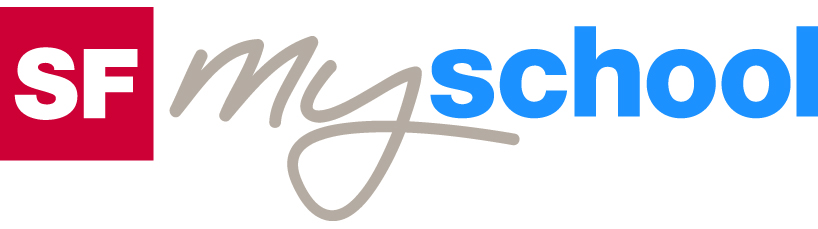 ArbeitsblattArbeitsblatt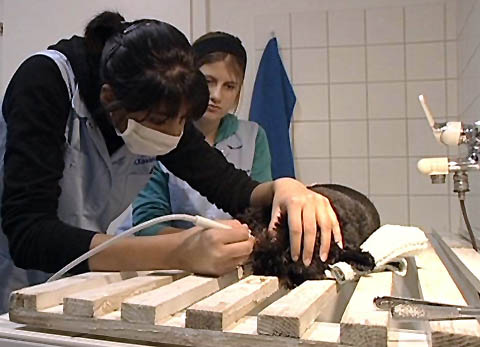 Das will ich werden: Tiermedizinische PraxisassistentinDas will ich werden: Tiermedizinische PraxisassistentinDas will ich werden: Tiermedizinische PraxisassistentinDas will ich werden: Tiermedizinische PraxisassistentinDas will ich werden: Tiermedizinische PraxisassistentinDas will ich werden: Tiermedizinische PraxisassistentinBerufsbilder aus der Schweiz (59)14:30 MinutenBerufsbilder aus der Schweiz (59)14:30 MinutenBerufsbilder aus der Schweiz (59)14:30 MinutenBerufsbilder aus der Schweiz (59)14:30 MinutenBerufsbilder aus der Schweiz (59)14:30 MinutenBerufsbilder aus der Schweiz (59)14:30 Minuten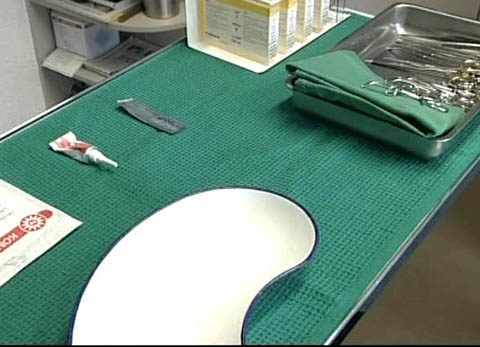 Schau dir den Film an. Beantworte die Fragen auf dem Arbeitsblatt. Arbeite auch mit der Kurzinfo und dem Interessencheck. 1. Was macht eine TPA unter anderem im Büro?2. Was kann die Ursache von Verstopfung bei Tieren sein?3. Was macht der Tierarzt bei einer Kastration?4. Was ist das sogenannte Weben bei Pferden?5. Wie werden die Kühe auf eine gefährliche Darmkrankheit hin untersucht?6. Wie heisst der Fachbegriff für «beruhigen» (das heisst einem Tier eine Beruhigungsspritze geben)?7. Wie äussern sich die Lernenden an der Berufsschule über den Aufwand für die Schule?8. Wie verbringt Rebecca ihre Freizeit?9. Wie äussert sich Rebecca über ihren Beruf?10. Welche Vorteile hat Rebecca für diesen Beruf bereits mitgebracht?11. Kennst du jemanden, der TPA ist oder lernt? Wenn ja, was erzählt diese Person über den Beruf?12. Könntest du dir vorstellen, TPA zu werden? Warum (nicht)?Schau dir den Film an. Beantworte die Fragen auf dem Arbeitsblatt. Arbeite auch mit der Kurzinfo und dem Interessencheck. 1. Was macht eine TPA unter anderem im Büro?2. Was kann die Ursache von Verstopfung bei Tieren sein?3. Was macht der Tierarzt bei einer Kastration?4. Was ist das sogenannte Weben bei Pferden?5. Wie werden die Kühe auf eine gefährliche Darmkrankheit hin untersucht?6. Wie heisst der Fachbegriff für «beruhigen» (das heisst einem Tier eine Beruhigungsspritze geben)?7. Wie äussern sich die Lernenden an der Berufsschule über den Aufwand für die Schule?8. Wie verbringt Rebecca ihre Freizeit?9. Wie äussert sich Rebecca über ihren Beruf?10. Welche Vorteile hat Rebecca für diesen Beruf bereits mitgebracht?11. Kennst du jemanden, der TPA ist oder lernt? Wenn ja, was erzählt diese Person über den Beruf?12. Könntest du dir vorstellen, TPA zu werden? Warum (nicht)?Schau dir den Film an. Beantworte die Fragen auf dem Arbeitsblatt. Arbeite auch mit der Kurzinfo und dem Interessencheck. 1. Was macht eine TPA unter anderem im Büro?2. Was kann die Ursache von Verstopfung bei Tieren sein?3. Was macht der Tierarzt bei einer Kastration?4. Was ist das sogenannte Weben bei Pferden?5. Wie werden die Kühe auf eine gefährliche Darmkrankheit hin untersucht?6. Wie heisst der Fachbegriff für «beruhigen» (das heisst einem Tier eine Beruhigungsspritze geben)?7. Wie äussern sich die Lernenden an der Berufsschule über den Aufwand für die Schule?8. Wie verbringt Rebecca ihre Freizeit?9. Wie äussert sich Rebecca über ihren Beruf?10. Welche Vorteile hat Rebecca für diesen Beruf bereits mitgebracht?11. Kennst du jemanden, der TPA ist oder lernt? Wenn ja, was erzählt diese Person über den Beruf?12. Könntest du dir vorstellen, TPA zu werden? Warum (nicht)?Schau dir den Film an. Beantworte die Fragen auf dem Arbeitsblatt. Arbeite auch mit der Kurzinfo und dem Interessencheck. 1. Was macht eine TPA unter anderem im Büro?2. Was kann die Ursache von Verstopfung bei Tieren sein?3. Was macht der Tierarzt bei einer Kastration?4. Was ist das sogenannte Weben bei Pferden?5. Wie werden die Kühe auf eine gefährliche Darmkrankheit hin untersucht?6. Wie heisst der Fachbegriff für «beruhigen» (das heisst einem Tier eine Beruhigungsspritze geben)?7. Wie äussern sich die Lernenden an der Berufsschule über den Aufwand für die Schule?8. Wie verbringt Rebecca ihre Freizeit?9. Wie äussert sich Rebecca über ihren Beruf?10. Welche Vorteile hat Rebecca für diesen Beruf bereits mitgebracht?11. Kennst du jemanden, der TPA ist oder lernt? Wenn ja, was erzählt diese Person über den Beruf?12. Könntest du dir vorstellen, TPA zu werden? Warum (nicht)?Schau dir den Film an. Beantworte die Fragen auf dem Arbeitsblatt. Arbeite auch mit der Kurzinfo und dem Interessencheck. 1. Was macht eine TPA unter anderem im Büro?2. Was kann die Ursache von Verstopfung bei Tieren sein?3. Was macht der Tierarzt bei einer Kastration?4. Was ist das sogenannte Weben bei Pferden?5. Wie werden die Kühe auf eine gefährliche Darmkrankheit hin untersucht?6. Wie heisst der Fachbegriff für «beruhigen» (das heisst einem Tier eine Beruhigungsspritze geben)?7. Wie äussern sich die Lernenden an der Berufsschule über den Aufwand für die Schule?8. Wie verbringt Rebecca ihre Freizeit?9. Wie äussert sich Rebecca über ihren Beruf?10. Welche Vorteile hat Rebecca für diesen Beruf bereits mitgebracht?11. Kennst du jemanden, der TPA ist oder lernt? Wenn ja, was erzählt diese Person über den Beruf?12. Könntest du dir vorstellen, TPA zu werden? Warum (nicht)?Schau dir den Film an. Beantworte die Fragen auf dem Arbeitsblatt. Arbeite auch mit der Kurzinfo und dem Interessencheck. 1. Was macht eine TPA unter anderem im Büro?2. Was kann die Ursache von Verstopfung bei Tieren sein?3. Was macht der Tierarzt bei einer Kastration?4. Was ist das sogenannte Weben bei Pferden?5. Wie werden die Kühe auf eine gefährliche Darmkrankheit hin untersucht?6. Wie heisst der Fachbegriff für «beruhigen» (das heisst einem Tier eine Beruhigungsspritze geben)?7. Wie äussern sich die Lernenden an der Berufsschule über den Aufwand für die Schule?8. Wie verbringt Rebecca ihre Freizeit?9. Wie äussert sich Rebecca über ihren Beruf?10. Welche Vorteile hat Rebecca für diesen Beruf bereits mitgebracht?11. Kennst du jemanden, der TPA ist oder lernt? Wenn ja, was erzählt diese Person über den Beruf?12. Könntest du dir vorstellen, TPA zu werden? Warum (nicht)?Schau dir den Film an. Beantworte die Fragen auf dem Arbeitsblatt. Arbeite auch mit der Kurzinfo und dem Interessencheck. 1. Was macht eine TPA unter anderem im Büro?2. Was kann die Ursache von Verstopfung bei Tieren sein?3. Was macht der Tierarzt bei einer Kastration?4. Was ist das sogenannte Weben bei Pferden?5. Wie werden die Kühe auf eine gefährliche Darmkrankheit hin untersucht?6. Wie heisst der Fachbegriff für «beruhigen» (das heisst einem Tier eine Beruhigungsspritze geben)?7. Wie äussern sich die Lernenden an der Berufsschule über den Aufwand für die Schule?8. Wie verbringt Rebecca ihre Freizeit?9. Wie äussert sich Rebecca über ihren Beruf?10. Welche Vorteile hat Rebecca für diesen Beruf bereits mitgebracht?11. Kennst du jemanden, der TPA ist oder lernt? Wenn ja, was erzählt diese Person über den Beruf?12. Könntest du dir vorstellen, TPA zu werden? Warum (nicht)?Schau dir den Film an. Beantworte die Fragen auf dem Arbeitsblatt. Arbeite auch mit der Kurzinfo und dem Interessencheck. 1. Was macht eine TPA unter anderem im Büro?2. Was kann die Ursache von Verstopfung bei Tieren sein?3. Was macht der Tierarzt bei einer Kastration?4. Was ist das sogenannte Weben bei Pferden?5. Wie werden die Kühe auf eine gefährliche Darmkrankheit hin untersucht?6. Wie heisst der Fachbegriff für «beruhigen» (das heisst einem Tier eine Beruhigungsspritze geben)?7. Wie äussern sich die Lernenden an der Berufsschule über den Aufwand für die Schule?8. Wie verbringt Rebecca ihre Freizeit?9. Wie äussert sich Rebecca über ihren Beruf?10. Welche Vorteile hat Rebecca für diesen Beruf bereits mitgebracht?11. Kennst du jemanden, der TPA ist oder lernt? Wenn ja, was erzählt diese Person über den Beruf?12. Könntest du dir vorstellen, TPA zu werden? Warum (nicht)?Schau dir den Film an. Beantworte die Fragen auf dem Arbeitsblatt. Arbeite auch mit der Kurzinfo und dem Interessencheck. 1. Was macht eine TPA unter anderem im Büro?2. Was kann die Ursache von Verstopfung bei Tieren sein?3. Was macht der Tierarzt bei einer Kastration?4. Was ist das sogenannte Weben bei Pferden?5. Wie werden die Kühe auf eine gefährliche Darmkrankheit hin untersucht?6. Wie heisst der Fachbegriff für «beruhigen» (das heisst einem Tier eine Beruhigungsspritze geben)?7. Wie äussern sich die Lernenden an der Berufsschule über den Aufwand für die Schule?8. Wie verbringt Rebecca ihre Freizeit?9. Wie äussert sich Rebecca über ihren Beruf?10. Welche Vorteile hat Rebecca für diesen Beruf bereits mitgebracht?11. Kennst du jemanden, der TPA ist oder lernt? Wenn ja, was erzählt diese Person über den Beruf?12. Könntest du dir vorstellen, TPA zu werden? Warum (nicht)?Schau dir den Film an. Beantworte die Fragen auf dem Arbeitsblatt. Arbeite auch mit der Kurzinfo und dem Interessencheck. 1. Was macht eine TPA unter anderem im Büro?2. Was kann die Ursache von Verstopfung bei Tieren sein?3. Was macht der Tierarzt bei einer Kastration?4. Was ist das sogenannte Weben bei Pferden?5. Wie werden die Kühe auf eine gefährliche Darmkrankheit hin untersucht?6. Wie heisst der Fachbegriff für «beruhigen» (das heisst einem Tier eine Beruhigungsspritze geben)?7. Wie äussern sich die Lernenden an der Berufsschule über den Aufwand für die Schule?8. Wie verbringt Rebecca ihre Freizeit?9. Wie äussert sich Rebecca über ihren Beruf?10. Welche Vorteile hat Rebecca für diesen Beruf bereits mitgebracht?11. Kennst du jemanden, der TPA ist oder lernt? Wenn ja, was erzählt diese Person über den Beruf?12. Könntest du dir vorstellen, TPA zu werden? Warum (nicht)?Schau dir den Film an. Beantworte die Fragen auf dem Arbeitsblatt. Arbeite auch mit der Kurzinfo und dem Interessencheck. 1. Was macht eine TPA unter anderem im Büro?2. Was kann die Ursache von Verstopfung bei Tieren sein?3. Was macht der Tierarzt bei einer Kastration?4. Was ist das sogenannte Weben bei Pferden?5. Wie werden die Kühe auf eine gefährliche Darmkrankheit hin untersucht?6. Wie heisst der Fachbegriff für «beruhigen» (das heisst einem Tier eine Beruhigungsspritze geben)?7. Wie äussern sich die Lernenden an der Berufsschule über den Aufwand für die Schule?8. Wie verbringt Rebecca ihre Freizeit?9. Wie äussert sich Rebecca über ihren Beruf?10. Welche Vorteile hat Rebecca für diesen Beruf bereits mitgebracht?11. Kennst du jemanden, der TPA ist oder lernt? Wenn ja, was erzählt diese Person über den Beruf?12. Könntest du dir vorstellen, TPA zu werden? Warum (nicht)?Schau dir den Film an. Beantworte die Fragen auf dem Arbeitsblatt. Arbeite auch mit der Kurzinfo und dem Interessencheck. 1. Was macht eine TPA unter anderem im Büro?2. Was kann die Ursache von Verstopfung bei Tieren sein?3. Was macht der Tierarzt bei einer Kastration?4. Was ist das sogenannte Weben bei Pferden?5. Wie werden die Kühe auf eine gefährliche Darmkrankheit hin untersucht?6. Wie heisst der Fachbegriff für «beruhigen» (das heisst einem Tier eine Beruhigungsspritze geben)?7. Wie äussern sich die Lernenden an der Berufsschule über den Aufwand für die Schule?8. Wie verbringt Rebecca ihre Freizeit?9. Wie äussert sich Rebecca über ihren Beruf?10. Welche Vorteile hat Rebecca für diesen Beruf bereits mitgebracht?11. Kennst du jemanden, der TPA ist oder lernt? Wenn ja, was erzählt diese Person über den Beruf?12. Könntest du dir vorstellen, TPA zu werden? Warum (nicht)?Schau dir den Film an. Beantworte die Fragen auf dem Arbeitsblatt. Arbeite auch mit der Kurzinfo und dem Interessencheck. 1. Was macht eine TPA unter anderem im Büro?2. Was kann die Ursache von Verstopfung bei Tieren sein?3. Was macht der Tierarzt bei einer Kastration?4. Was ist das sogenannte Weben bei Pferden?5. Wie werden die Kühe auf eine gefährliche Darmkrankheit hin untersucht?6. Wie heisst der Fachbegriff für «beruhigen» (das heisst einem Tier eine Beruhigungsspritze geben)?7. Wie äussern sich die Lernenden an der Berufsschule über den Aufwand für die Schule?8. Wie verbringt Rebecca ihre Freizeit?9. Wie äussert sich Rebecca über ihren Beruf?10. Welche Vorteile hat Rebecca für diesen Beruf bereits mitgebracht?11. Kennst du jemanden, der TPA ist oder lernt? Wenn ja, was erzählt diese Person über den Beruf?12. Könntest du dir vorstellen, TPA zu werden? Warum (nicht)?Schau dir den Film an. Beantworte die Fragen auf dem Arbeitsblatt. Arbeite auch mit der Kurzinfo und dem Interessencheck. 1. Was macht eine TPA unter anderem im Büro?2. Was kann die Ursache von Verstopfung bei Tieren sein?3. Was macht der Tierarzt bei einer Kastration?4. Was ist das sogenannte Weben bei Pferden?5. Wie werden die Kühe auf eine gefährliche Darmkrankheit hin untersucht?6. Wie heisst der Fachbegriff für «beruhigen» (das heisst einem Tier eine Beruhigungsspritze geben)?7. Wie äussern sich die Lernenden an der Berufsschule über den Aufwand für die Schule?8. Wie verbringt Rebecca ihre Freizeit?9. Wie äussert sich Rebecca über ihren Beruf?10. Welche Vorteile hat Rebecca für diesen Beruf bereits mitgebracht?11. Kennst du jemanden, der TPA ist oder lernt? Wenn ja, was erzählt diese Person über den Beruf?12. Könntest du dir vorstellen, TPA zu werden? Warum (nicht)?Schau dir den Film an. Beantworte die Fragen auf dem Arbeitsblatt. Arbeite auch mit der Kurzinfo und dem Interessencheck. 1. Was macht eine TPA unter anderem im Büro?2. Was kann die Ursache von Verstopfung bei Tieren sein?3. Was macht der Tierarzt bei einer Kastration?4. Was ist das sogenannte Weben bei Pferden?5. Wie werden die Kühe auf eine gefährliche Darmkrankheit hin untersucht?6. Wie heisst der Fachbegriff für «beruhigen» (das heisst einem Tier eine Beruhigungsspritze geben)?7. Wie äussern sich die Lernenden an der Berufsschule über den Aufwand für die Schule?8. Wie verbringt Rebecca ihre Freizeit?9. Wie äussert sich Rebecca über ihren Beruf?10. Welche Vorteile hat Rebecca für diesen Beruf bereits mitgebracht?11. Kennst du jemanden, der TPA ist oder lernt? Wenn ja, was erzählt diese Person über den Beruf?12. Könntest du dir vorstellen, TPA zu werden? Warum (nicht)?Schau dir den Film an. Beantworte die Fragen auf dem Arbeitsblatt. Arbeite auch mit der Kurzinfo und dem Interessencheck. 1. Was macht eine TPA unter anderem im Büro?2. Was kann die Ursache von Verstopfung bei Tieren sein?3. Was macht der Tierarzt bei einer Kastration?4. Was ist das sogenannte Weben bei Pferden?5. Wie werden die Kühe auf eine gefährliche Darmkrankheit hin untersucht?6. Wie heisst der Fachbegriff für «beruhigen» (das heisst einem Tier eine Beruhigungsspritze geben)?7. Wie äussern sich die Lernenden an der Berufsschule über den Aufwand für die Schule?8. Wie verbringt Rebecca ihre Freizeit?9. Wie äussert sich Rebecca über ihren Beruf?10. Welche Vorteile hat Rebecca für diesen Beruf bereits mitgebracht?11. Kennst du jemanden, der TPA ist oder lernt? Wenn ja, was erzählt diese Person über den Beruf?12. Könntest du dir vorstellen, TPA zu werden? Warum (nicht)?Schau dir den Film an. Beantworte die Fragen auf dem Arbeitsblatt. Arbeite auch mit der Kurzinfo und dem Interessencheck. 1. Was macht eine TPA unter anderem im Büro?2. Was kann die Ursache von Verstopfung bei Tieren sein?3. Was macht der Tierarzt bei einer Kastration?4. Was ist das sogenannte Weben bei Pferden?5. Wie werden die Kühe auf eine gefährliche Darmkrankheit hin untersucht?6. Wie heisst der Fachbegriff für «beruhigen» (das heisst einem Tier eine Beruhigungsspritze geben)?7. Wie äussern sich die Lernenden an der Berufsschule über den Aufwand für die Schule?8. Wie verbringt Rebecca ihre Freizeit?9. Wie äussert sich Rebecca über ihren Beruf?10. Welche Vorteile hat Rebecca für diesen Beruf bereits mitgebracht?11. Kennst du jemanden, der TPA ist oder lernt? Wenn ja, was erzählt diese Person über den Beruf?12. Könntest du dir vorstellen, TPA zu werden? Warum (nicht)?Schau dir den Film an. Beantworte die Fragen auf dem Arbeitsblatt. Arbeite auch mit der Kurzinfo und dem Interessencheck. 1. Was macht eine TPA unter anderem im Büro?2. Was kann die Ursache von Verstopfung bei Tieren sein?3. Was macht der Tierarzt bei einer Kastration?4. Was ist das sogenannte Weben bei Pferden?5. Wie werden die Kühe auf eine gefährliche Darmkrankheit hin untersucht?6. Wie heisst der Fachbegriff für «beruhigen» (das heisst einem Tier eine Beruhigungsspritze geben)?7. Wie äussern sich die Lernenden an der Berufsschule über den Aufwand für die Schule?8. Wie verbringt Rebecca ihre Freizeit?9. Wie äussert sich Rebecca über ihren Beruf?10. Welche Vorteile hat Rebecca für diesen Beruf bereits mitgebracht?11. Kennst du jemanden, der TPA ist oder lernt? Wenn ja, was erzählt diese Person über den Beruf?12. Könntest du dir vorstellen, TPA zu werden? Warum (nicht)?Schau dir den Film an. Beantworte die Fragen auf dem Arbeitsblatt. Arbeite auch mit der Kurzinfo und dem Interessencheck. 1. Was macht eine TPA unter anderem im Büro?2. Was kann die Ursache von Verstopfung bei Tieren sein?3. Was macht der Tierarzt bei einer Kastration?4. Was ist das sogenannte Weben bei Pferden?5. Wie werden die Kühe auf eine gefährliche Darmkrankheit hin untersucht?6. Wie heisst der Fachbegriff für «beruhigen» (das heisst einem Tier eine Beruhigungsspritze geben)?7. Wie äussern sich die Lernenden an der Berufsschule über den Aufwand für die Schule?8. Wie verbringt Rebecca ihre Freizeit?9. Wie äussert sich Rebecca über ihren Beruf?10. Welche Vorteile hat Rebecca für diesen Beruf bereits mitgebracht?11. Kennst du jemanden, der TPA ist oder lernt? Wenn ja, was erzählt diese Person über den Beruf?12. Könntest du dir vorstellen, TPA zu werden? Warum (nicht)?Schau dir den Film an. Beantworte die Fragen auf dem Arbeitsblatt. Arbeite auch mit der Kurzinfo und dem Interessencheck. 1. Was macht eine TPA unter anderem im Büro?2. Was kann die Ursache von Verstopfung bei Tieren sein?3. Was macht der Tierarzt bei einer Kastration?4. Was ist das sogenannte Weben bei Pferden?5. Wie werden die Kühe auf eine gefährliche Darmkrankheit hin untersucht?6. Wie heisst der Fachbegriff für «beruhigen» (das heisst einem Tier eine Beruhigungsspritze geben)?7. Wie äussern sich die Lernenden an der Berufsschule über den Aufwand für die Schule?8. Wie verbringt Rebecca ihre Freizeit?9. Wie äussert sich Rebecca über ihren Beruf?10. Welche Vorteile hat Rebecca für diesen Beruf bereits mitgebracht?11. Kennst du jemanden, der TPA ist oder lernt? Wenn ja, was erzählt diese Person über den Beruf?12. Könntest du dir vorstellen, TPA zu werden? Warum (nicht)?Schau dir den Film an. Beantworte die Fragen auf dem Arbeitsblatt. Arbeite auch mit der Kurzinfo und dem Interessencheck. 1. Was macht eine TPA unter anderem im Büro?2. Was kann die Ursache von Verstopfung bei Tieren sein?3. Was macht der Tierarzt bei einer Kastration?4. Was ist das sogenannte Weben bei Pferden?5. Wie werden die Kühe auf eine gefährliche Darmkrankheit hin untersucht?6. Wie heisst der Fachbegriff für «beruhigen» (das heisst einem Tier eine Beruhigungsspritze geben)?7. Wie äussern sich die Lernenden an der Berufsschule über den Aufwand für die Schule?8. Wie verbringt Rebecca ihre Freizeit?9. Wie äussert sich Rebecca über ihren Beruf?10. Welche Vorteile hat Rebecca für diesen Beruf bereits mitgebracht?11. Kennst du jemanden, der TPA ist oder lernt? Wenn ja, was erzählt diese Person über den Beruf?12. Könntest du dir vorstellen, TPA zu werden? Warum (nicht)?Schau dir den Film an. Beantworte die Fragen auf dem Arbeitsblatt. Arbeite auch mit der Kurzinfo und dem Interessencheck. 1. Was macht eine TPA unter anderem im Büro?2. Was kann die Ursache von Verstopfung bei Tieren sein?3. Was macht der Tierarzt bei einer Kastration?4. Was ist das sogenannte Weben bei Pferden?5. Wie werden die Kühe auf eine gefährliche Darmkrankheit hin untersucht?6. Wie heisst der Fachbegriff für «beruhigen» (das heisst einem Tier eine Beruhigungsspritze geben)?7. Wie äussern sich die Lernenden an der Berufsschule über den Aufwand für die Schule?8. Wie verbringt Rebecca ihre Freizeit?9. Wie äussert sich Rebecca über ihren Beruf?10. Welche Vorteile hat Rebecca für diesen Beruf bereits mitgebracht?11. Kennst du jemanden, der TPA ist oder lernt? Wenn ja, was erzählt diese Person über den Beruf?12. Könntest du dir vorstellen, TPA zu werden? Warum (nicht)?Schau dir den Film an. Beantworte die Fragen auf dem Arbeitsblatt. Arbeite auch mit der Kurzinfo und dem Interessencheck. 1. Was macht eine TPA unter anderem im Büro?2. Was kann die Ursache von Verstopfung bei Tieren sein?3. Was macht der Tierarzt bei einer Kastration?4. Was ist das sogenannte Weben bei Pferden?5. Wie werden die Kühe auf eine gefährliche Darmkrankheit hin untersucht?6. Wie heisst der Fachbegriff für «beruhigen» (das heisst einem Tier eine Beruhigungsspritze geben)?7. Wie äussern sich die Lernenden an der Berufsschule über den Aufwand für die Schule?8. Wie verbringt Rebecca ihre Freizeit?9. Wie äussert sich Rebecca über ihren Beruf?10. Welche Vorteile hat Rebecca für diesen Beruf bereits mitgebracht?11. Kennst du jemanden, der TPA ist oder lernt? Wenn ja, was erzählt diese Person über den Beruf?12. Könntest du dir vorstellen, TPA zu werden? Warum (nicht)?Schau dir den Film an. Beantworte die Fragen auf dem Arbeitsblatt. Arbeite auch mit der Kurzinfo und dem Interessencheck. 1. Was macht eine TPA unter anderem im Büro?2. Was kann die Ursache von Verstopfung bei Tieren sein?3. Was macht der Tierarzt bei einer Kastration?4. Was ist das sogenannte Weben bei Pferden?5. Wie werden die Kühe auf eine gefährliche Darmkrankheit hin untersucht?6. Wie heisst der Fachbegriff für «beruhigen» (das heisst einem Tier eine Beruhigungsspritze geben)?7. Wie äussern sich die Lernenden an der Berufsschule über den Aufwand für die Schule?8. Wie verbringt Rebecca ihre Freizeit?9. Wie äussert sich Rebecca über ihren Beruf?10. Welche Vorteile hat Rebecca für diesen Beruf bereits mitgebracht?11. Kennst du jemanden, der TPA ist oder lernt? Wenn ja, was erzählt diese Person über den Beruf?12. Könntest du dir vorstellen, TPA zu werden? Warum (nicht)?Schau dir den Film an. Beantworte die Fragen auf dem Arbeitsblatt. Arbeite auch mit der Kurzinfo und dem Interessencheck. 1. Was macht eine TPA unter anderem im Büro?2. Was kann die Ursache von Verstopfung bei Tieren sein?3. Was macht der Tierarzt bei einer Kastration?4. Was ist das sogenannte Weben bei Pferden?5. Wie werden die Kühe auf eine gefährliche Darmkrankheit hin untersucht?6. Wie heisst der Fachbegriff für «beruhigen» (das heisst einem Tier eine Beruhigungsspritze geben)?7. Wie äussern sich die Lernenden an der Berufsschule über den Aufwand für die Schule?8. Wie verbringt Rebecca ihre Freizeit?9. Wie äussert sich Rebecca über ihren Beruf?10. Welche Vorteile hat Rebecca für diesen Beruf bereits mitgebracht?11. Kennst du jemanden, der TPA ist oder lernt? Wenn ja, was erzählt diese Person über den Beruf?12. Könntest du dir vorstellen, TPA zu werden? Warum (nicht)?Schau dir den Film an. Beantworte die Fragen auf dem Arbeitsblatt. Arbeite auch mit der Kurzinfo und dem Interessencheck. 1. Was macht eine TPA unter anderem im Büro?2. Was kann die Ursache von Verstopfung bei Tieren sein?3. Was macht der Tierarzt bei einer Kastration?4. Was ist das sogenannte Weben bei Pferden?5. Wie werden die Kühe auf eine gefährliche Darmkrankheit hin untersucht?6. Wie heisst der Fachbegriff für «beruhigen» (das heisst einem Tier eine Beruhigungsspritze geben)?7. Wie äussern sich die Lernenden an der Berufsschule über den Aufwand für die Schule?8. Wie verbringt Rebecca ihre Freizeit?9. Wie äussert sich Rebecca über ihren Beruf?10. Welche Vorteile hat Rebecca für diesen Beruf bereits mitgebracht?11. Kennst du jemanden, der TPA ist oder lernt? Wenn ja, was erzählt diese Person über den Beruf?12. Könntest du dir vorstellen, TPA zu werden? Warum (nicht)?Schau dir den Film an. Beantworte die Fragen auf dem Arbeitsblatt. Arbeite auch mit der Kurzinfo und dem Interessencheck. 1. Was macht eine TPA unter anderem im Büro?2. Was kann die Ursache von Verstopfung bei Tieren sein?3. Was macht der Tierarzt bei einer Kastration?4. Was ist das sogenannte Weben bei Pferden?5. Wie werden die Kühe auf eine gefährliche Darmkrankheit hin untersucht?6. Wie heisst der Fachbegriff für «beruhigen» (das heisst einem Tier eine Beruhigungsspritze geben)?7. Wie äussern sich die Lernenden an der Berufsschule über den Aufwand für die Schule?8. Wie verbringt Rebecca ihre Freizeit?9. Wie äussert sich Rebecca über ihren Beruf?10. Welche Vorteile hat Rebecca für diesen Beruf bereits mitgebracht?11. Kennst du jemanden, der TPA ist oder lernt? Wenn ja, was erzählt diese Person über den Beruf?12. Könntest du dir vorstellen, TPA zu werden? Warum (nicht)?Schau dir den Film an. Beantworte die Fragen auf dem Arbeitsblatt. Arbeite auch mit der Kurzinfo und dem Interessencheck. 1. Was macht eine TPA unter anderem im Büro?2. Was kann die Ursache von Verstopfung bei Tieren sein?3. Was macht der Tierarzt bei einer Kastration?4. Was ist das sogenannte Weben bei Pferden?5. Wie werden die Kühe auf eine gefährliche Darmkrankheit hin untersucht?6. Wie heisst der Fachbegriff für «beruhigen» (das heisst einem Tier eine Beruhigungsspritze geben)?7. Wie äussern sich die Lernenden an der Berufsschule über den Aufwand für die Schule?8. Wie verbringt Rebecca ihre Freizeit?9. Wie äussert sich Rebecca über ihren Beruf?10. Welche Vorteile hat Rebecca für diesen Beruf bereits mitgebracht?11. Kennst du jemanden, der TPA ist oder lernt? Wenn ja, was erzählt diese Person über den Beruf?12. Könntest du dir vorstellen, TPA zu werden? Warum (nicht)?Schau dir den Film an. Beantworte die Fragen auf dem Arbeitsblatt. Arbeite auch mit der Kurzinfo und dem Interessencheck. 1. Was macht eine TPA unter anderem im Büro?2. Was kann die Ursache von Verstopfung bei Tieren sein?3. Was macht der Tierarzt bei einer Kastration?4. Was ist das sogenannte Weben bei Pferden?5. Wie werden die Kühe auf eine gefährliche Darmkrankheit hin untersucht?6. Wie heisst der Fachbegriff für «beruhigen» (das heisst einem Tier eine Beruhigungsspritze geben)?7. Wie äussern sich die Lernenden an der Berufsschule über den Aufwand für die Schule?8. Wie verbringt Rebecca ihre Freizeit?9. Wie äussert sich Rebecca über ihren Beruf?10. Welche Vorteile hat Rebecca für diesen Beruf bereits mitgebracht?11. Kennst du jemanden, der TPA ist oder lernt? Wenn ja, was erzählt diese Person über den Beruf?12. Könntest du dir vorstellen, TPA zu werden? Warum (nicht)?Schau dir den Film an. Beantworte die Fragen auf dem Arbeitsblatt. Arbeite auch mit der Kurzinfo und dem Interessencheck. 1. Was macht eine TPA unter anderem im Büro?2. Was kann die Ursache von Verstopfung bei Tieren sein?3. Was macht der Tierarzt bei einer Kastration?4. Was ist das sogenannte Weben bei Pferden?5. Wie werden die Kühe auf eine gefährliche Darmkrankheit hin untersucht?6. Wie heisst der Fachbegriff für «beruhigen» (das heisst einem Tier eine Beruhigungsspritze geben)?7. Wie äussern sich die Lernenden an der Berufsschule über den Aufwand für die Schule?8. Wie verbringt Rebecca ihre Freizeit?9. Wie äussert sich Rebecca über ihren Beruf?10. Welche Vorteile hat Rebecca für diesen Beruf bereits mitgebracht?11. Kennst du jemanden, der TPA ist oder lernt? Wenn ja, was erzählt diese Person über den Beruf?12. Könntest du dir vorstellen, TPA zu werden? Warum (nicht)?Schau dir den Film an. Beantworte die Fragen auf dem Arbeitsblatt. Arbeite auch mit der Kurzinfo und dem Interessencheck. 1. Was macht eine TPA unter anderem im Büro?2. Was kann die Ursache von Verstopfung bei Tieren sein?3. Was macht der Tierarzt bei einer Kastration?4. Was ist das sogenannte Weben bei Pferden?5. Wie werden die Kühe auf eine gefährliche Darmkrankheit hin untersucht?6. Wie heisst der Fachbegriff für «beruhigen» (das heisst einem Tier eine Beruhigungsspritze geben)?7. Wie äussern sich die Lernenden an der Berufsschule über den Aufwand für die Schule?8. Wie verbringt Rebecca ihre Freizeit?9. Wie äussert sich Rebecca über ihren Beruf?10. Welche Vorteile hat Rebecca für diesen Beruf bereits mitgebracht?11. Kennst du jemanden, der TPA ist oder lernt? Wenn ja, was erzählt diese Person über den Beruf?12. Könntest du dir vorstellen, TPA zu werden? Warum (nicht)?Schau dir den Film an. Beantworte die Fragen auf dem Arbeitsblatt. Arbeite auch mit der Kurzinfo und dem Interessencheck. 1. Was macht eine TPA unter anderem im Büro?2. Was kann die Ursache von Verstopfung bei Tieren sein?3. Was macht der Tierarzt bei einer Kastration?4. Was ist das sogenannte Weben bei Pferden?5. Wie werden die Kühe auf eine gefährliche Darmkrankheit hin untersucht?6. Wie heisst der Fachbegriff für «beruhigen» (das heisst einem Tier eine Beruhigungsspritze geben)?7. Wie äussern sich die Lernenden an der Berufsschule über den Aufwand für die Schule?8. Wie verbringt Rebecca ihre Freizeit?9. Wie äussert sich Rebecca über ihren Beruf?10. Welche Vorteile hat Rebecca für diesen Beruf bereits mitgebracht?11. Kennst du jemanden, der TPA ist oder lernt? Wenn ja, was erzählt diese Person über den Beruf?12. Könntest du dir vorstellen, TPA zu werden? Warum (nicht)?Schau dir den Film an. Beantworte die Fragen auf dem Arbeitsblatt. Arbeite auch mit der Kurzinfo und dem Interessencheck. 1. Was macht eine TPA unter anderem im Büro?2. Was kann die Ursache von Verstopfung bei Tieren sein?3. Was macht der Tierarzt bei einer Kastration?4. Was ist das sogenannte Weben bei Pferden?5. Wie werden die Kühe auf eine gefährliche Darmkrankheit hin untersucht?6. Wie heisst der Fachbegriff für «beruhigen» (das heisst einem Tier eine Beruhigungsspritze geben)?7. Wie äussern sich die Lernenden an der Berufsschule über den Aufwand für die Schule?8. Wie verbringt Rebecca ihre Freizeit?9. Wie äussert sich Rebecca über ihren Beruf?10. Welche Vorteile hat Rebecca für diesen Beruf bereits mitgebracht?11. Kennst du jemanden, der TPA ist oder lernt? Wenn ja, was erzählt diese Person über den Beruf?12. Könntest du dir vorstellen, TPA zu werden? Warum (nicht)?Schau dir den Film an. Beantworte die Fragen auf dem Arbeitsblatt. Arbeite auch mit der Kurzinfo und dem Interessencheck. 1. Was macht eine TPA unter anderem im Büro?2. Was kann die Ursache von Verstopfung bei Tieren sein?3. Was macht der Tierarzt bei einer Kastration?4. Was ist das sogenannte Weben bei Pferden?5. Wie werden die Kühe auf eine gefährliche Darmkrankheit hin untersucht?6. Wie heisst der Fachbegriff für «beruhigen» (das heisst einem Tier eine Beruhigungsspritze geben)?7. Wie äussern sich die Lernenden an der Berufsschule über den Aufwand für die Schule?8. Wie verbringt Rebecca ihre Freizeit?9. Wie äussert sich Rebecca über ihren Beruf?10. Welche Vorteile hat Rebecca für diesen Beruf bereits mitgebracht?11. Kennst du jemanden, der TPA ist oder lernt? Wenn ja, was erzählt diese Person über den Beruf?12. Könntest du dir vorstellen, TPA zu werden? Warum (nicht)?Schau dir den Film an. Beantworte die Fragen auf dem Arbeitsblatt. Arbeite auch mit der Kurzinfo und dem Interessencheck. 1. Was macht eine TPA unter anderem im Büro?2. Was kann die Ursache von Verstopfung bei Tieren sein?3. Was macht der Tierarzt bei einer Kastration?4. Was ist das sogenannte Weben bei Pferden?5. Wie werden die Kühe auf eine gefährliche Darmkrankheit hin untersucht?6. Wie heisst der Fachbegriff für «beruhigen» (das heisst einem Tier eine Beruhigungsspritze geben)?7. Wie äussern sich die Lernenden an der Berufsschule über den Aufwand für die Schule?8. Wie verbringt Rebecca ihre Freizeit?9. Wie äussert sich Rebecca über ihren Beruf?10. Welche Vorteile hat Rebecca für diesen Beruf bereits mitgebracht?11. Kennst du jemanden, der TPA ist oder lernt? Wenn ja, was erzählt diese Person über den Beruf?12. Könntest du dir vorstellen, TPA zu werden? Warum (nicht)?Schau dir den Film an. Beantworte die Fragen auf dem Arbeitsblatt. Arbeite auch mit der Kurzinfo und dem Interessencheck. 1. Was macht eine TPA unter anderem im Büro?2. Was kann die Ursache von Verstopfung bei Tieren sein?3. Was macht der Tierarzt bei einer Kastration?4. Was ist das sogenannte Weben bei Pferden?5. Wie werden die Kühe auf eine gefährliche Darmkrankheit hin untersucht?6. Wie heisst der Fachbegriff für «beruhigen» (das heisst einem Tier eine Beruhigungsspritze geben)?7. Wie äussern sich die Lernenden an der Berufsschule über den Aufwand für die Schule?8. Wie verbringt Rebecca ihre Freizeit?9. Wie äussert sich Rebecca über ihren Beruf?10. Welche Vorteile hat Rebecca für diesen Beruf bereits mitgebracht?11. Kennst du jemanden, der TPA ist oder lernt? Wenn ja, was erzählt diese Person über den Beruf?12. Könntest du dir vorstellen, TPA zu werden? Warum (nicht)?Schau dir den Film an. Beantworte die Fragen auf dem Arbeitsblatt. Arbeite auch mit der Kurzinfo und dem Interessencheck. 1. Was macht eine TPA unter anderem im Büro?2. Was kann die Ursache von Verstopfung bei Tieren sein?3. Was macht der Tierarzt bei einer Kastration?4. Was ist das sogenannte Weben bei Pferden?5. Wie werden die Kühe auf eine gefährliche Darmkrankheit hin untersucht?6. Wie heisst der Fachbegriff für «beruhigen» (das heisst einem Tier eine Beruhigungsspritze geben)?7. Wie äussern sich die Lernenden an der Berufsschule über den Aufwand für die Schule?8. Wie verbringt Rebecca ihre Freizeit?9. Wie äussert sich Rebecca über ihren Beruf?10. Welche Vorteile hat Rebecca für diesen Beruf bereits mitgebracht?11. Kennst du jemanden, der TPA ist oder lernt? Wenn ja, was erzählt diese Person über den Beruf?12. Könntest du dir vorstellen, TPA zu werden? Warum (nicht)?Schau dir den Film an. Beantworte die Fragen auf dem Arbeitsblatt. Arbeite auch mit der Kurzinfo und dem Interessencheck. 1. Was macht eine TPA unter anderem im Büro?2. Was kann die Ursache von Verstopfung bei Tieren sein?3. Was macht der Tierarzt bei einer Kastration?4. Was ist das sogenannte Weben bei Pferden?5. Wie werden die Kühe auf eine gefährliche Darmkrankheit hin untersucht?6. Wie heisst der Fachbegriff für «beruhigen» (das heisst einem Tier eine Beruhigungsspritze geben)?7. Wie äussern sich die Lernenden an der Berufsschule über den Aufwand für die Schule?8. Wie verbringt Rebecca ihre Freizeit?9. Wie äussert sich Rebecca über ihren Beruf?10. Welche Vorteile hat Rebecca für diesen Beruf bereits mitgebracht?11. Kennst du jemanden, der TPA ist oder lernt? Wenn ja, was erzählt diese Person über den Beruf?12. Könntest du dir vorstellen, TPA zu werden? Warum (nicht)?Schau dir den Film an. Beantworte die Fragen auf dem Arbeitsblatt. Arbeite auch mit der Kurzinfo und dem Interessencheck. 1. Was macht eine TPA unter anderem im Büro?2. Was kann die Ursache von Verstopfung bei Tieren sein?3. Was macht der Tierarzt bei einer Kastration?4. Was ist das sogenannte Weben bei Pferden?5. Wie werden die Kühe auf eine gefährliche Darmkrankheit hin untersucht?6. Wie heisst der Fachbegriff für «beruhigen» (das heisst einem Tier eine Beruhigungsspritze geben)?7. Wie äussern sich die Lernenden an der Berufsschule über den Aufwand für die Schule?8. Wie verbringt Rebecca ihre Freizeit?9. Wie äussert sich Rebecca über ihren Beruf?10. Welche Vorteile hat Rebecca für diesen Beruf bereits mitgebracht?11. Kennst du jemanden, der TPA ist oder lernt? Wenn ja, was erzählt diese Person über den Beruf?12. Könntest du dir vorstellen, TPA zu werden? Warum (nicht)?Schau dir den Film an. Beantworte die Fragen auf dem Arbeitsblatt. Arbeite auch mit der Kurzinfo und dem Interessencheck. 1. Was macht eine TPA unter anderem im Büro?2. Was kann die Ursache von Verstopfung bei Tieren sein?3. Was macht der Tierarzt bei einer Kastration?4. Was ist das sogenannte Weben bei Pferden?5. Wie werden die Kühe auf eine gefährliche Darmkrankheit hin untersucht?6. Wie heisst der Fachbegriff für «beruhigen» (das heisst einem Tier eine Beruhigungsspritze geben)?7. Wie äussern sich die Lernenden an der Berufsschule über den Aufwand für die Schule?8. Wie verbringt Rebecca ihre Freizeit?9. Wie äussert sich Rebecca über ihren Beruf?10. Welche Vorteile hat Rebecca für diesen Beruf bereits mitgebracht?11. Kennst du jemanden, der TPA ist oder lernt? Wenn ja, was erzählt diese Person über den Beruf?12. Könntest du dir vorstellen, TPA zu werden? Warum (nicht)?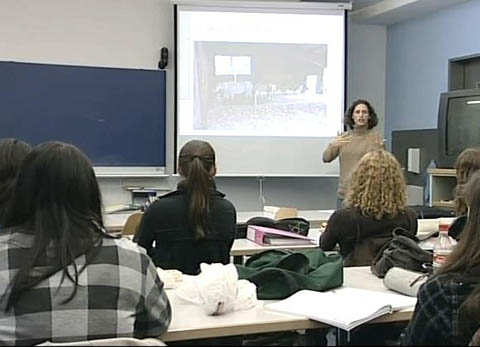 Schau dir den Film an. Beantworte die Fragen auf dem Arbeitsblatt. Arbeite auch mit der Kurzinfo und dem Interessencheck. 1. Was macht eine TPA unter anderem im Büro?2. Was kann die Ursache von Verstopfung bei Tieren sein?3. Was macht der Tierarzt bei einer Kastration?4. Was ist das sogenannte Weben bei Pferden?5. Wie werden die Kühe auf eine gefährliche Darmkrankheit hin untersucht?6. Wie heisst der Fachbegriff für «beruhigen» (das heisst einem Tier eine Beruhigungsspritze geben)?7. Wie äussern sich die Lernenden an der Berufsschule über den Aufwand für die Schule?8. Wie verbringt Rebecca ihre Freizeit?9. Wie äussert sich Rebecca über ihren Beruf?10. Welche Vorteile hat Rebecca für diesen Beruf bereits mitgebracht?11. Kennst du jemanden, der TPA ist oder lernt? Wenn ja, was erzählt diese Person über den Beruf?12. Könntest du dir vorstellen, TPA zu werden? Warum (nicht)?Schau dir den Film an. Beantworte die Fragen auf dem Arbeitsblatt. Arbeite auch mit der Kurzinfo und dem Interessencheck. 1. Was macht eine TPA unter anderem im Büro?2. Was kann die Ursache von Verstopfung bei Tieren sein?3. Was macht der Tierarzt bei einer Kastration?4. Was ist das sogenannte Weben bei Pferden?5. Wie werden die Kühe auf eine gefährliche Darmkrankheit hin untersucht?6. Wie heisst der Fachbegriff für «beruhigen» (das heisst einem Tier eine Beruhigungsspritze geben)?7. Wie äussern sich die Lernenden an der Berufsschule über den Aufwand für die Schule?8. Wie verbringt Rebecca ihre Freizeit?9. Wie äussert sich Rebecca über ihren Beruf?10. Welche Vorteile hat Rebecca für diesen Beruf bereits mitgebracht?11. Kennst du jemanden, der TPA ist oder lernt? Wenn ja, was erzählt diese Person über den Beruf?12. Könntest du dir vorstellen, TPA zu werden? Warum (nicht)?Schau dir den Film an. Beantworte die Fragen auf dem Arbeitsblatt. Arbeite auch mit der Kurzinfo und dem Interessencheck. 1. Was macht eine TPA unter anderem im Büro?2. Was kann die Ursache von Verstopfung bei Tieren sein?3. Was macht der Tierarzt bei einer Kastration?4. Was ist das sogenannte Weben bei Pferden?5. Wie werden die Kühe auf eine gefährliche Darmkrankheit hin untersucht?6. Wie heisst der Fachbegriff für «beruhigen» (das heisst einem Tier eine Beruhigungsspritze geben)?7. Wie äussern sich die Lernenden an der Berufsschule über den Aufwand für die Schule?8. Wie verbringt Rebecca ihre Freizeit?9. Wie äussert sich Rebecca über ihren Beruf?10. Welche Vorteile hat Rebecca für diesen Beruf bereits mitgebracht?11. Kennst du jemanden, der TPA ist oder lernt? Wenn ja, was erzählt diese Person über den Beruf?12. Könntest du dir vorstellen, TPA zu werden? Warum (nicht)?Schau dir den Film an. Beantworte die Fragen auf dem Arbeitsblatt. Arbeite auch mit der Kurzinfo und dem Interessencheck. 1. Was macht eine TPA unter anderem im Büro?2. Was kann die Ursache von Verstopfung bei Tieren sein?3. Was macht der Tierarzt bei einer Kastration?4. Was ist das sogenannte Weben bei Pferden?5. Wie werden die Kühe auf eine gefährliche Darmkrankheit hin untersucht?6. Wie heisst der Fachbegriff für «beruhigen» (das heisst einem Tier eine Beruhigungsspritze geben)?7. Wie äussern sich die Lernenden an der Berufsschule über den Aufwand für die Schule?8. Wie verbringt Rebecca ihre Freizeit?9. Wie äussert sich Rebecca über ihren Beruf?10. Welche Vorteile hat Rebecca für diesen Beruf bereits mitgebracht?11. Kennst du jemanden, der TPA ist oder lernt? Wenn ja, was erzählt diese Person über den Beruf?12. Könntest du dir vorstellen, TPA zu werden? Warum (nicht)?Schau dir den Film an. Beantworte die Fragen auf dem Arbeitsblatt. Arbeite auch mit der Kurzinfo und dem Interessencheck. 1. Was macht eine TPA unter anderem im Büro?2. Was kann die Ursache von Verstopfung bei Tieren sein?3. Was macht der Tierarzt bei einer Kastration?4. Was ist das sogenannte Weben bei Pferden?5. Wie werden die Kühe auf eine gefährliche Darmkrankheit hin untersucht?6. Wie heisst der Fachbegriff für «beruhigen» (das heisst einem Tier eine Beruhigungsspritze geben)?7. Wie äussern sich die Lernenden an der Berufsschule über den Aufwand für die Schule?8. Wie verbringt Rebecca ihre Freizeit?9. Wie äussert sich Rebecca über ihren Beruf?10. Welche Vorteile hat Rebecca für diesen Beruf bereits mitgebracht?11. Kennst du jemanden, der TPA ist oder lernt? Wenn ja, was erzählt diese Person über den Beruf?12. Könntest du dir vorstellen, TPA zu werden? Warum (nicht)?Schau dir den Film an. Beantworte die Fragen auf dem Arbeitsblatt. Arbeite auch mit der Kurzinfo und dem Interessencheck. 1. Was macht eine TPA unter anderem im Büro?2. Was kann die Ursache von Verstopfung bei Tieren sein?3. Was macht der Tierarzt bei einer Kastration?4. Was ist das sogenannte Weben bei Pferden?5. Wie werden die Kühe auf eine gefährliche Darmkrankheit hin untersucht?6. Wie heisst der Fachbegriff für «beruhigen» (das heisst einem Tier eine Beruhigungsspritze geben)?7. Wie äussern sich die Lernenden an der Berufsschule über den Aufwand für die Schule?8. Wie verbringt Rebecca ihre Freizeit?9. Wie äussert sich Rebecca über ihren Beruf?10. Welche Vorteile hat Rebecca für diesen Beruf bereits mitgebracht?11. Kennst du jemanden, der TPA ist oder lernt? Wenn ja, was erzählt diese Person über den Beruf?12. Könntest du dir vorstellen, TPA zu werden? Warum (nicht)?Schau dir den Film an. Beantworte die Fragen auf dem Arbeitsblatt. Arbeite auch mit der Kurzinfo und dem Interessencheck. 1. Was macht eine TPA unter anderem im Büro?2. Was kann die Ursache von Verstopfung bei Tieren sein?3. Was macht der Tierarzt bei einer Kastration?4. Was ist das sogenannte Weben bei Pferden?5. Wie werden die Kühe auf eine gefährliche Darmkrankheit hin untersucht?6. Wie heisst der Fachbegriff für «beruhigen» (das heisst einem Tier eine Beruhigungsspritze geben)?7. Wie äussern sich die Lernenden an der Berufsschule über den Aufwand für die Schule?8. Wie verbringt Rebecca ihre Freizeit?9. Wie äussert sich Rebecca über ihren Beruf?10. Welche Vorteile hat Rebecca für diesen Beruf bereits mitgebracht?11. Kennst du jemanden, der TPA ist oder lernt? Wenn ja, was erzählt diese Person über den Beruf?12. Könntest du dir vorstellen, TPA zu werden? Warum (nicht)?Schau dir den Film an. Beantworte die Fragen auf dem Arbeitsblatt. Arbeite auch mit der Kurzinfo und dem Interessencheck. 1. Was macht eine TPA unter anderem im Büro?2. Was kann die Ursache von Verstopfung bei Tieren sein?3. Was macht der Tierarzt bei einer Kastration?4. Was ist das sogenannte Weben bei Pferden?5. Wie werden die Kühe auf eine gefährliche Darmkrankheit hin untersucht?6. Wie heisst der Fachbegriff für «beruhigen» (das heisst einem Tier eine Beruhigungsspritze geben)?7. Wie äussern sich die Lernenden an der Berufsschule über den Aufwand für die Schule?8. Wie verbringt Rebecca ihre Freizeit?9. Wie äussert sich Rebecca über ihren Beruf?10. Welche Vorteile hat Rebecca für diesen Beruf bereits mitgebracht?11. Kennst du jemanden, der TPA ist oder lernt? Wenn ja, was erzählt diese Person über den Beruf?12. Könntest du dir vorstellen, TPA zu werden? Warum (nicht)?Schau dir den Film an. Beantworte die Fragen auf dem Arbeitsblatt. Arbeite auch mit der Kurzinfo und dem Interessencheck. 1. Was macht eine TPA unter anderem im Büro?2. Was kann die Ursache von Verstopfung bei Tieren sein?3. Was macht der Tierarzt bei einer Kastration?4. Was ist das sogenannte Weben bei Pferden?5. Wie werden die Kühe auf eine gefährliche Darmkrankheit hin untersucht?6. Wie heisst der Fachbegriff für «beruhigen» (das heisst einem Tier eine Beruhigungsspritze geben)?7. Wie äussern sich die Lernenden an der Berufsschule über den Aufwand für die Schule?8. Wie verbringt Rebecca ihre Freizeit?9. Wie äussert sich Rebecca über ihren Beruf?10. Welche Vorteile hat Rebecca für diesen Beruf bereits mitgebracht?11. Kennst du jemanden, der TPA ist oder lernt? Wenn ja, was erzählt diese Person über den Beruf?12. Könntest du dir vorstellen, TPA zu werden? Warum (nicht)?Schau dir den Film an. Beantworte die Fragen auf dem Arbeitsblatt. Arbeite auch mit der Kurzinfo und dem Interessencheck. 1. Was macht eine TPA unter anderem im Büro?2. Was kann die Ursache von Verstopfung bei Tieren sein?3. Was macht der Tierarzt bei einer Kastration?4. Was ist das sogenannte Weben bei Pferden?5. Wie werden die Kühe auf eine gefährliche Darmkrankheit hin untersucht?6. Wie heisst der Fachbegriff für «beruhigen» (das heisst einem Tier eine Beruhigungsspritze geben)?7. Wie äussern sich die Lernenden an der Berufsschule über den Aufwand für die Schule?8. Wie verbringt Rebecca ihre Freizeit?9. Wie äussert sich Rebecca über ihren Beruf?10. Welche Vorteile hat Rebecca für diesen Beruf bereits mitgebracht?11. Kennst du jemanden, der TPA ist oder lernt? Wenn ja, was erzählt diese Person über den Beruf?12. Könntest du dir vorstellen, TPA zu werden? Warum (nicht)?Schau dir den Film an. Beantworte die Fragen auf dem Arbeitsblatt. Arbeite auch mit der Kurzinfo und dem Interessencheck. 1. Was macht eine TPA unter anderem im Büro?2. Was kann die Ursache von Verstopfung bei Tieren sein?3. Was macht der Tierarzt bei einer Kastration?4. Was ist das sogenannte Weben bei Pferden?5. Wie werden die Kühe auf eine gefährliche Darmkrankheit hin untersucht?6. Wie heisst der Fachbegriff für «beruhigen» (das heisst einem Tier eine Beruhigungsspritze geben)?7. Wie äussern sich die Lernenden an der Berufsschule über den Aufwand für die Schule?8. Wie verbringt Rebecca ihre Freizeit?9. Wie äussert sich Rebecca über ihren Beruf?10. Welche Vorteile hat Rebecca für diesen Beruf bereits mitgebracht?11. Kennst du jemanden, der TPA ist oder lernt? Wenn ja, was erzählt diese Person über den Beruf?12. Könntest du dir vorstellen, TPA zu werden? Warum (nicht)?Schau dir den Film an. Beantworte die Fragen auf dem Arbeitsblatt. Arbeite auch mit der Kurzinfo und dem Interessencheck. 1. Was macht eine TPA unter anderem im Büro?2. Was kann die Ursache von Verstopfung bei Tieren sein?3. Was macht der Tierarzt bei einer Kastration?4. Was ist das sogenannte Weben bei Pferden?5. Wie werden die Kühe auf eine gefährliche Darmkrankheit hin untersucht?6. Wie heisst der Fachbegriff für «beruhigen» (das heisst einem Tier eine Beruhigungsspritze geben)?7. Wie äussern sich die Lernenden an der Berufsschule über den Aufwand für die Schule?8. Wie verbringt Rebecca ihre Freizeit?9. Wie äussert sich Rebecca über ihren Beruf?10. Welche Vorteile hat Rebecca für diesen Beruf bereits mitgebracht?11. Kennst du jemanden, der TPA ist oder lernt? Wenn ja, was erzählt diese Person über den Beruf?12. Könntest du dir vorstellen, TPA zu werden? Warum (nicht)?Schau dir den Film an. Beantworte die Fragen auf dem Arbeitsblatt. Arbeite auch mit der Kurzinfo und dem Interessencheck. 1. Was macht eine TPA unter anderem im Büro?2. Was kann die Ursache von Verstopfung bei Tieren sein?3. Was macht der Tierarzt bei einer Kastration?4. Was ist das sogenannte Weben bei Pferden?5. Wie werden die Kühe auf eine gefährliche Darmkrankheit hin untersucht?6. Wie heisst der Fachbegriff für «beruhigen» (das heisst einem Tier eine Beruhigungsspritze geben)?7. Wie äussern sich die Lernenden an der Berufsschule über den Aufwand für die Schule?8. Wie verbringt Rebecca ihre Freizeit?9. Wie äussert sich Rebecca über ihren Beruf?10. Welche Vorteile hat Rebecca für diesen Beruf bereits mitgebracht?11. Kennst du jemanden, der TPA ist oder lernt? Wenn ja, was erzählt diese Person über den Beruf?12. Könntest du dir vorstellen, TPA zu werden? Warum (nicht)?Schau dir den Film an. Beantworte die Fragen auf dem Arbeitsblatt. Arbeite auch mit der Kurzinfo und dem Interessencheck. 1. Was macht eine TPA unter anderem im Büro?2. Was kann die Ursache von Verstopfung bei Tieren sein?3. Was macht der Tierarzt bei einer Kastration?4. Was ist das sogenannte Weben bei Pferden?5. Wie werden die Kühe auf eine gefährliche Darmkrankheit hin untersucht?6. Wie heisst der Fachbegriff für «beruhigen» (das heisst einem Tier eine Beruhigungsspritze geben)?7. Wie äussern sich die Lernenden an der Berufsschule über den Aufwand für die Schule?8. Wie verbringt Rebecca ihre Freizeit?9. Wie äussert sich Rebecca über ihren Beruf?10. Welche Vorteile hat Rebecca für diesen Beruf bereits mitgebracht?11. Kennst du jemanden, der TPA ist oder lernt? Wenn ja, was erzählt diese Person über den Beruf?12. Könntest du dir vorstellen, TPA zu werden? Warum (nicht)?Schau dir den Film an. Beantworte die Fragen auf dem Arbeitsblatt. Arbeite auch mit der Kurzinfo und dem Interessencheck. 1. Was macht eine TPA unter anderem im Büro?2. Was kann die Ursache von Verstopfung bei Tieren sein?3. Was macht der Tierarzt bei einer Kastration?4. Was ist das sogenannte Weben bei Pferden?5. Wie werden die Kühe auf eine gefährliche Darmkrankheit hin untersucht?6. Wie heisst der Fachbegriff für «beruhigen» (das heisst einem Tier eine Beruhigungsspritze geben)?7. Wie äussern sich die Lernenden an der Berufsschule über den Aufwand für die Schule?8. Wie verbringt Rebecca ihre Freizeit?9. Wie äussert sich Rebecca über ihren Beruf?10. Welche Vorteile hat Rebecca für diesen Beruf bereits mitgebracht?11. Kennst du jemanden, der TPA ist oder lernt? Wenn ja, was erzählt diese Person über den Beruf?12. Könntest du dir vorstellen, TPA zu werden? Warum (nicht)?Schau dir den Film an. Beantworte die Fragen auf dem Arbeitsblatt. Arbeite auch mit der Kurzinfo und dem Interessencheck. 1. Was macht eine TPA unter anderem im Büro?2. Was kann die Ursache von Verstopfung bei Tieren sein?3. Was macht der Tierarzt bei einer Kastration?4. Was ist das sogenannte Weben bei Pferden?5. Wie werden die Kühe auf eine gefährliche Darmkrankheit hin untersucht?6. Wie heisst der Fachbegriff für «beruhigen» (das heisst einem Tier eine Beruhigungsspritze geben)?7. Wie äussern sich die Lernenden an der Berufsschule über den Aufwand für die Schule?8. Wie verbringt Rebecca ihre Freizeit?9. Wie äussert sich Rebecca über ihren Beruf?10. Welche Vorteile hat Rebecca für diesen Beruf bereits mitgebracht?11. Kennst du jemanden, der TPA ist oder lernt? Wenn ja, was erzählt diese Person über den Beruf?12. Könntest du dir vorstellen, TPA zu werden? Warum (nicht)?Schau dir den Film an. Beantworte die Fragen auf dem Arbeitsblatt. Arbeite auch mit der Kurzinfo und dem Interessencheck. 1. Was macht eine TPA unter anderem im Büro?2. Was kann die Ursache von Verstopfung bei Tieren sein?3. Was macht der Tierarzt bei einer Kastration?4. Was ist das sogenannte Weben bei Pferden?5. Wie werden die Kühe auf eine gefährliche Darmkrankheit hin untersucht?6. Wie heisst der Fachbegriff für «beruhigen» (das heisst einem Tier eine Beruhigungsspritze geben)?7. Wie äussern sich die Lernenden an der Berufsschule über den Aufwand für die Schule?8. Wie verbringt Rebecca ihre Freizeit?9. Wie äussert sich Rebecca über ihren Beruf?10. Welche Vorteile hat Rebecca für diesen Beruf bereits mitgebracht?11. Kennst du jemanden, der TPA ist oder lernt? Wenn ja, was erzählt diese Person über den Beruf?12. Könntest du dir vorstellen, TPA zu werden? Warum (nicht)?Schau dir den Film an. Beantworte die Fragen auf dem Arbeitsblatt. Arbeite auch mit der Kurzinfo und dem Interessencheck. 1. Was macht eine TPA unter anderem im Büro?2. Was kann die Ursache von Verstopfung bei Tieren sein?3. Was macht der Tierarzt bei einer Kastration?4. Was ist das sogenannte Weben bei Pferden?5. Wie werden die Kühe auf eine gefährliche Darmkrankheit hin untersucht?6. Wie heisst der Fachbegriff für «beruhigen» (das heisst einem Tier eine Beruhigungsspritze geben)?7. Wie äussern sich die Lernenden an der Berufsschule über den Aufwand für die Schule?8. Wie verbringt Rebecca ihre Freizeit?9. Wie äussert sich Rebecca über ihren Beruf?10. Welche Vorteile hat Rebecca für diesen Beruf bereits mitgebracht?11. Kennst du jemanden, der TPA ist oder lernt? Wenn ja, was erzählt diese Person über den Beruf?12. Könntest du dir vorstellen, TPA zu werden? Warum (nicht)?Schau dir den Film an. Beantworte die Fragen auf dem Arbeitsblatt. Arbeite auch mit der Kurzinfo und dem Interessencheck. 1. Was macht eine TPA unter anderem im Büro?2. Was kann die Ursache von Verstopfung bei Tieren sein?3. Was macht der Tierarzt bei einer Kastration?4. Was ist das sogenannte Weben bei Pferden?5. Wie werden die Kühe auf eine gefährliche Darmkrankheit hin untersucht?6. Wie heisst der Fachbegriff für «beruhigen» (das heisst einem Tier eine Beruhigungsspritze geben)?7. Wie äussern sich die Lernenden an der Berufsschule über den Aufwand für die Schule?8. Wie verbringt Rebecca ihre Freizeit?9. Wie äussert sich Rebecca über ihren Beruf?10. Welche Vorteile hat Rebecca für diesen Beruf bereits mitgebracht?11. Kennst du jemanden, der TPA ist oder lernt? Wenn ja, was erzählt diese Person über den Beruf?12. Könntest du dir vorstellen, TPA zu werden? Warum (nicht)?Schau dir den Film an. Beantworte die Fragen auf dem Arbeitsblatt. Arbeite auch mit der Kurzinfo und dem Interessencheck. 1. Was macht eine TPA unter anderem im Büro?2. Was kann die Ursache von Verstopfung bei Tieren sein?3. Was macht der Tierarzt bei einer Kastration?4. Was ist das sogenannte Weben bei Pferden?5. Wie werden die Kühe auf eine gefährliche Darmkrankheit hin untersucht?6. Wie heisst der Fachbegriff für «beruhigen» (das heisst einem Tier eine Beruhigungsspritze geben)?7. Wie äussern sich die Lernenden an der Berufsschule über den Aufwand für die Schule?8. Wie verbringt Rebecca ihre Freizeit?9. Wie äussert sich Rebecca über ihren Beruf?10. Welche Vorteile hat Rebecca für diesen Beruf bereits mitgebracht?11. Kennst du jemanden, der TPA ist oder lernt? Wenn ja, was erzählt diese Person über den Beruf?12. Könntest du dir vorstellen, TPA zu werden? Warum (nicht)?Schau dir den Film an. Beantworte die Fragen auf dem Arbeitsblatt. Arbeite auch mit der Kurzinfo und dem Interessencheck. 1. Was macht eine TPA unter anderem im Büro?2. Was kann die Ursache von Verstopfung bei Tieren sein?3. Was macht der Tierarzt bei einer Kastration?4. Was ist das sogenannte Weben bei Pferden?5. Wie werden die Kühe auf eine gefährliche Darmkrankheit hin untersucht?6. Wie heisst der Fachbegriff für «beruhigen» (das heisst einem Tier eine Beruhigungsspritze geben)?7. Wie äussern sich die Lernenden an der Berufsschule über den Aufwand für die Schule?8. Wie verbringt Rebecca ihre Freizeit?9. Wie äussert sich Rebecca über ihren Beruf?10. Welche Vorteile hat Rebecca für diesen Beruf bereits mitgebracht?11. Kennst du jemanden, der TPA ist oder lernt? Wenn ja, was erzählt diese Person über den Beruf?12. Könntest du dir vorstellen, TPA zu werden? Warum (nicht)?Schau dir den Film an. Beantworte die Fragen auf dem Arbeitsblatt. Arbeite auch mit der Kurzinfo und dem Interessencheck. 1. Was macht eine TPA unter anderem im Büro?2. Was kann die Ursache von Verstopfung bei Tieren sein?3. Was macht der Tierarzt bei einer Kastration?4. Was ist das sogenannte Weben bei Pferden?5. Wie werden die Kühe auf eine gefährliche Darmkrankheit hin untersucht?6. Wie heisst der Fachbegriff für «beruhigen» (das heisst einem Tier eine Beruhigungsspritze geben)?7. Wie äussern sich die Lernenden an der Berufsschule über den Aufwand für die Schule?8. Wie verbringt Rebecca ihre Freizeit?9. Wie äussert sich Rebecca über ihren Beruf?10. Welche Vorteile hat Rebecca für diesen Beruf bereits mitgebracht?11. Kennst du jemanden, der TPA ist oder lernt? Wenn ja, was erzählt diese Person über den Beruf?12. Könntest du dir vorstellen, TPA zu werden? Warum (nicht)?Schau dir den Film an. Beantworte die Fragen auf dem Arbeitsblatt. Arbeite auch mit der Kurzinfo und dem Interessencheck. 1. Was macht eine TPA unter anderem im Büro?2. Was kann die Ursache von Verstopfung bei Tieren sein?3. Was macht der Tierarzt bei einer Kastration?4. Was ist das sogenannte Weben bei Pferden?5. Wie werden die Kühe auf eine gefährliche Darmkrankheit hin untersucht?6. Wie heisst der Fachbegriff für «beruhigen» (das heisst einem Tier eine Beruhigungsspritze geben)?7. Wie äussern sich die Lernenden an der Berufsschule über den Aufwand für die Schule?8. Wie verbringt Rebecca ihre Freizeit?9. Wie äussert sich Rebecca über ihren Beruf?10. Welche Vorteile hat Rebecca für diesen Beruf bereits mitgebracht?11. Kennst du jemanden, der TPA ist oder lernt? Wenn ja, was erzählt diese Person über den Beruf?12. Könntest du dir vorstellen, TPA zu werden? Warum (nicht)?Schau dir den Film an. Beantworte die Fragen auf dem Arbeitsblatt. Arbeite auch mit der Kurzinfo und dem Interessencheck. 1. Was macht eine TPA unter anderem im Büro?2. Was kann die Ursache von Verstopfung bei Tieren sein?3. Was macht der Tierarzt bei einer Kastration?4. Was ist das sogenannte Weben bei Pferden?5. Wie werden die Kühe auf eine gefährliche Darmkrankheit hin untersucht?6. Wie heisst der Fachbegriff für «beruhigen» (das heisst einem Tier eine Beruhigungsspritze geben)?7. Wie äussern sich die Lernenden an der Berufsschule über den Aufwand für die Schule?8. Wie verbringt Rebecca ihre Freizeit?9. Wie äussert sich Rebecca über ihren Beruf?10. Welche Vorteile hat Rebecca für diesen Beruf bereits mitgebracht?11. Kennst du jemanden, der TPA ist oder lernt? Wenn ja, was erzählt diese Person über den Beruf?12. Könntest du dir vorstellen, TPA zu werden? Warum (nicht)?Schau dir den Film an. Beantworte die Fragen auf dem Arbeitsblatt. Arbeite auch mit der Kurzinfo und dem Interessencheck. 1. Was macht eine TPA unter anderem im Büro?2. Was kann die Ursache von Verstopfung bei Tieren sein?3. Was macht der Tierarzt bei einer Kastration?4. Was ist das sogenannte Weben bei Pferden?5. Wie werden die Kühe auf eine gefährliche Darmkrankheit hin untersucht?6. Wie heisst der Fachbegriff für «beruhigen» (das heisst einem Tier eine Beruhigungsspritze geben)?7. Wie äussern sich die Lernenden an der Berufsschule über den Aufwand für die Schule?8. Wie verbringt Rebecca ihre Freizeit?9. Wie äussert sich Rebecca über ihren Beruf?10. Welche Vorteile hat Rebecca für diesen Beruf bereits mitgebracht?11. Kennst du jemanden, der TPA ist oder lernt? Wenn ja, was erzählt diese Person über den Beruf?12. Könntest du dir vorstellen, TPA zu werden? Warum (nicht)?Schau dir den Film an. Beantworte die Fragen auf dem Arbeitsblatt. Arbeite auch mit der Kurzinfo und dem Interessencheck. 1. Was macht eine TPA unter anderem im Büro?2. Was kann die Ursache von Verstopfung bei Tieren sein?3. Was macht der Tierarzt bei einer Kastration?4. Was ist das sogenannte Weben bei Pferden?5. Wie werden die Kühe auf eine gefährliche Darmkrankheit hin untersucht?6. Wie heisst der Fachbegriff für «beruhigen» (das heisst einem Tier eine Beruhigungsspritze geben)?7. Wie äussern sich die Lernenden an der Berufsschule über den Aufwand für die Schule?8. Wie verbringt Rebecca ihre Freizeit?9. Wie äussert sich Rebecca über ihren Beruf?10. Welche Vorteile hat Rebecca für diesen Beruf bereits mitgebracht?11. Kennst du jemanden, der TPA ist oder lernt? Wenn ja, was erzählt diese Person über den Beruf?12. Könntest du dir vorstellen, TPA zu werden? Warum (nicht)?Schau dir den Film an. Beantworte die Fragen auf dem Arbeitsblatt. Arbeite auch mit der Kurzinfo und dem Interessencheck. 1. Was macht eine TPA unter anderem im Büro?2. Was kann die Ursache von Verstopfung bei Tieren sein?3. Was macht der Tierarzt bei einer Kastration?4. Was ist das sogenannte Weben bei Pferden?5. Wie werden die Kühe auf eine gefährliche Darmkrankheit hin untersucht?6. Wie heisst der Fachbegriff für «beruhigen» (das heisst einem Tier eine Beruhigungsspritze geben)?7. Wie äussern sich die Lernenden an der Berufsschule über den Aufwand für die Schule?8. Wie verbringt Rebecca ihre Freizeit?9. Wie äussert sich Rebecca über ihren Beruf?10. Welche Vorteile hat Rebecca für diesen Beruf bereits mitgebracht?11. Kennst du jemanden, der TPA ist oder lernt? Wenn ja, was erzählt diese Person über den Beruf?12. Könntest du dir vorstellen, TPA zu werden? Warum (nicht)?Schau dir den Film an. Beantworte die Fragen auf dem Arbeitsblatt. Arbeite auch mit der Kurzinfo und dem Interessencheck. 1. Was macht eine TPA unter anderem im Büro?2. Was kann die Ursache von Verstopfung bei Tieren sein?3. Was macht der Tierarzt bei einer Kastration?4. Was ist das sogenannte Weben bei Pferden?5. Wie werden die Kühe auf eine gefährliche Darmkrankheit hin untersucht?6. Wie heisst der Fachbegriff für «beruhigen» (das heisst einem Tier eine Beruhigungsspritze geben)?7. Wie äussern sich die Lernenden an der Berufsschule über den Aufwand für die Schule?8. Wie verbringt Rebecca ihre Freizeit?9. Wie äussert sich Rebecca über ihren Beruf?10. Welche Vorteile hat Rebecca für diesen Beruf bereits mitgebracht?11. Kennst du jemanden, der TPA ist oder lernt? Wenn ja, was erzählt diese Person über den Beruf?12. Könntest du dir vorstellen, TPA zu werden? Warum (nicht)?Schau dir den Film an. Beantworte die Fragen auf dem Arbeitsblatt. Arbeite auch mit der Kurzinfo und dem Interessencheck. 1. Was macht eine TPA unter anderem im Büro?2. Was kann die Ursache von Verstopfung bei Tieren sein?3. Was macht der Tierarzt bei einer Kastration?4. Was ist das sogenannte Weben bei Pferden?5. Wie werden die Kühe auf eine gefährliche Darmkrankheit hin untersucht?6. Wie heisst der Fachbegriff für «beruhigen» (das heisst einem Tier eine Beruhigungsspritze geben)?7. Wie äussern sich die Lernenden an der Berufsschule über den Aufwand für die Schule?8. Wie verbringt Rebecca ihre Freizeit?9. Wie äussert sich Rebecca über ihren Beruf?10. Welche Vorteile hat Rebecca für diesen Beruf bereits mitgebracht?11. Kennst du jemanden, der TPA ist oder lernt? Wenn ja, was erzählt diese Person über den Beruf?12. Könntest du dir vorstellen, TPA zu werden? Warum (nicht)?Schau dir den Film an. Beantworte die Fragen auf dem Arbeitsblatt. Arbeite auch mit der Kurzinfo und dem Interessencheck. 1. Was macht eine TPA unter anderem im Büro?2. Was kann die Ursache von Verstopfung bei Tieren sein?3. Was macht der Tierarzt bei einer Kastration?4. Was ist das sogenannte Weben bei Pferden?5. Wie werden die Kühe auf eine gefährliche Darmkrankheit hin untersucht?6. Wie heisst der Fachbegriff für «beruhigen» (das heisst einem Tier eine Beruhigungsspritze geben)?7. Wie äussern sich die Lernenden an der Berufsschule über den Aufwand für die Schule?8. Wie verbringt Rebecca ihre Freizeit?9. Wie äussert sich Rebecca über ihren Beruf?10. Welche Vorteile hat Rebecca für diesen Beruf bereits mitgebracht?11. Kennst du jemanden, der TPA ist oder lernt? Wenn ja, was erzählt diese Person über den Beruf?12. Könntest du dir vorstellen, TPA zu werden? Warum (nicht)?Schau dir den Film an. Beantworte die Fragen auf dem Arbeitsblatt. Arbeite auch mit der Kurzinfo und dem Interessencheck. 1. Was macht eine TPA unter anderem im Büro?2. Was kann die Ursache von Verstopfung bei Tieren sein?3. Was macht der Tierarzt bei einer Kastration?4. Was ist das sogenannte Weben bei Pferden?5. Wie werden die Kühe auf eine gefährliche Darmkrankheit hin untersucht?6. Wie heisst der Fachbegriff für «beruhigen» (das heisst einem Tier eine Beruhigungsspritze geben)?7. Wie äussern sich die Lernenden an der Berufsschule über den Aufwand für die Schule?8. Wie verbringt Rebecca ihre Freizeit?9. Wie äussert sich Rebecca über ihren Beruf?10. Welche Vorteile hat Rebecca für diesen Beruf bereits mitgebracht?11. Kennst du jemanden, der TPA ist oder lernt? Wenn ja, was erzählt diese Person über den Beruf?12. Könntest du dir vorstellen, TPA zu werden? Warum (nicht)?Schau dir den Film an. Beantworte die Fragen auf dem Arbeitsblatt. Arbeite auch mit der Kurzinfo und dem Interessencheck. 1. Was macht eine TPA unter anderem im Büro?2. Was kann die Ursache von Verstopfung bei Tieren sein?3. Was macht der Tierarzt bei einer Kastration?4. Was ist das sogenannte Weben bei Pferden?5. Wie werden die Kühe auf eine gefährliche Darmkrankheit hin untersucht?6. Wie heisst der Fachbegriff für «beruhigen» (das heisst einem Tier eine Beruhigungsspritze geben)?7. Wie äussern sich die Lernenden an der Berufsschule über den Aufwand für die Schule?8. Wie verbringt Rebecca ihre Freizeit?9. Wie äussert sich Rebecca über ihren Beruf?10. Welche Vorteile hat Rebecca für diesen Beruf bereits mitgebracht?11. Kennst du jemanden, der TPA ist oder lernt? Wenn ja, was erzählt diese Person über den Beruf?12. Könntest du dir vorstellen, TPA zu werden? Warum (nicht)?Schau dir den Film an. Beantworte die Fragen auf dem Arbeitsblatt. Arbeite auch mit der Kurzinfo und dem Interessencheck. 1. Was macht eine TPA unter anderem im Büro?2. Was kann die Ursache von Verstopfung bei Tieren sein?3. Was macht der Tierarzt bei einer Kastration?4. Was ist das sogenannte Weben bei Pferden?5. Wie werden die Kühe auf eine gefährliche Darmkrankheit hin untersucht?6. Wie heisst der Fachbegriff für «beruhigen» (das heisst einem Tier eine Beruhigungsspritze geben)?7. Wie äussern sich die Lernenden an der Berufsschule über den Aufwand für die Schule?8. Wie verbringt Rebecca ihre Freizeit?9. Wie äussert sich Rebecca über ihren Beruf?10. Welche Vorteile hat Rebecca für diesen Beruf bereits mitgebracht?11. Kennst du jemanden, der TPA ist oder lernt? Wenn ja, was erzählt diese Person über den Beruf?12. Könntest du dir vorstellen, TPA zu werden? Warum (nicht)?Schau dir den Film an. Beantworte die Fragen auf dem Arbeitsblatt. Arbeite auch mit der Kurzinfo und dem Interessencheck. 1. Was macht eine TPA unter anderem im Büro?2. Was kann die Ursache von Verstopfung bei Tieren sein?3. Was macht der Tierarzt bei einer Kastration?4. Was ist das sogenannte Weben bei Pferden?5. Wie werden die Kühe auf eine gefährliche Darmkrankheit hin untersucht?6. Wie heisst der Fachbegriff für «beruhigen» (das heisst einem Tier eine Beruhigungsspritze geben)?7. Wie äussern sich die Lernenden an der Berufsschule über den Aufwand für die Schule?8. Wie verbringt Rebecca ihre Freizeit?9. Wie äussert sich Rebecca über ihren Beruf?10. Welche Vorteile hat Rebecca für diesen Beruf bereits mitgebracht?11. Kennst du jemanden, der TPA ist oder lernt? Wenn ja, was erzählt diese Person über den Beruf?12. Könntest du dir vorstellen, TPA zu werden? Warum (nicht)?Schau dir den Film an. Beantworte die Fragen auf dem Arbeitsblatt. Arbeite auch mit der Kurzinfo und dem Interessencheck. 1. Was macht eine TPA unter anderem im Büro?2. Was kann die Ursache von Verstopfung bei Tieren sein?3. Was macht der Tierarzt bei einer Kastration?4. Was ist das sogenannte Weben bei Pferden?5. Wie werden die Kühe auf eine gefährliche Darmkrankheit hin untersucht?6. Wie heisst der Fachbegriff für «beruhigen» (das heisst einem Tier eine Beruhigungsspritze geben)?7. Wie äussern sich die Lernenden an der Berufsschule über den Aufwand für die Schule?8. Wie verbringt Rebecca ihre Freizeit?9. Wie äussert sich Rebecca über ihren Beruf?10. Welche Vorteile hat Rebecca für diesen Beruf bereits mitgebracht?11. Kennst du jemanden, der TPA ist oder lernt? Wenn ja, was erzählt diese Person über den Beruf?12. Könntest du dir vorstellen, TPA zu werden? Warum (nicht)?Schau dir den Film an. Beantworte die Fragen auf dem Arbeitsblatt. Arbeite auch mit der Kurzinfo und dem Interessencheck. 1. Was macht eine TPA unter anderem im Büro?2. Was kann die Ursache von Verstopfung bei Tieren sein?3. Was macht der Tierarzt bei einer Kastration?4. Was ist das sogenannte Weben bei Pferden?5. Wie werden die Kühe auf eine gefährliche Darmkrankheit hin untersucht?6. Wie heisst der Fachbegriff für «beruhigen» (das heisst einem Tier eine Beruhigungsspritze geben)?7. Wie äussern sich die Lernenden an der Berufsschule über den Aufwand für die Schule?8. Wie verbringt Rebecca ihre Freizeit?9. Wie äussert sich Rebecca über ihren Beruf?10. Welche Vorteile hat Rebecca für diesen Beruf bereits mitgebracht?11. Kennst du jemanden, der TPA ist oder lernt? Wenn ja, was erzählt diese Person über den Beruf?12. Könntest du dir vorstellen, TPA zu werden? Warum (nicht)?Schau dir den Film an. Beantworte die Fragen auf dem Arbeitsblatt. Arbeite auch mit der Kurzinfo und dem Interessencheck. 1. Was macht eine TPA unter anderem im Büro?2. Was kann die Ursache von Verstopfung bei Tieren sein?3. Was macht der Tierarzt bei einer Kastration?4. Was ist das sogenannte Weben bei Pferden?5. Wie werden die Kühe auf eine gefährliche Darmkrankheit hin untersucht?6. Wie heisst der Fachbegriff für «beruhigen» (das heisst einem Tier eine Beruhigungsspritze geben)?7. Wie äussern sich die Lernenden an der Berufsschule über den Aufwand für die Schule?8. Wie verbringt Rebecca ihre Freizeit?9. Wie äussert sich Rebecca über ihren Beruf?10. Welche Vorteile hat Rebecca für diesen Beruf bereits mitgebracht?11. Kennst du jemanden, der TPA ist oder lernt? Wenn ja, was erzählt diese Person über den Beruf?12. Könntest du dir vorstellen, TPA zu werden? Warum (nicht)?Schau dir den Film an. Beantworte die Fragen auf dem Arbeitsblatt. Arbeite auch mit der Kurzinfo und dem Interessencheck. 1. Was macht eine TPA unter anderem im Büro?2. Was kann die Ursache von Verstopfung bei Tieren sein?3. Was macht der Tierarzt bei einer Kastration?4. Was ist das sogenannte Weben bei Pferden?5. Wie werden die Kühe auf eine gefährliche Darmkrankheit hin untersucht?6. Wie heisst der Fachbegriff für «beruhigen» (das heisst einem Tier eine Beruhigungsspritze geben)?7. Wie äussern sich die Lernenden an der Berufsschule über den Aufwand für die Schule?8. Wie verbringt Rebecca ihre Freizeit?9. Wie äussert sich Rebecca über ihren Beruf?10. Welche Vorteile hat Rebecca für diesen Beruf bereits mitgebracht?11. Kennst du jemanden, der TPA ist oder lernt? Wenn ja, was erzählt diese Person über den Beruf?12. Könntest du dir vorstellen, TPA zu werden? Warum (nicht)?Schau dir den Film an. Beantworte die Fragen auf dem Arbeitsblatt. Arbeite auch mit der Kurzinfo und dem Interessencheck. 1. Was macht eine TPA unter anderem im Büro?2. Was kann die Ursache von Verstopfung bei Tieren sein?3. Was macht der Tierarzt bei einer Kastration?4. Was ist das sogenannte Weben bei Pferden?5. Wie werden die Kühe auf eine gefährliche Darmkrankheit hin untersucht?6. Wie heisst der Fachbegriff für «beruhigen» (das heisst einem Tier eine Beruhigungsspritze geben)?7. Wie äussern sich die Lernenden an der Berufsschule über den Aufwand für die Schule?8. Wie verbringt Rebecca ihre Freizeit?9. Wie äussert sich Rebecca über ihren Beruf?10. Welche Vorteile hat Rebecca für diesen Beruf bereits mitgebracht?11. Kennst du jemanden, der TPA ist oder lernt? Wenn ja, was erzählt diese Person über den Beruf?12. Könntest du dir vorstellen, TPA zu werden? Warum (nicht)?Schau dir den Film an. Beantworte die Fragen auf dem Arbeitsblatt. Arbeite auch mit der Kurzinfo und dem Interessencheck. 1. Was macht eine TPA unter anderem im Büro?2. Was kann die Ursache von Verstopfung bei Tieren sein?3. Was macht der Tierarzt bei einer Kastration?4. Was ist das sogenannte Weben bei Pferden?5. Wie werden die Kühe auf eine gefährliche Darmkrankheit hin untersucht?6. Wie heisst der Fachbegriff für «beruhigen» (das heisst einem Tier eine Beruhigungsspritze geben)?7. Wie äussern sich die Lernenden an der Berufsschule über den Aufwand für die Schule?8. Wie verbringt Rebecca ihre Freizeit?9. Wie äussert sich Rebecca über ihren Beruf?10. Welche Vorteile hat Rebecca für diesen Beruf bereits mitgebracht?11. Kennst du jemanden, der TPA ist oder lernt? Wenn ja, was erzählt diese Person über den Beruf?12. Könntest du dir vorstellen, TPA zu werden? Warum (nicht)?Schau dir den Film an. Beantworte die Fragen auf dem Arbeitsblatt. Arbeite auch mit der Kurzinfo und dem Interessencheck. 1. Was macht eine TPA unter anderem im Büro?2. Was kann die Ursache von Verstopfung bei Tieren sein?3. Was macht der Tierarzt bei einer Kastration?4. Was ist das sogenannte Weben bei Pferden?5. Wie werden die Kühe auf eine gefährliche Darmkrankheit hin untersucht?6. Wie heisst der Fachbegriff für «beruhigen» (das heisst einem Tier eine Beruhigungsspritze geben)?7. Wie äussern sich die Lernenden an der Berufsschule über den Aufwand für die Schule?8. Wie verbringt Rebecca ihre Freizeit?9. Wie äussert sich Rebecca über ihren Beruf?10. Welche Vorteile hat Rebecca für diesen Beruf bereits mitgebracht?11. Kennst du jemanden, der TPA ist oder lernt? Wenn ja, was erzählt diese Person über den Beruf?12. Könntest du dir vorstellen, TPA zu werden? Warum (nicht)?Schau dir den Film an. Beantworte die Fragen auf dem Arbeitsblatt. Arbeite auch mit der Kurzinfo und dem Interessencheck. 1. Was macht eine TPA unter anderem im Büro?2. Was kann die Ursache von Verstopfung bei Tieren sein?3. Was macht der Tierarzt bei einer Kastration?4. Was ist das sogenannte Weben bei Pferden?5. Wie werden die Kühe auf eine gefährliche Darmkrankheit hin untersucht?6. Wie heisst der Fachbegriff für «beruhigen» (das heisst einem Tier eine Beruhigungsspritze geben)?7. Wie äussern sich die Lernenden an der Berufsschule über den Aufwand für die Schule?8. Wie verbringt Rebecca ihre Freizeit?9. Wie äussert sich Rebecca über ihren Beruf?10. Welche Vorteile hat Rebecca für diesen Beruf bereits mitgebracht?11. Kennst du jemanden, der TPA ist oder lernt? Wenn ja, was erzählt diese Person über den Beruf?12. Könntest du dir vorstellen, TPA zu werden? Warum (nicht)?Schau dir den Film an. Beantworte die Fragen auf dem Arbeitsblatt. Arbeite auch mit der Kurzinfo und dem Interessencheck. 1. Was macht eine TPA unter anderem im Büro?2. Was kann die Ursache von Verstopfung bei Tieren sein?3. Was macht der Tierarzt bei einer Kastration?4. Was ist das sogenannte Weben bei Pferden?5. Wie werden die Kühe auf eine gefährliche Darmkrankheit hin untersucht?6. Wie heisst der Fachbegriff für «beruhigen» (das heisst einem Tier eine Beruhigungsspritze geben)?7. Wie äussern sich die Lernenden an der Berufsschule über den Aufwand für die Schule?8. Wie verbringt Rebecca ihre Freizeit?9. Wie äussert sich Rebecca über ihren Beruf?10. Welche Vorteile hat Rebecca für diesen Beruf bereits mitgebracht?11. Kennst du jemanden, der TPA ist oder lernt? Wenn ja, was erzählt diese Person über den Beruf?12. Könntest du dir vorstellen, TPA zu werden? Warum (nicht)?Schau dir den Film an. Beantworte die Fragen auf dem Arbeitsblatt. Arbeite auch mit der Kurzinfo und dem Interessencheck. 1. Was macht eine TPA unter anderem im Büro?2. Was kann die Ursache von Verstopfung bei Tieren sein?3. Was macht der Tierarzt bei einer Kastration?4. Was ist das sogenannte Weben bei Pferden?5. Wie werden die Kühe auf eine gefährliche Darmkrankheit hin untersucht?6. Wie heisst der Fachbegriff für «beruhigen» (das heisst einem Tier eine Beruhigungsspritze geben)?7. Wie äussern sich die Lernenden an der Berufsschule über den Aufwand für die Schule?8. Wie verbringt Rebecca ihre Freizeit?9. Wie äussert sich Rebecca über ihren Beruf?10. Welche Vorteile hat Rebecca für diesen Beruf bereits mitgebracht?11. Kennst du jemanden, der TPA ist oder lernt? Wenn ja, was erzählt diese Person über den Beruf?12. Könntest du dir vorstellen, TPA zu werden? Warum (nicht)?Schau dir den Film an. Beantworte die Fragen auf dem Arbeitsblatt. Arbeite auch mit der Kurzinfo und dem Interessencheck. 1. Was macht eine TPA unter anderem im Büro?2. Was kann die Ursache von Verstopfung bei Tieren sein?3. Was macht der Tierarzt bei einer Kastration?4. Was ist das sogenannte Weben bei Pferden?5. Wie werden die Kühe auf eine gefährliche Darmkrankheit hin untersucht?6. Wie heisst der Fachbegriff für «beruhigen» (das heisst einem Tier eine Beruhigungsspritze geben)?7. Wie äussern sich die Lernenden an der Berufsschule über den Aufwand für die Schule?8. Wie verbringt Rebecca ihre Freizeit?9. Wie äussert sich Rebecca über ihren Beruf?10. Welche Vorteile hat Rebecca für diesen Beruf bereits mitgebracht?11. Kennst du jemanden, der TPA ist oder lernt? Wenn ja, was erzählt diese Person über den Beruf?12. Könntest du dir vorstellen, TPA zu werden? Warum (nicht)?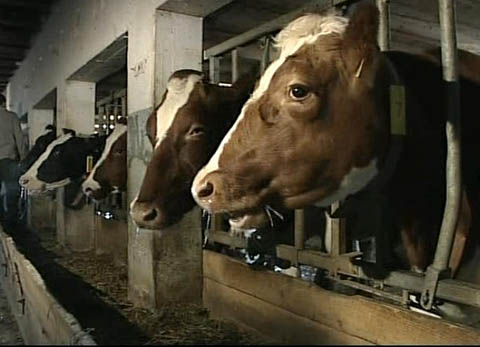 Schau dir den Film an. Beantworte die Fragen auf dem Arbeitsblatt. Arbeite auch mit der Kurzinfo und dem Interessencheck. 1. Was macht eine TPA unter anderem im Büro?2. Was kann die Ursache von Verstopfung bei Tieren sein?3. Was macht der Tierarzt bei einer Kastration?4. Was ist das sogenannte Weben bei Pferden?5. Wie werden die Kühe auf eine gefährliche Darmkrankheit hin untersucht?6. Wie heisst der Fachbegriff für «beruhigen» (das heisst einem Tier eine Beruhigungsspritze geben)?7. Wie äussern sich die Lernenden an der Berufsschule über den Aufwand für die Schule?8. Wie verbringt Rebecca ihre Freizeit?9. Wie äussert sich Rebecca über ihren Beruf?10. Welche Vorteile hat Rebecca für diesen Beruf bereits mitgebracht?11. Kennst du jemanden, der TPA ist oder lernt? Wenn ja, was erzählt diese Person über den Beruf?12. Könntest du dir vorstellen, TPA zu werden? Warum (nicht)?Schau dir den Film an. Beantworte die Fragen auf dem Arbeitsblatt. Arbeite auch mit der Kurzinfo und dem Interessencheck. 1. Was macht eine TPA unter anderem im Büro?2. Was kann die Ursache von Verstopfung bei Tieren sein?3. Was macht der Tierarzt bei einer Kastration?4. Was ist das sogenannte Weben bei Pferden?5. Wie werden die Kühe auf eine gefährliche Darmkrankheit hin untersucht?6. Wie heisst der Fachbegriff für «beruhigen» (das heisst einem Tier eine Beruhigungsspritze geben)?7. Wie äussern sich die Lernenden an der Berufsschule über den Aufwand für die Schule?8. Wie verbringt Rebecca ihre Freizeit?9. Wie äussert sich Rebecca über ihren Beruf?10. Welche Vorteile hat Rebecca für diesen Beruf bereits mitgebracht?11. Kennst du jemanden, der TPA ist oder lernt? Wenn ja, was erzählt diese Person über den Beruf?12. Könntest du dir vorstellen, TPA zu werden? Warum (nicht)?Schau dir den Film an. Beantworte die Fragen auf dem Arbeitsblatt. Arbeite auch mit der Kurzinfo und dem Interessencheck. 1. Was macht eine TPA unter anderem im Büro?2. Was kann die Ursache von Verstopfung bei Tieren sein?3. Was macht der Tierarzt bei einer Kastration?4. Was ist das sogenannte Weben bei Pferden?5. Wie werden die Kühe auf eine gefährliche Darmkrankheit hin untersucht?6. Wie heisst der Fachbegriff für «beruhigen» (das heisst einem Tier eine Beruhigungsspritze geben)?7. Wie äussern sich die Lernenden an der Berufsschule über den Aufwand für die Schule?8. Wie verbringt Rebecca ihre Freizeit?9. Wie äussert sich Rebecca über ihren Beruf?10. Welche Vorteile hat Rebecca für diesen Beruf bereits mitgebracht?11. Kennst du jemanden, der TPA ist oder lernt? Wenn ja, was erzählt diese Person über den Beruf?12. Könntest du dir vorstellen, TPA zu werden? Warum (nicht)?Schau dir den Film an. Beantworte die Fragen auf dem Arbeitsblatt. Arbeite auch mit der Kurzinfo und dem Interessencheck. 1. Was macht eine TPA unter anderem im Büro?2. Was kann die Ursache von Verstopfung bei Tieren sein?3. Was macht der Tierarzt bei einer Kastration?4. Was ist das sogenannte Weben bei Pferden?5. Wie werden die Kühe auf eine gefährliche Darmkrankheit hin untersucht?6. Wie heisst der Fachbegriff für «beruhigen» (das heisst einem Tier eine Beruhigungsspritze geben)?7. Wie äussern sich die Lernenden an der Berufsschule über den Aufwand für die Schule?8. Wie verbringt Rebecca ihre Freizeit?9. Wie äussert sich Rebecca über ihren Beruf?10. Welche Vorteile hat Rebecca für diesen Beruf bereits mitgebracht?11. Kennst du jemanden, der TPA ist oder lernt? Wenn ja, was erzählt diese Person über den Beruf?12. Könntest du dir vorstellen, TPA zu werden? Warum (nicht)?Schau dir den Film an. Beantworte die Fragen auf dem Arbeitsblatt. Arbeite auch mit der Kurzinfo und dem Interessencheck. 1. Was macht eine TPA unter anderem im Büro?2. Was kann die Ursache von Verstopfung bei Tieren sein?3. Was macht der Tierarzt bei einer Kastration?4. Was ist das sogenannte Weben bei Pferden?5. Wie werden die Kühe auf eine gefährliche Darmkrankheit hin untersucht?6. Wie heisst der Fachbegriff für «beruhigen» (das heisst einem Tier eine Beruhigungsspritze geben)?7. Wie äussern sich die Lernenden an der Berufsschule über den Aufwand für die Schule?8. Wie verbringt Rebecca ihre Freizeit?9. Wie äussert sich Rebecca über ihren Beruf?10. Welche Vorteile hat Rebecca für diesen Beruf bereits mitgebracht?11. Kennst du jemanden, der TPA ist oder lernt? Wenn ja, was erzählt diese Person über den Beruf?12. Könntest du dir vorstellen, TPA zu werden? Warum (nicht)?Schau dir den Film an. Beantworte die Fragen auf dem Arbeitsblatt. Arbeite auch mit der Kurzinfo und dem Interessencheck. 1. Was macht eine TPA unter anderem im Büro?2. Was kann die Ursache von Verstopfung bei Tieren sein?3. Was macht der Tierarzt bei einer Kastration?4. Was ist das sogenannte Weben bei Pferden?5. Wie werden die Kühe auf eine gefährliche Darmkrankheit hin untersucht?6. Wie heisst der Fachbegriff für «beruhigen» (das heisst einem Tier eine Beruhigungsspritze geben)?7. Wie äussern sich die Lernenden an der Berufsschule über den Aufwand für die Schule?8. Wie verbringt Rebecca ihre Freizeit?9. Wie äussert sich Rebecca über ihren Beruf?10. Welche Vorteile hat Rebecca für diesen Beruf bereits mitgebracht?11. Kennst du jemanden, der TPA ist oder lernt? Wenn ja, was erzählt diese Person über den Beruf?12. Könntest du dir vorstellen, TPA zu werden? Warum (nicht)?Schau dir den Film an. Beantworte die Fragen auf dem Arbeitsblatt. Arbeite auch mit der Kurzinfo und dem Interessencheck. 1. Was macht eine TPA unter anderem im Büro?2. Was kann die Ursache von Verstopfung bei Tieren sein?3. Was macht der Tierarzt bei einer Kastration?4. Was ist das sogenannte Weben bei Pferden?5. Wie werden die Kühe auf eine gefährliche Darmkrankheit hin untersucht?6. Wie heisst der Fachbegriff für «beruhigen» (das heisst einem Tier eine Beruhigungsspritze geben)?7. Wie äussern sich die Lernenden an der Berufsschule über den Aufwand für die Schule?8. Wie verbringt Rebecca ihre Freizeit?9. Wie äussert sich Rebecca über ihren Beruf?10. Welche Vorteile hat Rebecca für diesen Beruf bereits mitgebracht?11. Kennst du jemanden, der TPA ist oder lernt? Wenn ja, was erzählt diese Person über den Beruf?12. Könntest du dir vorstellen, TPA zu werden? Warum (nicht)?Schau dir den Film an. Beantworte die Fragen auf dem Arbeitsblatt. Arbeite auch mit der Kurzinfo und dem Interessencheck. 1. Was macht eine TPA unter anderem im Büro?2. Was kann die Ursache von Verstopfung bei Tieren sein?3. Was macht der Tierarzt bei einer Kastration?4. Was ist das sogenannte Weben bei Pferden?5. Wie werden die Kühe auf eine gefährliche Darmkrankheit hin untersucht?6. Wie heisst der Fachbegriff für «beruhigen» (das heisst einem Tier eine Beruhigungsspritze geben)?7. Wie äussern sich die Lernenden an der Berufsschule über den Aufwand für die Schule?8. Wie verbringt Rebecca ihre Freizeit?9. Wie äussert sich Rebecca über ihren Beruf?10. Welche Vorteile hat Rebecca für diesen Beruf bereits mitgebracht?11. Kennst du jemanden, der TPA ist oder lernt? Wenn ja, was erzählt diese Person über den Beruf?12. Könntest du dir vorstellen, TPA zu werden? Warum (nicht)?Schau dir den Film an. Beantworte die Fragen auf dem Arbeitsblatt. Arbeite auch mit der Kurzinfo und dem Interessencheck. 1. Was macht eine TPA unter anderem im Büro?2. Was kann die Ursache von Verstopfung bei Tieren sein?3. Was macht der Tierarzt bei einer Kastration?4. Was ist das sogenannte Weben bei Pferden?5. Wie werden die Kühe auf eine gefährliche Darmkrankheit hin untersucht?6. Wie heisst der Fachbegriff für «beruhigen» (das heisst einem Tier eine Beruhigungsspritze geben)?7. Wie äussern sich die Lernenden an der Berufsschule über den Aufwand für die Schule?8. Wie verbringt Rebecca ihre Freizeit?9. Wie äussert sich Rebecca über ihren Beruf?10. Welche Vorteile hat Rebecca für diesen Beruf bereits mitgebracht?11. Kennst du jemanden, der TPA ist oder lernt? Wenn ja, was erzählt diese Person über den Beruf?12. Könntest du dir vorstellen, TPA zu werden? Warum (nicht)?Schau dir den Film an. Beantworte die Fragen auf dem Arbeitsblatt. Arbeite auch mit der Kurzinfo und dem Interessencheck. 1. Was macht eine TPA unter anderem im Büro?2. Was kann die Ursache von Verstopfung bei Tieren sein?3. Was macht der Tierarzt bei einer Kastration?4. Was ist das sogenannte Weben bei Pferden?5. Wie werden die Kühe auf eine gefährliche Darmkrankheit hin untersucht?6. Wie heisst der Fachbegriff für «beruhigen» (das heisst einem Tier eine Beruhigungsspritze geben)?7. Wie äussern sich die Lernenden an der Berufsschule über den Aufwand für die Schule?8. Wie verbringt Rebecca ihre Freizeit?9. Wie äussert sich Rebecca über ihren Beruf?10. Welche Vorteile hat Rebecca für diesen Beruf bereits mitgebracht?11. Kennst du jemanden, der TPA ist oder lernt? Wenn ja, was erzählt diese Person über den Beruf?12. Könntest du dir vorstellen, TPA zu werden? Warum (nicht)?Schau dir den Film an. Beantworte die Fragen auf dem Arbeitsblatt. Arbeite auch mit der Kurzinfo und dem Interessencheck. 1. Was macht eine TPA unter anderem im Büro?2. Was kann die Ursache von Verstopfung bei Tieren sein?3. Was macht der Tierarzt bei einer Kastration?4. Was ist das sogenannte Weben bei Pferden?5. Wie werden die Kühe auf eine gefährliche Darmkrankheit hin untersucht?6. Wie heisst der Fachbegriff für «beruhigen» (das heisst einem Tier eine Beruhigungsspritze geben)?7. Wie äussern sich die Lernenden an der Berufsschule über den Aufwand für die Schule?8. Wie verbringt Rebecca ihre Freizeit?9. Wie äussert sich Rebecca über ihren Beruf?10. Welche Vorteile hat Rebecca für diesen Beruf bereits mitgebracht?11. Kennst du jemanden, der TPA ist oder lernt? Wenn ja, was erzählt diese Person über den Beruf?12. Könntest du dir vorstellen, TPA zu werden? Warum (nicht)?Schau dir den Film an. Beantworte die Fragen auf dem Arbeitsblatt. Arbeite auch mit der Kurzinfo und dem Interessencheck. 1. Was macht eine TPA unter anderem im Büro?2. Was kann die Ursache von Verstopfung bei Tieren sein?3. Was macht der Tierarzt bei einer Kastration?4. Was ist das sogenannte Weben bei Pferden?5. Wie werden die Kühe auf eine gefährliche Darmkrankheit hin untersucht?6. Wie heisst der Fachbegriff für «beruhigen» (das heisst einem Tier eine Beruhigungsspritze geben)?7. Wie äussern sich die Lernenden an der Berufsschule über den Aufwand für die Schule?8. Wie verbringt Rebecca ihre Freizeit?9. Wie äussert sich Rebecca über ihren Beruf?10. Welche Vorteile hat Rebecca für diesen Beruf bereits mitgebracht?11. Kennst du jemanden, der TPA ist oder lernt? Wenn ja, was erzählt diese Person über den Beruf?12. Könntest du dir vorstellen, TPA zu werden? Warum (nicht)?Schau dir den Film an. Beantworte die Fragen auf dem Arbeitsblatt. Arbeite auch mit der Kurzinfo und dem Interessencheck. 1. Was macht eine TPA unter anderem im Büro?2. Was kann die Ursache von Verstopfung bei Tieren sein?3. Was macht der Tierarzt bei einer Kastration?4. Was ist das sogenannte Weben bei Pferden?5. Wie werden die Kühe auf eine gefährliche Darmkrankheit hin untersucht?6. Wie heisst der Fachbegriff für «beruhigen» (das heisst einem Tier eine Beruhigungsspritze geben)?7. Wie äussern sich die Lernenden an der Berufsschule über den Aufwand für die Schule?8. Wie verbringt Rebecca ihre Freizeit?9. Wie äussert sich Rebecca über ihren Beruf?10. Welche Vorteile hat Rebecca für diesen Beruf bereits mitgebracht?11. Kennst du jemanden, der TPA ist oder lernt? Wenn ja, was erzählt diese Person über den Beruf?12. Könntest du dir vorstellen, TPA zu werden? Warum (nicht)?Schau dir den Film an. Beantworte die Fragen auf dem Arbeitsblatt. Arbeite auch mit der Kurzinfo und dem Interessencheck. 1. Was macht eine TPA unter anderem im Büro?2. Was kann die Ursache von Verstopfung bei Tieren sein?3. Was macht der Tierarzt bei einer Kastration?4. Was ist das sogenannte Weben bei Pferden?5. Wie werden die Kühe auf eine gefährliche Darmkrankheit hin untersucht?6. Wie heisst der Fachbegriff für «beruhigen» (das heisst einem Tier eine Beruhigungsspritze geben)?7. Wie äussern sich die Lernenden an der Berufsschule über den Aufwand für die Schule?8. Wie verbringt Rebecca ihre Freizeit?9. Wie äussert sich Rebecca über ihren Beruf?10. Welche Vorteile hat Rebecca für diesen Beruf bereits mitgebracht?11. Kennst du jemanden, der TPA ist oder lernt? Wenn ja, was erzählt diese Person über den Beruf?12. Könntest du dir vorstellen, TPA zu werden? Warum (nicht)?Schau dir den Film an. Beantworte die Fragen auf dem Arbeitsblatt. Arbeite auch mit der Kurzinfo und dem Interessencheck. 1. Was macht eine TPA unter anderem im Büro?2. Was kann die Ursache von Verstopfung bei Tieren sein?3. Was macht der Tierarzt bei einer Kastration?4. Was ist das sogenannte Weben bei Pferden?5. Wie werden die Kühe auf eine gefährliche Darmkrankheit hin untersucht?6. Wie heisst der Fachbegriff für «beruhigen» (das heisst einem Tier eine Beruhigungsspritze geben)?7. Wie äussern sich die Lernenden an der Berufsschule über den Aufwand für die Schule?8. Wie verbringt Rebecca ihre Freizeit?9. Wie äussert sich Rebecca über ihren Beruf?10. Welche Vorteile hat Rebecca für diesen Beruf bereits mitgebracht?11. Kennst du jemanden, der TPA ist oder lernt? Wenn ja, was erzählt diese Person über den Beruf?12. Könntest du dir vorstellen, TPA zu werden? Warum (nicht)?Schau dir den Film an. Beantworte die Fragen auf dem Arbeitsblatt. Arbeite auch mit der Kurzinfo und dem Interessencheck. 1. Was macht eine TPA unter anderem im Büro?2. Was kann die Ursache von Verstopfung bei Tieren sein?3. Was macht der Tierarzt bei einer Kastration?4. Was ist das sogenannte Weben bei Pferden?5. Wie werden die Kühe auf eine gefährliche Darmkrankheit hin untersucht?6. Wie heisst der Fachbegriff für «beruhigen» (das heisst einem Tier eine Beruhigungsspritze geben)?7. Wie äussern sich die Lernenden an der Berufsschule über den Aufwand für die Schule?8. Wie verbringt Rebecca ihre Freizeit?9. Wie äussert sich Rebecca über ihren Beruf?10. Welche Vorteile hat Rebecca für diesen Beruf bereits mitgebracht?11. Kennst du jemanden, der TPA ist oder lernt? Wenn ja, was erzählt diese Person über den Beruf?12. Könntest du dir vorstellen, TPA zu werden? Warum (nicht)?Schau dir den Film an. Beantworte die Fragen auf dem Arbeitsblatt. Arbeite auch mit der Kurzinfo und dem Interessencheck. 1. Was macht eine TPA unter anderem im Büro?2. Was kann die Ursache von Verstopfung bei Tieren sein?3. Was macht der Tierarzt bei einer Kastration?4. Was ist das sogenannte Weben bei Pferden?5. Wie werden die Kühe auf eine gefährliche Darmkrankheit hin untersucht?6. Wie heisst der Fachbegriff für «beruhigen» (das heisst einem Tier eine Beruhigungsspritze geben)?7. Wie äussern sich die Lernenden an der Berufsschule über den Aufwand für die Schule?8. Wie verbringt Rebecca ihre Freizeit?9. Wie äussert sich Rebecca über ihren Beruf?10. Welche Vorteile hat Rebecca für diesen Beruf bereits mitgebracht?11. Kennst du jemanden, der TPA ist oder lernt? Wenn ja, was erzählt diese Person über den Beruf?12. Könntest du dir vorstellen, TPA zu werden? Warum (nicht)?Schau dir den Film an. Beantworte die Fragen auf dem Arbeitsblatt. Arbeite auch mit der Kurzinfo und dem Interessencheck. 1. Was macht eine TPA unter anderem im Büro?2. Was kann die Ursache von Verstopfung bei Tieren sein?3. Was macht der Tierarzt bei einer Kastration?4. Was ist das sogenannte Weben bei Pferden?5. Wie werden die Kühe auf eine gefährliche Darmkrankheit hin untersucht?6. Wie heisst der Fachbegriff für «beruhigen» (das heisst einem Tier eine Beruhigungsspritze geben)?7. Wie äussern sich die Lernenden an der Berufsschule über den Aufwand für die Schule?8. Wie verbringt Rebecca ihre Freizeit?9. Wie äussert sich Rebecca über ihren Beruf?10. Welche Vorteile hat Rebecca für diesen Beruf bereits mitgebracht?11. Kennst du jemanden, der TPA ist oder lernt? Wenn ja, was erzählt diese Person über den Beruf?12. Könntest du dir vorstellen, TPA zu werden? Warum (nicht)?Schau dir den Film an. Beantworte die Fragen auf dem Arbeitsblatt. Arbeite auch mit der Kurzinfo und dem Interessencheck. 1. Was macht eine TPA unter anderem im Büro?2. Was kann die Ursache von Verstopfung bei Tieren sein?3. Was macht der Tierarzt bei einer Kastration?4. Was ist das sogenannte Weben bei Pferden?5. Wie werden die Kühe auf eine gefährliche Darmkrankheit hin untersucht?6. Wie heisst der Fachbegriff für «beruhigen» (das heisst einem Tier eine Beruhigungsspritze geben)?7. Wie äussern sich die Lernenden an der Berufsschule über den Aufwand für die Schule?8. Wie verbringt Rebecca ihre Freizeit?9. Wie äussert sich Rebecca über ihren Beruf?10. Welche Vorteile hat Rebecca für diesen Beruf bereits mitgebracht?11. Kennst du jemanden, der TPA ist oder lernt? Wenn ja, was erzählt diese Person über den Beruf?12. Könntest du dir vorstellen, TPA zu werden? Warum (nicht)?Schau dir den Film an. Beantworte die Fragen auf dem Arbeitsblatt. Arbeite auch mit der Kurzinfo und dem Interessencheck. 1. Was macht eine TPA unter anderem im Büro?2. Was kann die Ursache von Verstopfung bei Tieren sein?3. Was macht der Tierarzt bei einer Kastration?4. Was ist das sogenannte Weben bei Pferden?5. Wie werden die Kühe auf eine gefährliche Darmkrankheit hin untersucht?6. Wie heisst der Fachbegriff für «beruhigen» (das heisst einem Tier eine Beruhigungsspritze geben)?7. Wie äussern sich die Lernenden an der Berufsschule über den Aufwand für die Schule?8. Wie verbringt Rebecca ihre Freizeit?9. Wie äussert sich Rebecca über ihren Beruf?10. Welche Vorteile hat Rebecca für diesen Beruf bereits mitgebracht?11. Kennst du jemanden, der TPA ist oder lernt? Wenn ja, was erzählt diese Person über den Beruf?12. Könntest du dir vorstellen, TPA zu werden? Warum (nicht)?Schau dir den Film an. Beantworte die Fragen auf dem Arbeitsblatt. Arbeite auch mit der Kurzinfo und dem Interessencheck. 1. Was macht eine TPA unter anderem im Büro?2. Was kann die Ursache von Verstopfung bei Tieren sein?3. Was macht der Tierarzt bei einer Kastration?4. Was ist das sogenannte Weben bei Pferden?5. Wie werden die Kühe auf eine gefährliche Darmkrankheit hin untersucht?6. Wie heisst der Fachbegriff für «beruhigen» (das heisst einem Tier eine Beruhigungsspritze geben)?7. Wie äussern sich die Lernenden an der Berufsschule über den Aufwand für die Schule?8. Wie verbringt Rebecca ihre Freizeit?9. Wie äussert sich Rebecca über ihren Beruf?10. Welche Vorteile hat Rebecca für diesen Beruf bereits mitgebracht?11. Kennst du jemanden, der TPA ist oder lernt? Wenn ja, was erzählt diese Person über den Beruf?12. Könntest du dir vorstellen, TPA zu werden? Warum (nicht)?Schau dir den Film an. Beantworte die Fragen auf dem Arbeitsblatt. Arbeite auch mit der Kurzinfo und dem Interessencheck. 1. Was macht eine TPA unter anderem im Büro?2. Was kann die Ursache von Verstopfung bei Tieren sein?3. Was macht der Tierarzt bei einer Kastration?4. Was ist das sogenannte Weben bei Pferden?5. Wie werden die Kühe auf eine gefährliche Darmkrankheit hin untersucht?6. Wie heisst der Fachbegriff für «beruhigen» (das heisst einem Tier eine Beruhigungsspritze geben)?7. Wie äussern sich die Lernenden an der Berufsschule über den Aufwand für die Schule?8. Wie verbringt Rebecca ihre Freizeit?9. Wie äussert sich Rebecca über ihren Beruf?10. Welche Vorteile hat Rebecca für diesen Beruf bereits mitgebracht?11. Kennst du jemanden, der TPA ist oder lernt? Wenn ja, was erzählt diese Person über den Beruf?12. Könntest du dir vorstellen, TPA zu werden? Warum (nicht)?Schau dir den Film an. Beantworte die Fragen auf dem Arbeitsblatt. Arbeite auch mit der Kurzinfo und dem Interessencheck. 1. Was macht eine TPA unter anderem im Büro?2. Was kann die Ursache von Verstopfung bei Tieren sein?3. Was macht der Tierarzt bei einer Kastration?4. Was ist das sogenannte Weben bei Pferden?5. Wie werden die Kühe auf eine gefährliche Darmkrankheit hin untersucht?6. Wie heisst der Fachbegriff für «beruhigen» (das heisst einem Tier eine Beruhigungsspritze geben)?7. Wie äussern sich die Lernenden an der Berufsschule über den Aufwand für die Schule?8. Wie verbringt Rebecca ihre Freizeit?9. Wie äussert sich Rebecca über ihren Beruf?10. Welche Vorteile hat Rebecca für diesen Beruf bereits mitgebracht?11. Kennst du jemanden, der TPA ist oder lernt? Wenn ja, was erzählt diese Person über den Beruf?12. Könntest du dir vorstellen, TPA zu werden? Warum (nicht)?Schau dir den Film an. Beantworte die Fragen auf dem Arbeitsblatt. Arbeite auch mit der Kurzinfo und dem Interessencheck. 1. Was macht eine TPA unter anderem im Büro?2. Was kann die Ursache von Verstopfung bei Tieren sein?3. Was macht der Tierarzt bei einer Kastration?4. Was ist das sogenannte Weben bei Pferden?5. Wie werden die Kühe auf eine gefährliche Darmkrankheit hin untersucht?6. Wie heisst der Fachbegriff für «beruhigen» (das heisst einem Tier eine Beruhigungsspritze geben)?7. Wie äussern sich die Lernenden an der Berufsschule über den Aufwand für die Schule?8. Wie verbringt Rebecca ihre Freizeit?9. Wie äussert sich Rebecca über ihren Beruf?10. Welche Vorteile hat Rebecca für diesen Beruf bereits mitgebracht?11. Kennst du jemanden, der TPA ist oder lernt? Wenn ja, was erzählt diese Person über den Beruf?12. Könntest du dir vorstellen, TPA zu werden? Warum (nicht)?Schau dir den Film an. Beantworte die Fragen auf dem Arbeitsblatt. Arbeite auch mit der Kurzinfo und dem Interessencheck. 1. Was macht eine TPA unter anderem im Büro?2. Was kann die Ursache von Verstopfung bei Tieren sein?3. Was macht der Tierarzt bei einer Kastration?4. Was ist das sogenannte Weben bei Pferden?5. Wie werden die Kühe auf eine gefährliche Darmkrankheit hin untersucht?6. Wie heisst der Fachbegriff für «beruhigen» (das heisst einem Tier eine Beruhigungsspritze geben)?7. Wie äussern sich die Lernenden an der Berufsschule über den Aufwand für die Schule?8. Wie verbringt Rebecca ihre Freizeit?9. Wie äussert sich Rebecca über ihren Beruf?10. Welche Vorteile hat Rebecca für diesen Beruf bereits mitgebracht?11. Kennst du jemanden, der TPA ist oder lernt? Wenn ja, was erzählt diese Person über den Beruf?12. Könntest du dir vorstellen, TPA zu werden? Warum (nicht)?Schau dir den Film an. Beantworte die Fragen auf dem Arbeitsblatt. Arbeite auch mit der Kurzinfo und dem Interessencheck. 1. Was macht eine TPA unter anderem im Büro?2. Was kann die Ursache von Verstopfung bei Tieren sein?3. Was macht der Tierarzt bei einer Kastration?4. Was ist das sogenannte Weben bei Pferden?5. Wie werden die Kühe auf eine gefährliche Darmkrankheit hin untersucht?6. Wie heisst der Fachbegriff für «beruhigen» (das heisst einem Tier eine Beruhigungsspritze geben)?7. Wie äussern sich die Lernenden an der Berufsschule über den Aufwand für die Schule?8. Wie verbringt Rebecca ihre Freizeit?9. Wie äussert sich Rebecca über ihren Beruf?10. Welche Vorteile hat Rebecca für diesen Beruf bereits mitgebracht?11. Kennst du jemanden, der TPA ist oder lernt? Wenn ja, was erzählt diese Person über den Beruf?12. Könntest du dir vorstellen, TPA zu werden? Warum (nicht)?Schau dir den Film an. Beantworte die Fragen auf dem Arbeitsblatt. Arbeite auch mit der Kurzinfo und dem Interessencheck. 1. Was macht eine TPA unter anderem im Büro?2. Was kann die Ursache von Verstopfung bei Tieren sein?3. Was macht der Tierarzt bei einer Kastration?4. Was ist das sogenannte Weben bei Pferden?5. Wie werden die Kühe auf eine gefährliche Darmkrankheit hin untersucht?6. Wie heisst der Fachbegriff für «beruhigen» (das heisst einem Tier eine Beruhigungsspritze geben)?7. Wie äussern sich die Lernenden an der Berufsschule über den Aufwand für die Schule?8. Wie verbringt Rebecca ihre Freizeit?9. Wie äussert sich Rebecca über ihren Beruf?10. Welche Vorteile hat Rebecca für diesen Beruf bereits mitgebracht?11. Kennst du jemanden, der TPA ist oder lernt? Wenn ja, was erzählt diese Person über den Beruf?12. Könntest du dir vorstellen, TPA zu werden? Warum (nicht)?Schau dir den Film an. Beantworte die Fragen auf dem Arbeitsblatt. Arbeite auch mit der Kurzinfo und dem Interessencheck. 1. Was macht eine TPA unter anderem im Büro?2. Was kann die Ursache von Verstopfung bei Tieren sein?3. Was macht der Tierarzt bei einer Kastration?4. Was ist das sogenannte Weben bei Pferden?5. Wie werden die Kühe auf eine gefährliche Darmkrankheit hin untersucht?6. Wie heisst der Fachbegriff für «beruhigen» (das heisst einem Tier eine Beruhigungsspritze geben)?7. Wie äussern sich die Lernenden an der Berufsschule über den Aufwand für die Schule?8. Wie verbringt Rebecca ihre Freizeit?9. Wie äussert sich Rebecca über ihren Beruf?10. Welche Vorteile hat Rebecca für diesen Beruf bereits mitgebracht?11. Kennst du jemanden, der TPA ist oder lernt? Wenn ja, was erzählt diese Person über den Beruf?12. Könntest du dir vorstellen, TPA zu werden? Warum (nicht)?Schau dir den Film an. Beantworte die Fragen auf dem Arbeitsblatt. Arbeite auch mit der Kurzinfo und dem Interessencheck. 1. Was macht eine TPA unter anderem im Büro?2. Was kann die Ursache von Verstopfung bei Tieren sein?3. Was macht der Tierarzt bei einer Kastration?4. Was ist das sogenannte Weben bei Pferden?5. Wie werden die Kühe auf eine gefährliche Darmkrankheit hin untersucht?6. Wie heisst der Fachbegriff für «beruhigen» (das heisst einem Tier eine Beruhigungsspritze geben)?7. Wie äussern sich die Lernenden an der Berufsschule über den Aufwand für die Schule?8. Wie verbringt Rebecca ihre Freizeit?9. Wie äussert sich Rebecca über ihren Beruf?10. Welche Vorteile hat Rebecca für diesen Beruf bereits mitgebracht?11. Kennst du jemanden, der TPA ist oder lernt? Wenn ja, was erzählt diese Person über den Beruf?12. Könntest du dir vorstellen, TPA zu werden? Warum (nicht)?Schau dir den Film an. Beantworte die Fragen auf dem Arbeitsblatt. Arbeite auch mit der Kurzinfo und dem Interessencheck. 1. Was macht eine TPA unter anderem im Büro?2. Was kann die Ursache von Verstopfung bei Tieren sein?3. Was macht der Tierarzt bei einer Kastration?4. Was ist das sogenannte Weben bei Pferden?5. Wie werden die Kühe auf eine gefährliche Darmkrankheit hin untersucht?6. Wie heisst der Fachbegriff für «beruhigen» (das heisst einem Tier eine Beruhigungsspritze geben)?7. Wie äussern sich die Lernenden an der Berufsschule über den Aufwand für die Schule?8. Wie verbringt Rebecca ihre Freizeit?9. Wie äussert sich Rebecca über ihren Beruf?10. Welche Vorteile hat Rebecca für diesen Beruf bereits mitgebracht?11. Kennst du jemanden, der TPA ist oder lernt? Wenn ja, was erzählt diese Person über den Beruf?12. Könntest du dir vorstellen, TPA zu werden? Warum (nicht)?Schau dir den Film an. Beantworte die Fragen auf dem Arbeitsblatt. Arbeite auch mit der Kurzinfo und dem Interessencheck. 1. Was macht eine TPA unter anderem im Büro?2. Was kann die Ursache von Verstopfung bei Tieren sein?3. Was macht der Tierarzt bei einer Kastration?4. Was ist das sogenannte Weben bei Pferden?5. Wie werden die Kühe auf eine gefährliche Darmkrankheit hin untersucht?6. Wie heisst der Fachbegriff für «beruhigen» (das heisst einem Tier eine Beruhigungsspritze geben)?7. Wie äussern sich die Lernenden an der Berufsschule über den Aufwand für die Schule?8. Wie verbringt Rebecca ihre Freizeit?9. Wie äussert sich Rebecca über ihren Beruf?10. Welche Vorteile hat Rebecca für diesen Beruf bereits mitgebracht?11. Kennst du jemanden, der TPA ist oder lernt? Wenn ja, was erzählt diese Person über den Beruf?12. Könntest du dir vorstellen, TPA zu werden? Warum (nicht)?Schau dir den Film an. Beantworte die Fragen auf dem Arbeitsblatt. Arbeite auch mit der Kurzinfo und dem Interessencheck. 1. Was macht eine TPA unter anderem im Büro?2. Was kann die Ursache von Verstopfung bei Tieren sein?3. Was macht der Tierarzt bei einer Kastration?4. Was ist das sogenannte Weben bei Pferden?5. Wie werden die Kühe auf eine gefährliche Darmkrankheit hin untersucht?6. Wie heisst der Fachbegriff für «beruhigen» (das heisst einem Tier eine Beruhigungsspritze geben)?7. Wie äussern sich die Lernenden an der Berufsschule über den Aufwand für die Schule?8. Wie verbringt Rebecca ihre Freizeit?9. Wie äussert sich Rebecca über ihren Beruf?10. Welche Vorteile hat Rebecca für diesen Beruf bereits mitgebracht?11. Kennst du jemanden, der TPA ist oder lernt? Wenn ja, was erzählt diese Person über den Beruf?12. Könntest du dir vorstellen, TPA zu werden? Warum (nicht)?Schau dir den Film an. Beantworte die Fragen auf dem Arbeitsblatt. Arbeite auch mit der Kurzinfo und dem Interessencheck. 1. Was macht eine TPA unter anderem im Büro?2. Was kann die Ursache von Verstopfung bei Tieren sein?3. Was macht der Tierarzt bei einer Kastration?4. Was ist das sogenannte Weben bei Pferden?5. Wie werden die Kühe auf eine gefährliche Darmkrankheit hin untersucht?6. Wie heisst der Fachbegriff für «beruhigen» (das heisst einem Tier eine Beruhigungsspritze geben)?7. Wie äussern sich die Lernenden an der Berufsschule über den Aufwand für die Schule?8. Wie verbringt Rebecca ihre Freizeit?9. Wie äussert sich Rebecca über ihren Beruf?10. Welche Vorteile hat Rebecca für diesen Beruf bereits mitgebracht?11. Kennst du jemanden, der TPA ist oder lernt? Wenn ja, was erzählt diese Person über den Beruf?12. Könntest du dir vorstellen, TPA zu werden? Warum (nicht)?Schau dir den Film an. Beantworte die Fragen auf dem Arbeitsblatt. Arbeite auch mit der Kurzinfo und dem Interessencheck. 1. Was macht eine TPA unter anderem im Büro?2. Was kann die Ursache von Verstopfung bei Tieren sein?3. Was macht der Tierarzt bei einer Kastration?4. Was ist das sogenannte Weben bei Pferden?5. Wie werden die Kühe auf eine gefährliche Darmkrankheit hin untersucht?6. Wie heisst der Fachbegriff für «beruhigen» (das heisst einem Tier eine Beruhigungsspritze geben)?7. Wie äussern sich die Lernenden an der Berufsschule über den Aufwand für die Schule?8. Wie verbringt Rebecca ihre Freizeit?9. Wie äussert sich Rebecca über ihren Beruf?10. Welche Vorteile hat Rebecca für diesen Beruf bereits mitgebracht?11. Kennst du jemanden, der TPA ist oder lernt? Wenn ja, was erzählt diese Person über den Beruf?12. Könntest du dir vorstellen, TPA zu werden? Warum (nicht)?Schau dir den Film an. Beantworte die Fragen auf dem Arbeitsblatt. Arbeite auch mit der Kurzinfo und dem Interessencheck. 1. Was macht eine TPA unter anderem im Büro?2. Was kann die Ursache von Verstopfung bei Tieren sein?3. Was macht der Tierarzt bei einer Kastration?4. Was ist das sogenannte Weben bei Pferden?5. Wie werden die Kühe auf eine gefährliche Darmkrankheit hin untersucht?6. Wie heisst der Fachbegriff für «beruhigen» (das heisst einem Tier eine Beruhigungsspritze geben)?7. Wie äussern sich die Lernenden an der Berufsschule über den Aufwand für die Schule?8. Wie verbringt Rebecca ihre Freizeit?9. Wie äussert sich Rebecca über ihren Beruf?10. Welche Vorteile hat Rebecca für diesen Beruf bereits mitgebracht?11. Kennst du jemanden, der TPA ist oder lernt? Wenn ja, was erzählt diese Person über den Beruf?12. Könntest du dir vorstellen, TPA zu werden? Warum (nicht)?Schau dir den Film an. Beantworte die Fragen auf dem Arbeitsblatt. Arbeite auch mit der Kurzinfo und dem Interessencheck. 1. Was macht eine TPA unter anderem im Büro?2. Was kann die Ursache von Verstopfung bei Tieren sein?3. Was macht der Tierarzt bei einer Kastration?4. Was ist das sogenannte Weben bei Pferden?5. Wie werden die Kühe auf eine gefährliche Darmkrankheit hin untersucht?6. Wie heisst der Fachbegriff für «beruhigen» (das heisst einem Tier eine Beruhigungsspritze geben)?7. Wie äussern sich die Lernenden an der Berufsschule über den Aufwand für die Schule?8. Wie verbringt Rebecca ihre Freizeit?9. Wie äussert sich Rebecca über ihren Beruf?10. Welche Vorteile hat Rebecca für diesen Beruf bereits mitgebracht?11. Kennst du jemanden, der TPA ist oder lernt? Wenn ja, was erzählt diese Person über den Beruf?12. Könntest du dir vorstellen, TPA zu werden? Warum (nicht)?Schau dir den Film an. Beantworte die Fragen auf dem Arbeitsblatt. Arbeite auch mit der Kurzinfo und dem Interessencheck. 1. Was macht eine TPA unter anderem im Büro?2. Was kann die Ursache von Verstopfung bei Tieren sein?3. Was macht der Tierarzt bei einer Kastration?4. Was ist das sogenannte Weben bei Pferden?5. Wie werden die Kühe auf eine gefährliche Darmkrankheit hin untersucht?6. Wie heisst der Fachbegriff für «beruhigen» (das heisst einem Tier eine Beruhigungsspritze geben)?7. Wie äussern sich die Lernenden an der Berufsschule über den Aufwand für die Schule?8. Wie verbringt Rebecca ihre Freizeit?9. Wie äussert sich Rebecca über ihren Beruf?10. Welche Vorteile hat Rebecca für diesen Beruf bereits mitgebracht?11. Kennst du jemanden, der TPA ist oder lernt? Wenn ja, was erzählt diese Person über den Beruf?12. Könntest du dir vorstellen, TPA zu werden? Warum (nicht)?Schau dir den Film an. Beantworte die Fragen auf dem Arbeitsblatt. Arbeite auch mit der Kurzinfo und dem Interessencheck. 1. Was macht eine TPA unter anderem im Büro?2. Was kann die Ursache von Verstopfung bei Tieren sein?3. Was macht der Tierarzt bei einer Kastration?4. Was ist das sogenannte Weben bei Pferden?5. Wie werden die Kühe auf eine gefährliche Darmkrankheit hin untersucht?6. Wie heisst der Fachbegriff für «beruhigen» (das heisst einem Tier eine Beruhigungsspritze geben)?7. Wie äussern sich die Lernenden an der Berufsschule über den Aufwand für die Schule?8. Wie verbringt Rebecca ihre Freizeit?9. Wie äussert sich Rebecca über ihren Beruf?10. Welche Vorteile hat Rebecca für diesen Beruf bereits mitgebracht?11. Kennst du jemanden, der TPA ist oder lernt? Wenn ja, was erzählt diese Person über den Beruf?12. Könntest du dir vorstellen, TPA zu werden? Warum (nicht)?Schau dir den Film an. Beantworte die Fragen auf dem Arbeitsblatt. Arbeite auch mit der Kurzinfo und dem Interessencheck. 1. Was macht eine TPA unter anderem im Büro?2. Was kann die Ursache von Verstopfung bei Tieren sein?3. Was macht der Tierarzt bei einer Kastration?4. Was ist das sogenannte Weben bei Pferden?5. Wie werden die Kühe auf eine gefährliche Darmkrankheit hin untersucht?6. Wie heisst der Fachbegriff für «beruhigen» (das heisst einem Tier eine Beruhigungsspritze geben)?7. Wie äussern sich die Lernenden an der Berufsschule über den Aufwand für die Schule?8. Wie verbringt Rebecca ihre Freizeit?9. Wie äussert sich Rebecca über ihren Beruf?10. Welche Vorteile hat Rebecca für diesen Beruf bereits mitgebracht?11. Kennst du jemanden, der TPA ist oder lernt? Wenn ja, was erzählt diese Person über den Beruf?12. Könntest du dir vorstellen, TPA zu werden? Warum (nicht)?Schau dir den Film an. Beantworte die Fragen auf dem Arbeitsblatt. Arbeite auch mit der Kurzinfo und dem Interessencheck. 1. Was macht eine TPA unter anderem im Büro?2. Was kann die Ursache von Verstopfung bei Tieren sein?3. Was macht der Tierarzt bei einer Kastration?4. Was ist das sogenannte Weben bei Pferden?5. Wie werden die Kühe auf eine gefährliche Darmkrankheit hin untersucht?6. Wie heisst der Fachbegriff für «beruhigen» (das heisst einem Tier eine Beruhigungsspritze geben)?7. Wie äussern sich die Lernenden an der Berufsschule über den Aufwand für die Schule?8. Wie verbringt Rebecca ihre Freizeit?9. Wie äussert sich Rebecca über ihren Beruf?10. Welche Vorteile hat Rebecca für diesen Beruf bereits mitgebracht?11. Kennst du jemanden, der TPA ist oder lernt? Wenn ja, was erzählt diese Person über den Beruf?12. Könntest du dir vorstellen, TPA zu werden? Warum (nicht)?Schau dir den Film an. Beantworte die Fragen auf dem Arbeitsblatt. Arbeite auch mit der Kurzinfo und dem Interessencheck. 1. Was macht eine TPA unter anderem im Büro?2. Was kann die Ursache von Verstopfung bei Tieren sein?3. Was macht der Tierarzt bei einer Kastration?4. Was ist das sogenannte Weben bei Pferden?5. Wie werden die Kühe auf eine gefährliche Darmkrankheit hin untersucht?6. Wie heisst der Fachbegriff für «beruhigen» (das heisst einem Tier eine Beruhigungsspritze geben)?7. Wie äussern sich die Lernenden an der Berufsschule über den Aufwand für die Schule?8. Wie verbringt Rebecca ihre Freizeit?9. Wie äussert sich Rebecca über ihren Beruf?10. Welche Vorteile hat Rebecca für diesen Beruf bereits mitgebracht?11. Kennst du jemanden, der TPA ist oder lernt? Wenn ja, was erzählt diese Person über den Beruf?12. Könntest du dir vorstellen, TPA zu werden? Warum (nicht)?Schau dir den Film an. Beantworte die Fragen auf dem Arbeitsblatt. Arbeite auch mit der Kurzinfo und dem Interessencheck. 1. Was macht eine TPA unter anderem im Büro?2. Was kann die Ursache von Verstopfung bei Tieren sein?3. Was macht der Tierarzt bei einer Kastration?4. Was ist das sogenannte Weben bei Pferden?5. Wie werden die Kühe auf eine gefährliche Darmkrankheit hin untersucht?6. Wie heisst der Fachbegriff für «beruhigen» (das heisst einem Tier eine Beruhigungsspritze geben)?7. Wie äussern sich die Lernenden an der Berufsschule über den Aufwand für die Schule?8. Wie verbringt Rebecca ihre Freizeit?9. Wie äussert sich Rebecca über ihren Beruf?10. Welche Vorteile hat Rebecca für diesen Beruf bereits mitgebracht?11. Kennst du jemanden, der TPA ist oder lernt? Wenn ja, was erzählt diese Person über den Beruf?12. Könntest du dir vorstellen, TPA zu werden? Warum (nicht)?Schau dir den Film an. Beantworte die Fragen auf dem Arbeitsblatt. Arbeite auch mit der Kurzinfo und dem Interessencheck. 1. Was macht eine TPA unter anderem im Büro?2. Was kann die Ursache von Verstopfung bei Tieren sein?3. Was macht der Tierarzt bei einer Kastration?4. Was ist das sogenannte Weben bei Pferden?5. Wie werden die Kühe auf eine gefährliche Darmkrankheit hin untersucht?6. Wie heisst der Fachbegriff für «beruhigen» (das heisst einem Tier eine Beruhigungsspritze geben)?7. Wie äussern sich die Lernenden an der Berufsschule über den Aufwand für die Schule?8. Wie verbringt Rebecca ihre Freizeit?9. Wie äussert sich Rebecca über ihren Beruf?10. Welche Vorteile hat Rebecca für diesen Beruf bereits mitgebracht?11. Kennst du jemanden, der TPA ist oder lernt? Wenn ja, was erzählt diese Person über den Beruf?12. Könntest du dir vorstellen, TPA zu werden? Warum (nicht)?Schau dir den Film an. Beantworte die Fragen auf dem Arbeitsblatt. Arbeite auch mit der Kurzinfo und dem Interessencheck. 1. Was macht eine TPA unter anderem im Büro?2. Was kann die Ursache von Verstopfung bei Tieren sein?3. Was macht der Tierarzt bei einer Kastration?4. Was ist das sogenannte Weben bei Pferden?5. Wie werden die Kühe auf eine gefährliche Darmkrankheit hin untersucht?6. Wie heisst der Fachbegriff für «beruhigen» (das heisst einem Tier eine Beruhigungsspritze geben)?7. Wie äussern sich die Lernenden an der Berufsschule über den Aufwand für die Schule?8. Wie verbringt Rebecca ihre Freizeit?9. Wie äussert sich Rebecca über ihren Beruf?10. Welche Vorteile hat Rebecca für diesen Beruf bereits mitgebracht?11. Kennst du jemanden, der TPA ist oder lernt? Wenn ja, was erzählt diese Person über den Beruf?12. Könntest du dir vorstellen, TPA zu werden? Warum (nicht)?Schau dir den Film an. Beantworte die Fragen auf dem Arbeitsblatt. Arbeite auch mit der Kurzinfo und dem Interessencheck. 1. Was macht eine TPA unter anderem im Büro?2. Was kann die Ursache von Verstopfung bei Tieren sein?3. Was macht der Tierarzt bei einer Kastration?4. Was ist das sogenannte Weben bei Pferden?5. Wie werden die Kühe auf eine gefährliche Darmkrankheit hin untersucht?6. Wie heisst der Fachbegriff für «beruhigen» (das heisst einem Tier eine Beruhigungsspritze geben)?7. Wie äussern sich die Lernenden an der Berufsschule über den Aufwand für die Schule?8. Wie verbringt Rebecca ihre Freizeit?9. Wie äussert sich Rebecca über ihren Beruf?10. Welche Vorteile hat Rebecca für diesen Beruf bereits mitgebracht?11. Kennst du jemanden, der TPA ist oder lernt? Wenn ja, was erzählt diese Person über den Beruf?12. Könntest du dir vorstellen, TPA zu werden? Warum (nicht)?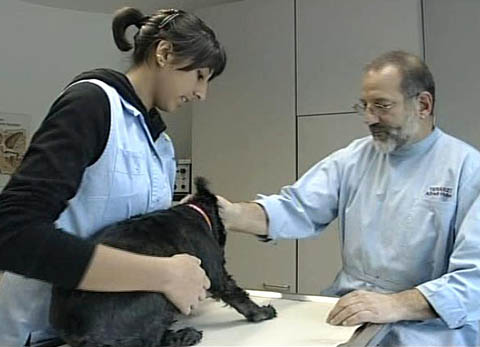 Schau dir den Film an. Beantworte die Fragen auf dem Arbeitsblatt. Arbeite auch mit der Kurzinfo und dem Interessencheck. 1. Was macht eine TPA unter anderem im Büro?2. Was kann die Ursache von Verstopfung bei Tieren sein?3. Was macht der Tierarzt bei einer Kastration?4. Was ist das sogenannte Weben bei Pferden?5. Wie werden die Kühe auf eine gefährliche Darmkrankheit hin untersucht?6. Wie heisst der Fachbegriff für «beruhigen» (das heisst einem Tier eine Beruhigungsspritze geben)?7. Wie äussern sich die Lernenden an der Berufsschule über den Aufwand für die Schule?8. Wie verbringt Rebecca ihre Freizeit?9. Wie äussert sich Rebecca über ihren Beruf?10. Welche Vorteile hat Rebecca für diesen Beruf bereits mitgebracht?11. Kennst du jemanden, der TPA ist oder lernt? Wenn ja, was erzählt diese Person über den Beruf?12. Könntest du dir vorstellen, TPA zu werden? Warum (nicht)?Schau dir den Film an. Beantworte die Fragen auf dem Arbeitsblatt. Arbeite auch mit der Kurzinfo und dem Interessencheck. 1. Was macht eine TPA unter anderem im Büro?2. Was kann die Ursache von Verstopfung bei Tieren sein?3. Was macht der Tierarzt bei einer Kastration?4. Was ist das sogenannte Weben bei Pferden?5. Wie werden die Kühe auf eine gefährliche Darmkrankheit hin untersucht?6. Wie heisst der Fachbegriff für «beruhigen» (das heisst einem Tier eine Beruhigungsspritze geben)?7. Wie äussern sich die Lernenden an der Berufsschule über den Aufwand für die Schule?8. Wie verbringt Rebecca ihre Freizeit?9. Wie äussert sich Rebecca über ihren Beruf?10. Welche Vorteile hat Rebecca für diesen Beruf bereits mitgebracht?11. Kennst du jemanden, der TPA ist oder lernt? Wenn ja, was erzählt diese Person über den Beruf?12. Könntest du dir vorstellen, TPA zu werden? Warum (nicht)?Schau dir den Film an. Beantworte die Fragen auf dem Arbeitsblatt. Arbeite auch mit der Kurzinfo und dem Interessencheck. 1. Was macht eine TPA unter anderem im Büro?2. Was kann die Ursache von Verstopfung bei Tieren sein?3. Was macht der Tierarzt bei einer Kastration?4. Was ist das sogenannte Weben bei Pferden?5. Wie werden die Kühe auf eine gefährliche Darmkrankheit hin untersucht?6. Wie heisst der Fachbegriff für «beruhigen» (das heisst einem Tier eine Beruhigungsspritze geben)?7. Wie äussern sich die Lernenden an der Berufsschule über den Aufwand für die Schule?8. Wie verbringt Rebecca ihre Freizeit?9. Wie äussert sich Rebecca über ihren Beruf?10. Welche Vorteile hat Rebecca für diesen Beruf bereits mitgebracht?11. Kennst du jemanden, der TPA ist oder lernt? Wenn ja, was erzählt diese Person über den Beruf?12. Könntest du dir vorstellen, TPA zu werden? Warum (nicht)?Schau dir den Film an. Beantworte die Fragen auf dem Arbeitsblatt. Arbeite auch mit der Kurzinfo und dem Interessencheck. 1. Was macht eine TPA unter anderem im Büro?2. Was kann die Ursache von Verstopfung bei Tieren sein?3. Was macht der Tierarzt bei einer Kastration?4. Was ist das sogenannte Weben bei Pferden?5. Wie werden die Kühe auf eine gefährliche Darmkrankheit hin untersucht?6. Wie heisst der Fachbegriff für «beruhigen» (das heisst einem Tier eine Beruhigungsspritze geben)?7. Wie äussern sich die Lernenden an der Berufsschule über den Aufwand für die Schule?8. Wie verbringt Rebecca ihre Freizeit?9. Wie äussert sich Rebecca über ihren Beruf?10. Welche Vorteile hat Rebecca für diesen Beruf bereits mitgebracht?11. Kennst du jemanden, der TPA ist oder lernt? Wenn ja, was erzählt diese Person über den Beruf?12. Könntest du dir vorstellen, TPA zu werden? Warum (nicht)?Schau dir den Film an. Beantworte die Fragen auf dem Arbeitsblatt. Arbeite auch mit der Kurzinfo und dem Interessencheck. 1. Was macht eine TPA unter anderem im Büro?2. Was kann die Ursache von Verstopfung bei Tieren sein?3. Was macht der Tierarzt bei einer Kastration?4. Was ist das sogenannte Weben bei Pferden?5. Wie werden die Kühe auf eine gefährliche Darmkrankheit hin untersucht?6. Wie heisst der Fachbegriff für «beruhigen» (das heisst einem Tier eine Beruhigungsspritze geben)?7. Wie äussern sich die Lernenden an der Berufsschule über den Aufwand für die Schule?8. Wie verbringt Rebecca ihre Freizeit?9. Wie äussert sich Rebecca über ihren Beruf?10. Welche Vorteile hat Rebecca für diesen Beruf bereits mitgebracht?11. Kennst du jemanden, der TPA ist oder lernt? Wenn ja, was erzählt diese Person über den Beruf?12. Könntest du dir vorstellen, TPA zu werden? Warum (nicht)?Schau dir den Film an. Beantworte die Fragen auf dem Arbeitsblatt. Arbeite auch mit der Kurzinfo und dem Interessencheck. 1. Was macht eine TPA unter anderem im Büro?2. Was kann die Ursache von Verstopfung bei Tieren sein?3. Was macht der Tierarzt bei einer Kastration?4. Was ist das sogenannte Weben bei Pferden?5. Wie werden die Kühe auf eine gefährliche Darmkrankheit hin untersucht?6. Wie heisst der Fachbegriff für «beruhigen» (das heisst einem Tier eine Beruhigungsspritze geben)?7. Wie äussern sich die Lernenden an der Berufsschule über den Aufwand für die Schule?8. Wie verbringt Rebecca ihre Freizeit?9. Wie äussert sich Rebecca über ihren Beruf?10. Welche Vorteile hat Rebecca für diesen Beruf bereits mitgebracht?11. Kennst du jemanden, der TPA ist oder lernt? Wenn ja, was erzählt diese Person über den Beruf?12. Könntest du dir vorstellen, TPA zu werden? Warum (nicht)?Schau dir den Film an. Beantworte die Fragen auf dem Arbeitsblatt. Arbeite auch mit der Kurzinfo und dem Interessencheck. 1. Was macht eine TPA unter anderem im Büro?2. Was kann die Ursache von Verstopfung bei Tieren sein?3. Was macht der Tierarzt bei einer Kastration?4. Was ist das sogenannte Weben bei Pferden?5. Wie werden die Kühe auf eine gefährliche Darmkrankheit hin untersucht?6. Wie heisst der Fachbegriff für «beruhigen» (das heisst einem Tier eine Beruhigungsspritze geben)?7. Wie äussern sich die Lernenden an der Berufsschule über den Aufwand für die Schule?8. Wie verbringt Rebecca ihre Freizeit?9. Wie äussert sich Rebecca über ihren Beruf?10. Welche Vorteile hat Rebecca für diesen Beruf bereits mitgebracht?11. Kennst du jemanden, der TPA ist oder lernt? Wenn ja, was erzählt diese Person über den Beruf?12. Könntest du dir vorstellen, TPA zu werden? Warum (nicht)?Schau dir den Film an. Beantworte die Fragen auf dem Arbeitsblatt. Arbeite auch mit der Kurzinfo und dem Interessencheck. 1. Was macht eine TPA unter anderem im Büro?2. Was kann die Ursache von Verstopfung bei Tieren sein?3. Was macht der Tierarzt bei einer Kastration?4. Was ist das sogenannte Weben bei Pferden?5. Wie werden die Kühe auf eine gefährliche Darmkrankheit hin untersucht?6. Wie heisst der Fachbegriff für «beruhigen» (das heisst einem Tier eine Beruhigungsspritze geben)?7. Wie äussern sich die Lernenden an der Berufsschule über den Aufwand für die Schule?8. Wie verbringt Rebecca ihre Freizeit?9. Wie äussert sich Rebecca über ihren Beruf?10. Welche Vorteile hat Rebecca für diesen Beruf bereits mitgebracht?11. Kennst du jemanden, der TPA ist oder lernt? Wenn ja, was erzählt diese Person über den Beruf?12. Könntest du dir vorstellen, TPA zu werden? Warum (nicht)?Schau dir den Film an. Beantworte die Fragen auf dem Arbeitsblatt. Arbeite auch mit der Kurzinfo und dem Interessencheck. 1. Was macht eine TPA unter anderem im Büro?2. Was kann die Ursache von Verstopfung bei Tieren sein?3. Was macht der Tierarzt bei einer Kastration?4. Was ist das sogenannte Weben bei Pferden?5. Wie werden die Kühe auf eine gefährliche Darmkrankheit hin untersucht?6. Wie heisst der Fachbegriff für «beruhigen» (das heisst einem Tier eine Beruhigungsspritze geben)?7. Wie äussern sich die Lernenden an der Berufsschule über den Aufwand für die Schule?8. Wie verbringt Rebecca ihre Freizeit?9. Wie äussert sich Rebecca über ihren Beruf?10. Welche Vorteile hat Rebecca für diesen Beruf bereits mitgebracht?11. Kennst du jemanden, der TPA ist oder lernt? Wenn ja, was erzählt diese Person über den Beruf?12. Könntest du dir vorstellen, TPA zu werden? Warum (nicht)?Schau dir den Film an. Beantworte die Fragen auf dem Arbeitsblatt. Arbeite auch mit der Kurzinfo und dem Interessencheck. 1. Was macht eine TPA unter anderem im Büro?2. Was kann die Ursache von Verstopfung bei Tieren sein?3. Was macht der Tierarzt bei einer Kastration?4. Was ist das sogenannte Weben bei Pferden?5. Wie werden die Kühe auf eine gefährliche Darmkrankheit hin untersucht?6. Wie heisst der Fachbegriff für «beruhigen» (das heisst einem Tier eine Beruhigungsspritze geben)?7. Wie äussern sich die Lernenden an der Berufsschule über den Aufwand für die Schule?8. Wie verbringt Rebecca ihre Freizeit?9. Wie äussert sich Rebecca über ihren Beruf?10. Welche Vorteile hat Rebecca für diesen Beruf bereits mitgebracht?11. Kennst du jemanden, der TPA ist oder lernt? Wenn ja, was erzählt diese Person über den Beruf?12. Könntest du dir vorstellen, TPA zu werden? Warum (nicht)?Schau dir den Film an. Beantworte die Fragen auf dem Arbeitsblatt. Arbeite auch mit der Kurzinfo und dem Interessencheck. 1. Was macht eine TPA unter anderem im Büro?2. Was kann die Ursache von Verstopfung bei Tieren sein?3. Was macht der Tierarzt bei einer Kastration?4. Was ist das sogenannte Weben bei Pferden?5. Wie werden die Kühe auf eine gefährliche Darmkrankheit hin untersucht?6. Wie heisst der Fachbegriff für «beruhigen» (das heisst einem Tier eine Beruhigungsspritze geben)?7. Wie äussern sich die Lernenden an der Berufsschule über den Aufwand für die Schule?8. Wie verbringt Rebecca ihre Freizeit?9. Wie äussert sich Rebecca über ihren Beruf?10. Welche Vorteile hat Rebecca für diesen Beruf bereits mitgebracht?11. Kennst du jemanden, der TPA ist oder lernt? Wenn ja, was erzählt diese Person über den Beruf?12. Könntest du dir vorstellen, TPA zu werden? Warum (nicht)?Schau dir den Film an. Beantworte die Fragen auf dem Arbeitsblatt. Arbeite auch mit der Kurzinfo und dem Interessencheck. 1. Was macht eine TPA unter anderem im Büro?2. Was kann die Ursache von Verstopfung bei Tieren sein?3. Was macht der Tierarzt bei einer Kastration?4. Was ist das sogenannte Weben bei Pferden?5. Wie werden die Kühe auf eine gefährliche Darmkrankheit hin untersucht?6. Wie heisst der Fachbegriff für «beruhigen» (das heisst einem Tier eine Beruhigungsspritze geben)?7. Wie äussern sich die Lernenden an der Berufsschule über den Aufwand für die Schule?8. Wie verbringt Rebecca ihre Freizeit?9. Wie äussert sich Rebecca über ihren Beruf?10. Welche Vorteile hat Rebecca für diesen Beruf bereits mitgebracht?11. Kennst du jemanden, der TPA ist oder lernt? Wenn ja, was erzählt diese Person über den Beruf?12. Könntest du dir vorstellen, TPA zu werden? Warum (nicht)?Schau dir den Film an. Beantworte die Fragen auf dem Arbeitsblatt. Arbeite auch mit der Kurzinfo und dem Interessencheck. 1. Was macht eine TPA unter anderem im Büro?2. Was kann die Ursache von Verstopfung bei Tieren sein?3. Was macht der Tierarzt bei einer Kastration?4. Was ist das sogenannte Weben bei Pferden?5. Wie werden die Kühe auf eine gefährliche Darmkrankheit hin untersucht?6. Wie heisst der Fachbegriff für «beruhigen» (das heisst einem Tier eine Beruhigungsspritze geben)?7. Wie äussern sich die Lernenden an der Berufsschule über den Aufwand für die Schule?8. Wie verbringt Rebecca ihre Freizeit?9. Wie äussert sich Rebecca über ihren Beruf?10. Welche Vorteile hat Rebecca für diesen Beruf bereits mitgebracht?11. Kennst du jemanden, der TPA ist oder lernt? Wenn ja, was erzählt diese Person über den Beruf?12. Könntest du dir vorstellen, TPA zu werden? Warum (nicht)?Schau dir den Film an. Beantworte die Fragen auf dem Arbeitsblatt. Arbeite auch mit der Kurzinfo und dem Interessencheck. 1. Was macht eine TPA unter anderem im Büro?2. Was kann die Ursache von Verstopfung bei Tieren sein?3. Was macht der Tierarzt bei einer Kastration?4. Was ist das sogenannte Weben bei Pferden?5. Wie werden die Kühe auf eine gefährliche Darmkrankheit hin untersucht?6. Wie heisst der Fachbegriff für «beruhigen» (das heisst einem Tier eine Beruhigungsspritze geben)?7. Wie äussern sich die Lernenden an der Berufsschule über den Aufwand für die Schule?8. Wie verbringt Rebecca ihre Freizeit?9. Wie äussert sich Rebecca über ihren Beruf?10. Welche Vorteile hat Rebecca für diesen Beruf bereits mitgebracht?11. Kennst du jemanden, der TPA ist oder lernt? Wenn ja, was erzählt diese Person über den Beruf?12. Könntest du dir vorstellen, TPA zu werden? Warum (nicht)?Schau dir den Film an. Beantworte die Fragen auf dem Arbeitsblatt. Arbeite auch mit der Kurzinfo und dem Interessencheck. 1. Was macht eine TPA unter anderem im Büro?2. Was kann die Ursache von Verstopfung bei Tieren sein?3. Was macht der Tierarzt bei einer Kastration?4. Was ist das sogenannte Weben bei Pferden?5. Wie werden die Kühe auf eine gefährliche Darmkrankheit hin untersucht?6. Wie heisst der Fachbegriff für «beruhigen» (das heisst einem Tier eine Beruhigungsspritze geben)?7. Wie äussern sich die Lernenden an der Berufsschule über den Aufwand für die Schule?8. Wie verbringt Rebecca ihre Freizeit?9. Wie äussert sich Rebecca über ihren Beruf?10. Welche Vorteile hat Rebecca für diesen Beruf bereits mitgebracht?11. Kennst du jemanden, der TPA ist oder lernt? Wenn ja, was erzählt diese Person über den Beruf?12. Könntest du dir vorstellen, TPA zu werden? Warum (nicht)?Schau dir den Film an. Beantworte die Fragen auf dem Arbeitsblatt. Arbeite auch mit der Kurzinfo und dem Interessencheck. 1. Was macht eine TPA unter anderem im Büro?2. Was kann die Ursache von Verstopfung bei Tieren sein?3. Was macht der Tierarzt bei einer Kastration?4. Was ist das sogenannte Weben bei Pferden?5. Wie werden die Kühe auf eine gefährliche Darmkrankheit hin untersucht?6. Wie heisst der Fachbegriff für «beruhigen» (das heisst einem Tier eine Beruhigungsspritze geben)?7. Wie äussern sich die Lernenden an der Berufsschule über den Aufwand für die Schule?8. Wie verbringt Rebecca ihre Freizeit?9. Wie äussert sich Rebecca über ihren Beruf?10. Welche Vorteile hat Rebecca für diesen Beruf bereits mitgebracht?11. Kennst du jemanden, der TPA ist oder lernt? Wenn ja, was erzählt diese Person über den Beruf?12. Könntest du dir vorstellen, TPA zu werden? Warum (nicht)?Schau dir den Film an. Beantworte die Fragen auf dem Arbeitsblatt. Arbeite auch mit der Kurzinfo und dem Interessencheck. 1. Was macht eine TPA unter anderem im Büro?2. Was kann die Ursache von Verstopfung bei Tieren sein?3. Was macht der Tierarzt bei einer Kastration?4. Was ist das sogenannte Weben bei Pferden?5. Wie werden die Kühe auf eine gefährliche Darmkrankheit hin untersucht?6. Wie heisst der Fachbegriff für «beruhigen» (das heisst einem Tier eine Beruhigungsspritze geben)?7. Wie äussern sich die Lernenden an der Berufsschule über den Aufwand für die Schule?8. Wie verbringt Rebecca ihre Freizeit?9. Wie äussert sich Rebecca über ihren Beruf?10. Welche Vorteile hat Rebecca für diesen Beruf bereits mitgebracht?11. Kennst du jemanden, der TPA ist oder lernt? Wenn ja, was erzählt diese Person über den Beruf?12. Könntest du dir vorstellen, TPA zu werden? Warum (nicht)?Schau dir den Film an. Beantworte die Fragen auf dem Arbeitsblatt. Arbeite auch mit der Kurzinfo und dem Interessencheck. 1. Was macht eine TPA unter anderem im Büro?2. Was kann die Ursache von Verstopfung bei Tieren sein?3. Was macht der Tierarzt bei einer Kastration?4. Was ist das sogenannte Weben bei Pferden?5. Wie werden die Kühe auf eine gefährliche Darmkrankheit hin untersucht?6. Wie heisst der Fachbegriff für «beruhigen» (das heisst einem Tier eine Beruhigungsspritze geben)?7. Wie äussern sich die Lernenden an der Berufsschule über den Aufwand für die Schule?8. Wie verbringt Rebecca ihre Freizeit?9. Wie äussert sich Rebecca über ihren Beruf?10. Welche Vorteile hat Rebecca für diesen Beruf bereits mitgebracht?11. Kennst du jemanden, der TPA ist oder lernt? Wenn ja, was erzählt diese Person über den Beruf?12. Könntest du dir vorstellen, TPA zu werden? Warum (nicht)?Schau dir den Film an. Beantworte die Fragen auf dem Arbeitsblatt. Arbeite auch mit der Kurzinfo und dem Interessencheck. 1. Was macht eine TPA unter anderem im Büro?2. Was kann die Ursache von Verstopfung bei Tieren sein?3. Was macht der Tierarzt bei einer Kastration?4. Was ist das sogenannte Weben bei Pferden?5. Wie werden die Kühe auf eine gefährliche Darmkrankheit hin untersucht?6. Wie heisst der Fachbegriff für «beruhigen» (das heisst einem Tier eine Beruhigungsspritze geben)?7. Wie äussern sich die Lernenden an der Berufsschule über den Aufwand für die Schule?8. Wie verbringt Rebecca ihre Freizeit?9. Wie äussert sich Rebecca über ihren Beruf?10. Welche Vorteile hat Rebecca für diesen Beruf bereits mitgebracht?11. Kennst du jemanden, der TPA ist oder lernt? Wenn ja, was erzählt diese Person über den Beruf?12. Könntest du dir vorstellen, TPA zu werden? Warum (nicht)?Schau dir den Film an. Beantworte die Fragen auf dem Arbeitsblatt. Arbeite auch mit der Kurzinfo und dem Interessencheck. 1. Was macht eine TPA unter anderem im Büro?2. Was kann die Ursache von Verstopfung bei Tieren sein?3. Was macht der Tierarzt bei einer Kastration?4. Was ist das sogenannte Weben bei Pferden?5. Wie werden die Kühe auf eine gefährliche Darmkrankheit hin untersucht?6. Wie heisst der Fachbegriff für «beruhigen» (das heisst einem Tier eine Beruhigungsspritze geben)?7. Wie äussern sich die Lernenden an der Berufsschule über den Aufwand für die Schule?8. Wie verbringt Rebecca ihre Freizeit?9. Wie äussert sich Rebecca über ihren Beruf?10. Welche Vorteile hat Rebecca für diesen Beruf bereits mitgebracht?11. Kennst du jemanden, der TPA ist oder lernt? Wenn ja, was erzählt diese Person über den Beruf?12. Könntest du dir vorstellen, TPA zu werden? Warum (nicht)?Schau dir den Film an. Beantworte die Fragen auf dem Arbeitsblatt. Arbeite auch mit der Kurzinfo und dem Interessencheck. 1. Was macht eine TPA unter anderem im Büro?2. Was kann die Ursache von Verstopfung bei Tieren sein?3. Was macht der Tierarzt bei einer Kastration?4. Was ist das sogenannte Weben bei Pferden?5. Wie werden die Kühe auf eine gefährliche Darmkrankheit hin untersucht?6. Wie heisst der Fachbegriff für «beruhigen» (das heisst einem Tier eine Beruhigungsspritze geben)?7. Wie äussern sich die Lernenden an der Berufsschule über den Aufwand für die Schule?8. Wie verbringt Rebecca ihre Freizeit?9. Wie äussert sich Rebecca über ihren Beruf?10. Welche Vorteile hat Rebecca für diesen Beruf bereits mitgebracht?11. Kennst du jemanden, der TPA ist oder lernt? Wenn ja, was erzählt diese Person über den Beruf?12. Könntest du dir vorstellen, TPA zu werden? Warum (nicht)?Schau dir den Film an. Beantworte die Fragen auf dem Arbeitsblatt. Arbeite auch mit der Kurzinfo und dem Interessencheck. 1. Was macht eine TPA unter anderem im Büro?2. Was kann die Ursache von Verstopfung bei Tieren sein?3. Was macht der Tierarzt bei einer Kastration?4. Was ist das sogenannte Weben bei Pferden?5. Wie werden die Kühe auf eine gefährliche Darmkrankheit hin untersucht?6. Wie heisst der Fachbegriff für «beruhigen» (das heisst einem Tier eine Beruhigungsspritze geben)?7. Wie äussern sich die Lernenden an der Berufsschule über den Aufwand für die Schule?8. Wie verbringt Rebecca ihre Freizeit?9. Wie äussert sich Rebecca über ihren Beruf?10. Welche Vorteile hat Rebecca für diesen Beruf bereits mitgebracht?11. Kennst du jemanden, der TPA ist oder lernt? Wenn ja, was erzählt diese Person über den Beruf?12. Könntest du dir vorstellen, TPA zu werden? Warum (nicht)?Schau dir den Film an. Beantworte die Fragen auf dem Arbeitsblatt. Arbeite auch mit der Kurzinfo und dem Interessencheck. 1. Was macht eine TPA unter anderem im Büro?2. Was kann die Ursache von Verstopfung bei Tieren sein?3. Was macht der Tierarzt bei einer Kastration?4. Was ist das sogenannte Weben bei Pferden?5. Wie werden die Kühe auf eine gefährliche Darmkrankheit hin untersucht?6. Wie heisst der Fachbegriff für «beruhigen» (das heisst einem Tier eine Beruhigungsspritze geben)?7. Wie äussern sich die Lernenden an der Berufsschule über den Aufwand für die Schule?8. Wie verbringt Rebecca ihre Freizeit?9. Wie äussert sich Rebecca über ihren Beruf?10. Welche Vorteile hat Rebecca für diesen Beruf bereits mitgebracht?11. Kennst du jemanden, der TPA ist oder lernt? Wenn ja, was erzählt diese Person über den Beruf?12. Könntest du dir vorstellen, TPA zu werden? Warum (nicht)?Schau dir den Film an. Beantworte die Fragen auf dem Arbeitsblatt. Arbeite auch mit der Kurzinfo und dem Interessencheck. 1. Was macht eine TPA unter anderem im Büro?2. Was kann die Ursache von Verstopfung bei Tieren sein?3. Was macht der Tierarzt bei einer Kastration?4. Was ist das sogenannte Weben bei Pferden?5. Wie werden die Kühe auf eine gefährliche Darmkrankheit hin untersucht?6. Wie heisst der Fachbegriff für «beruhigen» (das heisst einem Tier eine Beruhigungsspritze geben)?7. Wie äussern sich die Lernenden an der Berufsschule über den Aufwand für die Schule?8. Wie verbringt Rebecca ihre Freizeit?9. Wie äussert sich Rebecca über ihren Beruf?10. Welche Vorteile hat Rebecca für diesen Beruf bereits mitgebracht?11. Kennst du jemanden, der TPA ist oder lernt? Wenn ja, was erzählt diese Person über den Beruf?12. Könntest du dir vorstellen, TPA zu werden? Warum (nicht)?Schau dir den Film an. Beantworte die Fragen auf dem Arbeitsblatt. Arbeite auch mit der Kurzinfo und dem Interessencheck. 1. Was macht eine TPA unter anderem im Büro?2. Was kann die Ursache von Verstopfung bei Tieren sein?3. Was macht der Tierarzt bei einer Kastration?4. Was ist das sogenannte Weben bei Pferden?5. Wie werden die Kühe auf eine gefährliche Darmkrankheit hin untersucht?6. Wie heisst der Fachbegriff für «beruhigen» (das heisst einem Tier eine Beruhigungsspritze geben)?7. Wie äussern sich die Lernenden an der Berufsschule über den Aufwand für die Schule?8. Wie verbringt Rebecca ihre Freizeit?9. Wie äussert sich Rebecca über ihren Beruf?10. Welche Vorteile hat Rebecca für diesen Beruf bereits mitgebracht?11. Kennst du jemanden, der TPA ist oder lernt? Wenn ja, was erzählt diese Person über den Beruf?12. Könntest du dir vorstellen, TPA zu werden? Warum (nicht)?Schau dir den Film an. Beantworte die Fragen auf dem Arbeitsblatt. Arbeite auch mit der Kurzinfo und dem Interessencheck. 1. Was macht eine TPA unter anderem im Büro?2. Was kann die Ursache von Verstopfung bei Tieren sein?3. Was macht der Tierarzt bei einer Kastration?4. Was ist das sogenannte Weben bei Pferden?5. Wie werden die Kühe auf eine gefährliche Darmkrankheit hin untersucht?6. Wie heisst der Fachbegriff für «beruhigen» (das heisst einem Tier eine Beruhigungsspritze geben)?7. Wie äussern sich die Lernenden an der Berufsschule über den Aufwand für die Schule?8. Wie verbringt Rebecca ihre Freizeit?9. Wie äussert sich Rebecca über ihren Beruf?10. Welche Vorteile hat Rebecca für diesen Beruf bereits mitgebracht?11. Kennst du jemanden, der TPA ist oder lernt? Wenn ja, was erzählt diese Person über den Beruf?12. Könntest du dir vorstellen, TPA zu werden? Warum (nicht)?Schau dir den Film an. Beantworte die Fragen auf dem Arbeitsblatt. Arbeite auch mit der Kurzinfo und dem Interessencheck. 1. Was macht eine TPA unter anderem im Büro?2. Was kann die Ursache von Verstopfung bei Tieren sein?3. Was macht der Tierarzt bei einer Kastration?4. Was ist das sogenannte Weben bei Pferden?5. Wie werden die Kühe auf eine gefährliche Darmkrankheit hin untersucht?6. Wie heisst der Fachbegriff für «beruhigen» (das heisst einem Tier eine Beruhigungsspritze geben)?7. Wie äussern sich die Lernenden an der Berufsschule über den Aufwand für die Schule?8. Wie verbringt Rebecca ihre Freizeit?9. Wie äussert sich Rebecca über ihren Beruf?10. Welche Vorteile hat Rebecca für diesen Beruf bereits mitgebracht?11. Kennst du jemanden, der TPA ist oder lernt? Wenn ja, was erzählt diese Person über den Beruf?12. Könntest du dir vorstellen, TPA zu werden? Warum (nicht)?Schau dir den Film an. Beantworte die Fragen auf dem Arbeitsblatt. Arbeite auch mit der Kurzinfo und dem Interessencheck. 1. Was macht eine TPA unter anderem im Büro?2. Was kann die Ursache von Verstopfung bei Tieren sein?3. Was macht der Tierarzt bei einer Kastration?4. Was ist das sogenannte Weben bei Pferden?5. Wie werden die Kühe auf eine gefährliche Darmkrankheit hin untersucht?6. Wie heisst der Fachbegriff für «beruhigen» (das heisst einem Tier eine Beruhigungsspritze geben)?7. Wie äussern sich die Lernenden an der Berufsschule über den Aufwand für die Schule?8. Wie verbringt Rebecca ihre Freizeit?9. Wie äussert sich Rebecca über ihren Beruf?10. Welche Vorteile hat Rebecca für diesen Beruf bereits mitgebracht?11. Kennst du jemanden, der TPA ist oder lernt? Wenn ja, was erzählt diese Person über den Beruf?12. Könntest du dir vorstellen, TPA zu werden? Warum (nicht)?Schau dir den Film an. Beantworte die Fragen auf dem Arbeitsblatt. Arbeite auch mit der Kurzinfo und dem Interessencheck. 1. Was macht eine TPA unter anderem im Büro?2. Was kann die Ursache von Verstopfung bei Tieren sein?3. Was macht der Tierarzt bei einer Kastration?4. Was ist das sogenannte Weben bei Pferden?5. Wie werden die Kühe auf eine gefährliche Darmkrankheit hin untersucht?6. Wie heisst der Fachbegriff für «beruhigen» (das heisst einem Tier eine Beruhigungsspritze geben)?7. Wie äussern sich die Lernenden an der Berufsschule über den Aufwand für die Schule?8. Wie verbringt Rebecca ihre Freizeit?9. Wie äussert sich Rebecca über ihren Beruf?10. Welche Vorteile hat Rebecca für diesen Beruf bereits mitgebracht?11. Kennst du jemanden, der TPA ist oder lernt? Wenn ja, was erzählt diese Person über den Beruf?12. Könntest du dir vorstellen, TPA zu werden? Warum (nicht)?Schau dir den Film an. Beantworte die Fragen auf dem Arbeitsblatt. Arbeite auch mit der Kurzinfo und dem Interessencheck. 1. Was macht eine TPA unter anderem im Büro?2. Was kann die Ursache von Verstopfung bei Tieren sein?3. Was macht der Tierarzt bei einer Kastration?4. Was ist das sogenannte Weben bei Pferden?5. Wie werden die Kühe auf eine gefährliche Darmkrankheit hin untersucht?6. Wie heisst der Fachbegriff für «beruhigen» (das heisst einem Tier eine Beruhigungsspritze geben)?7. Wie äussern sich die Lernenden an der Berufsschule über den Aufwand für die Schule?8. Wie verbringt Rebecca ihre Freizeit?9. Wie äussert sich Rebecca über ihren Beruf?10. Welche Vorteile hat Rebecca für diesen Beruf bereits mitgebracht?11. Kennst du jemanden, der TPA ist oder lernt? Wenn ja, was erzählt diese Person über den Beruf?12. Könntest du dir vorstellen, TPA zu werden? Warum (nicht)?Schau dir den Film an. Beantworte die Fragen auf dem Arbeitsblatt. Arbeite auch mit der Kurzinfo und dem Interessencheck. 1. Was macht eine TPA unter anderem im Büro?2. Was kann die Ursache von Verstopfung bei Tieren sein?3. Was macht der Tierarzt bei einer Kastration?4. Was ist das sogenannte Weben bei Pferden?5. Wie werden die Kühe auf eine gefährliche Darmkrankheit hin untersucht?6. Wie heisst der Fachbegriff für «beruhigen» (das heisst einem Tier eine Beruhigungsspritze geben)?7. Wie äussern sich die Lernenden an der Berufsschule über den Aufwand für die Schule?8. Wie verbringt Rebecca ihre Freizeit?9. Wie äussert sich Rebecca über ihren Beruf?10. Welche Vorteile hat Rebecca für diesen Beruf bereits mitgebracht?11. Kennst du jemanden, der TPA ist oder lernt? Wenn ja, was erzählt diese Person über den Beruf?12. Könntest du dir vorstellen, TPA zu werden? Warum (nicht)?Schau dir den Film an. Beantworte die Fragen auf dem Arbeitsblatt. Arbeite auch mit der Kurzinfo und dem Interessencheck. 1. Was macht eine TPA unter anderem im Büro?2. Was kann die Ursache von Verstopfung bei Tieren sein?3. Was macht der Tierarzt bei einer Kastration?4. Was ist das sogenannte Weben bei Pferden?5. Wie werden die Kühe auf eine gefährliche Darmkrankheit hin untersucht?6. Wie heisst der Fachbegriff für «beruhigen» (das heisst einem Tier eine Beruhigungsspritze geben)?7. Wie äussern sich die Lernenden an der Berufsschule über den Aufwand für die Schule?8. Wie verbringt Rebecca ihre Freizeit?9. Wie äussert sich Rebecca über ihren Beruf?10. Welche Vorteile hat Rebecca für diesen Beruf bereits mitgebracht?11. Kennst du jemanden, der TPA ist oder lernt? Wenn ja, was erzählt diese Person über den Beruf?12. Könntest du dir vorstellen, TPA zu werden? Warum (nicht)?Schau dir den Film an. Beantworte die Fragen auf dem Arbeitsblatt. Arbeite auch mit der Kurzinfo und dem Interessencheck. 1. Was macht eine TPA unter anderem im Büro?2. Was kann die Ursache von Verstopfung bei Tieren sein?3. Was macht der Tierarzt bei einer Kastration?4. Was ist das sogenannte Weben bei Pferden?5. Wie werden die Kühe auf eine gefährliche Darmkrankheit hin untersucht?6. Wie heisst der Fachbegriff für «beruhigen» (das heisst einem Tier eine Beruhigungsspritze geben)?7. Wie äussern sich die Lernenden an der Berufsschule über den Aufwand für die Schule?8. Wie verbringt Rebecca ihre Freizeit?9. Wie äussert sich Rebecca über ihren Beruf?10. Welche Vorteile hat Rebecca für diesen Beruf bereits mitgebracht?11. Kennst du jemanden, der TPA ist oder lernt? Wenn ja, was erzählt diese Person über den Beruf?12. Könntest du dir vorstellen, TPA zu werden? Warum (nicht)?Schau dir den Film an. Beantworte die Fragen auf dem Arbeitsblatt. Arbeite auch mit der Kurzinfo und dem Interessencheck. 1. Was macht eine TPA unter anderem im Büro?2. Was kann die Ursache von Verstopfung bei Tieren sein?3. Was macht der Tierarzt bei einer Kastration?4. Was ist das sogenannte Weben bei Pferden?5. Wie werden die Kühe auf eine gefährliche Darmkrankheit hin untersucht?6. Wie heisst der Fachbegriff für «beruhigen» (das heisst einem Tier eine Beruhigungsspritze geben)?7. Wie äussern sich die Lernenden an der Berufsschule über den Aufwand für die Schule?8. Wie verbringt Rebecca ihre Freizeit?9. Wie äussert sich Rebecca über ihren Beruf?10. Welche Vorteile hat Rebecca für diesen Beruf bereits mitgebracht?11. Kennst du jemanden, der TPA ist oder lernt? Wenn ja, was erzählt diese Person über den Beruf?12. Könntest du dir vorstellen, TPA zu werden? Warum (nicht)?Schau dir den Film an. Beantworte die Fragen auf dem Arbeitsblatt. Arbeite auch mit der Kurzinfo und dem Interessencheck. 1. Was macht eine TPA unter anderem im Büro?2. Was kann die Ursache von Verstopfung bei Tieren sein?3. Was macht der Tierarzt bei einer Kastration?4. Was ist das sogenannte Weben bei Pferden?5. Wie werden die Kühe auf eine gefährliche Darmkrankheit hin untersucht?6. Wie heisst der Fachbegriff für «beruhigen» (das heisst einem Tier eine Beruhigungsspritze geben)?7. Wie äussern sich die Lernenden an der Berufsschule über den Aufwand für die Schule?8. Wie verbringt Rebecca ihre Freizeit?9. Wie äussert sich Rebecca über ihren Beruf?10. Welche Vorteile hat Rebecca für diesen Beruf bereits mitgebracht?11. Kennst du jemanden, der TPA ist oder lernt? Wenn ja, was erzählt diese Person über den Beruf?12. Könntest du dir vorstellen, TPA zu werden? Warum (nicht)?Schau dir den Film an. Beantworte die Fragen auf dem Arbeitsblatt. Arbeite auch mit der Kurzinfo und dem Interessencheck. 1. Was macht eine TPA unter anderem im Büro?2. Was kann die Ursache von Verstopfung bei Tieren sein?3. Was macht der Tierarzt bei einer Kastration?4. Was ist das sogenannte Weben bei Pferden?5. Wie werden die Kühe auf eine gefährliche Darmkrankheit hin untersucht?6. Wie heisst der Fachbegriff für «beruhigen» (das heisst einem Tier eine Beruhigungsspritze geben)?7. Wie äussern sich die Lernenden an der Berufsschule über den Aufwand für die Schule?8. Wie verbringt Rebecca ihre Freizeit?9. Wie äussert sich Rebecca über ihren Beruf?10. Welche Vorteile hat Rebecca für diesen Beruf bereits mitgebracht?11. Kennst du jemanden, der TPA ist oder lernt? Wenn ja, was erzählt diese Person über den Beruf?12. Könntest du dir vorstellen, TPA zu werden? Warum (nicht)?Schau dir den Film an. Beantworte die Fragen auf dem Arbeitsblatt. Arbeite auch mit der Kurzinfo und dem Interessencheck. 1. Was macht eine TPA unter anderem im Büro?2. Was kann die Ursache von Verstopfung bei Tieren sein?3. Was macht der Tierarzt bei einer Kastration?4. Was ist das sogenannte Weben bei Pferden?5. Wie werden die Kühe auf eine gefährliche Darmkrankheit hin untersucht?6. Wie heisst der Fachbegriff für «beruhigen» (das heisst einem Tier eine Beruhigungsspritze geben)?7. Wie äussern sich die Lernenden an der Berufsschule über den Aufwand für die Schule?8. Wie verbringt Rebecca ihre Freizeit?9. Wie äussert sich Rebecca über ihren Beruf?10. Welche Vorteile hat Rebecca für diesen Beruf bereits mitgebracht?11. Kennst du jemanden, der TPA ist oder lernt? Wenn ja, was erzählt diese Person über den Beruf?12. Könntest du dir vorstellen, TPA zu werden? Warum (nicht)?Schau dir den Film an. Beantworte die Fragen auf dem Arbeitsblatt. Arbeite auch mit der Kurzinfo und dem Interessencheck. 1. Was macht eine TPA unter anderem im Büro?2. Was kann die Ursache von Verstopfung bei Tieren sein?3. Was macht der Tierarzt bei einer Kastration?4. Was ist das sogenannte Weben bei Pferden?5. Wie werden die Kühe auf eine gefährliche Darmkrankheit hin untersucht?6. Wie heisst der Fachbegriff für «beruhigen» (das heisst einem Tier eine Beruhigungsspritze geben)?7. Wie äussern sich die Lernenden an der Berufsschule über den Aufwand für die Schule?8. Wie verbringt Rebecca ihre Freizeit?9. Wie äussert sich Rebecca über ihren Beruf?10. Welche Vorteile hat Rebecca für diesen Beruf bereits mitgebracht?11. Kennst du jemanden, der TPA ist oder lernt? Wenn ja, was erzählt diese Person über den Beruf?12. Könntest du dir vorstellen, TPA zu werden? Warum (nicht)?Schau dir den Film an. Beantworte die Fragen auf dem Arbeitsblatt. Arbeite auch mit der Kurzinfo und dem Interessencheck. 1. Was macht eine TPA unter anderem im Büro?2. Was kann die Ursache von Verstopfung bei Tieren sein?3. Was macht der Tierarzt bei einer Kastration?4. Was ist das sogenannte Weben bei Pferden?5. Wie werden die Kühe auf eine gefährliche Darmkrankheit hin untersucht?6. Wie heisst der Fachbegriff für «beruhigen» (das heisst einem Tier eine Beruhigungsspritze geben)?7. Wie äussern sich die Lernenden an der Berufsschule über den Aufwand für die Schule?8. Wie verbringt Rebecca ihre Freizeit?9. Wie äussert sich Rebecca über ihren Beruf?10. Welche Vorteile hat Rebecca für diesen Beruf bereits mitgebracht?11. Kennst du jemanden, der TPA ist oder lernt? Wenn ja, was erzählt diese Person über den Beruf?12. Könntest du dir vorstellen, TPA zu werden? Warum (nicht)?Schau dir den Film an. Beantworte die Fragen auf dem Arbeitsblatt. Arbeite auch mit der Kurzinfo und dem Interessencheck. 1. Was macht eine TPA unter anderem im Büro?2. Was kann die Ursache von Verstopfung bei Tieren sein?3. Was macht der Tierarzt bei einer Kastration?4. Was ist das sogenannte Weben bei Pferden?5. Wie werden die Kühe auf eine gefährliche Darmkrankheit hin untersucht?6. Wie heisst der Fachbegriff für «beruhigen» (das heisst einem Tier eine Beruhigungsspritze geben)?7. Wie äussern sich die Lernenden an der Berufsschule über den Aufwand für die Schule?8. Wie verbringt Rebecca ihre Freizeit?9. Wie äussert sich Rebecca über ihren Beruf?10. Welche Vorteile hat Rebecca für diesen Beruf bereits mitgebracht?11. Kennst du jemanden, der TPA ist oder lernt? Wenn ja, was erzählt diese Person über den Beruf?12. Könntest du dir vorstellen, TPA zu werden? Warum (nicht)?Schau dir den Film an. Beantworte die Fragen auf dem Arbeitsblatt. Arbeite auch mit der Kurzinfo und dem Interessencheck. 1. Was macht eine TPA unter anderem im Büro?2. Was kann die Ursache von Verstopfung bei Tieren sein?3. Was macht der Tierarzt bei einer Kastration?4. Was ist das sogenannte Weben bei Pferden?5. Wie werden die Kühe auf eine gefährliche Darmkrankheit hin untersucht?6. Wie heisst der Fachbegriff für «beruhigen» (das heisst einem Tier eine Beruhigungsspritze geben)?7. Wie äussern sich die Lernenden an der Berufsschule über den Aufwand für die Schule?8. Wie verbringt Rebecca ihre Freizeit?9. Wie äussert sich Rebecca über ihren Beruf?10. Welche Vorteile hat Rebecca für diesen Beruf bereits mitgebracht?11. Kennst du jemanden, der TPA ist oder lernt? Wenn ja, was erzählt diese Person über den Beruf?12. Könntest du dir vorstellen, TPA zu werden? Warum (nicht)?Schau dir den Film an. Beantworte die Fragen auf dem Arbeitsblatt. Arbeite auch mit der Kurzinfo und dem Interessencheck. 1. Was macht eine TPA unter anderem im Büro?2. Was kann die Ursache von Verstopfung bei Tieren sein?3. Was macht der Tierarzt bei einer Kastration?4. Was ist das sogenannte Weben bei Pferden?5. Wie werden die Kühe auf eine gefährliche Darmkrankheit hin untersucht?6. Wie heisst der Fachbegriff für «beruhigen» (das heisst einem Tier eine Beruhigungsspritze geben)?7. Wie äussern sich die Lernenden an der Berufsschule über den Aufwand für die Schule?8. Wie verbringt Rebecca ihre Freizeit?9. Wie äussert sich Rebecca über ihren Beruf?10. Welche Vorteile hat Rebecca für diesen Beruf bereits mitgebracht?11. Kennst du jemanden, der TPA ist oder lernt? Wenn ja, was erzählt diese Person über den Beruf?12. Könntest du dir vorstellen, TPA zu werden? Warum (nicht)?Schau dir den Film an. Beantworte die Fragen auf dem Arbeitsblatt. Arbeite auch mit der Kurzinfo und dem Interessencheck. 1. Was macht eine TPA unter anderem im Büro?2. Was kann die Ursache von Verstopfung bei Tieren sein?3. Was macht der Tierarzt bei einer Kastration?4. Was ist das sogenannte Weben bei Pferden?5. Wie werden die Kühe auf eine gefährliche Darmkrankheit hin untersucht?6. Wie heisst der Fachbegriff für «beruhigen» (das heisst einem Tier eine Beruhigungsspritze geben)?7. Wie äussern sich die Lernenden an der Berufsschule über den Aufwand für die Schule?8. Wie verbringt Rebecca ihre Freizeit?9. Wie äussert sich Rebecca über ihren Beruf?10. Welche Vorteile hat Rebecca für diesen Beruf bereits mitgebracht?11. Kennst du jemanden, der TPA ist oder lernt? Wenn ja, was erzählt diese Person über den Beruf?12. Könntest du dir vorstellen, TPA zu werden? Warum (nicht)?Schau dir den Film an. Beantworte die Fragen auf dem Arbeitsblatt. Arbeite auch mit der Kurzinfo und dem Interessencheck. 1. Was macht eine TPA unter anderem im Büro?2. Was kann die Ursache von Verstopfung bei Tieren sein?3. Was macht der Tierarzt bei einer Kastration?4. Was ist das sogenannte Weben bei Pferden?5. Wie werden die Kühe auf eine gefährliche Darmkrankheit hin untersucht?6. Wie heisst der Fachbegriff für «beruhigen» (das heisst einem Tier eine Beruhigungsspritze geben)?7. Wie äussern sich die Lernenden an der Berufsschule über den Aufwand für die Schule?8. Wie verbringt Rebecca ihre Freizeit?9. Wie äussert sich Rebecca über ihren Beruf?10. Welche Vorteile hat Rebecca für diesen Beruf bereits mitgebracht?11. Kennst du jemanden, der TPA ist oder lernt? Wenn ja, was erzählt diese Person über den Beruf?12. Könntest du dir vorstellen, TPA zu werden? Warum (nicht)?Schau dir den Film an. Beantworte die Fragen auf dem Arbeitsblatt. Arbeite auch mit der Kurzinfo und dem Interessencheck. 1. Was macht eine TPA unter anderem im Büro?2. Was kann die Ursache von Verstopfung bei Tieren sein?3. Was macht der Tierarzt bei einer Kastration?4. Was ist das sogenannte Weben bei Pferden?5. Wie werden die Kühe auf eine gefährliche Darmkrankheit hin untersucht?6. Wie heisst der Fachbegriff für «beruhigen» (das heisst einem Tier eine Beruhigungsspritze geben)?7. Wie äussern sich die Lernenden an der Berufsschule über den Aufwand für die Schule?8. Wie verbringt Rebecca ihre Freizeit?9. Wie äussert sich Rebecca über ihren Beruf?10. Welche Vorteile hat Rebecca für diesen Beruf bereits mitgebracht?11. Kennst du jemanden, der TPA ist oder lernt? Wenn ja, was erzählt diese Person über den Beruf?12. Könntest du dir vorstellen, TPA zu werden? Warum (nicht)?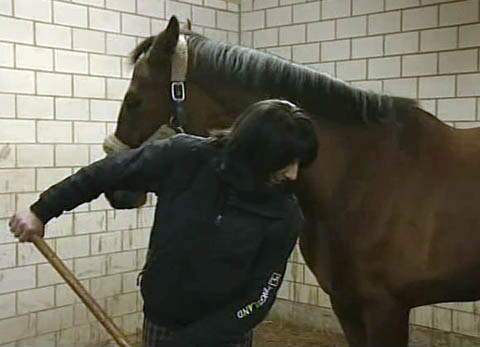 Schau dir den Film an. Beantworte die Fragen auf dem Arbeitsblatt. Arbeite auch mit der Kurzinfo und dem Interessencheck. 1. Was macht eine TPA unter anderem im Büro?2. Was kann die Ursache von Verstopfung bei Tieren sein?3. Was macht der Tierarzt bei einer Kastration?4. Was ist das sogenannte Weben bei Pferden?5. Wie werden die Kühe auf eine gefährliche Darmkrankheit hin untersucht?6. Wie heisst der Fachbegriff für «beruhigen» (das heisst einem Tier eine Beruhigungsspritze geben)?7. Wie äussern sich die Lernenden an der Berufsschule über den Aufwand für die Schule?8. Wie verbringt Rebecca ihre Freizeit?9. Wie äussert sich Rebecca über ihren Beruf?10. Welche Vorteile hat Rebecca für diesen Beruf bereits mitgebracht?11. Kennst du jemanden, der TPA ist oder lernt? Wenn ja, was erzählt diese Person über den Beruf?12. Könntest du dir vorstellen, TPA zu werden? Warum (nicht)?Schau dir den Film an. Beantworte die Fragen auf dem Arbeitsblatt. Arbeite auch mit der Kurzinfo und dem Interessencheck. 1. Was macht eine TPA unter anderem im Büro?2. Was kann die Ursache von Verstopfung bei Tieren sein?3. Was macht der Tierarzt bei einer Kastration?4. Was ist das sogenannte Weben bei Pferden?5. Wie werden die Kühe auf eine gefährliche Darmkrankheit hin untersucht?6. Wie heisst der Fachbegriff für «beruhigen» (das heisst einem Tier eine Beruhigungsspritze geben)?7. Wie äussern sich die Lernenden an der Berufsschule über den Aufwand für die Schule?8. Wie verbringt Rebecca ihre Freizeit?9. Wie äussert sich Rebecca über ihren Beruf?10. Welche Vorteile hat Rebecca für diesen Beruf bereits mitgebracht?11. Kennst du jemanden, der TPA ist oder lernt? Wenn ja, was erzählt diese Person über den Beruf?12. Könntest du dir vorstellen, TPA zu werden? Warum (nicht)?Schau dir den Film an. Beantworte die Fragen auf dem Arbeitsblatt. Arbeite auch mit der Kurzinfo und dem Interessencheck. 1. Was macht eine TPA unter anderem im Büro?2. Was kann die Ursache von Verstopfung bei Tieren sein?3. Was macht der Tierarzt bei einer Kastration?4. Was ist das sogenannte Weben bei Pferden?5. Wie werden die Kühe auf eine gefährliche Darmkrankheit hin untersucht?6. Wie heisst der Fachbegriff für «beruhigen» (das heisst einem Tier eine Beruhigungsspritze geben)?7. Wie äussern sich die Lernenden an der Berufsschule über den Aufwand für die Schule?8. Wie verbringt Rebecca ihre Freizeit?9. Wie äussert sich Rebecca über ihren Beruf?10. Welche Vorteile hat Rebecca für diesen Beruf bereits mitgebracht?11. Kennst du jemanden, der TPA ist oder lernt? Wenn ja, was erzählt diese Person über den Beruf?12. Könntest du dir vorstellen, TPA zu werden? Warum (nicht)?Schau dir den Film an. Beantworte die Fragen auf dem Arbeitsblatt. Arbeite auch mit der Kurzinfo und dem Interessencheck. 1. Was macht eine TPA unter anderem im Büro?2. Was kann die Ursache von Verstopfung bei Tieren sein?3. Was macht der Tierarzt bei einer Kastration?4. Was ist das sogenannte Weben bei Pferden?5. Wie werden die Kühe auf eine gefährliche Darmkrankheit hin untersucht?6. Wie heisst der Fachbegriff für «beruhigen» (das heisst einem Tier eine Beruhigungsspritze geben)?7. Wie äussern sich die Lernenden an der Berufsschule über den Aufwand für die Schule?8. Wie verbringt Rebecca ihre Freizeit?9. Wie äussert sich Rebecca über ihren Beruf?10. Welche Vorteile hat Rebecca für diesen Beruf bereits mitgebracht?11. Kennst du jemanden, der TPA ist oder lernt? Wenn ja, was erzählt diese Person über den Beruf?12. Könntest du dir vorstellen, TPA zu werden? Warum (nicht)?Schau dir den Film an. Beantworte die Fragen auf dem Arbeitsblatt. Arbeite auch mit der Kurzinfo und dem Interessencheck. 1. Was macht eine TPA unter anderem im Büro?2. Was kann die Ursache von Verstopfung bei Tieren sein?3. Was macht der Tierarzt bei einer Kastration?4. Was ist das sogenannte Weben bei Pferden?5. Wie werden die Kühe auf eine gefährliche Darmkrankheit hin untersucht?6. Wie heisst der Fachbegriff für «beruhigen» (das heisst einem Tier eine Beruhigungsspritze geben)?7. Wie äussern sich die Lernenden an der Berufsschule über den Aufwand für die Schule?8. Wie verbringt Rebecca ihre Freizeit?9. Wie äussert sich Rebecca über ihren Beruf?10. Welche Vorteile hat Rebecca für diesen Beruf bereits mitgebracht?11. Kennst du jemanden, der TPA ist oder lernt? Wenn ja, was erzählt diese Person über den Beruf?12. Könntest du dir vorstellen, TPA zu werden? Warum (nicht)?Schau dir den Film an. Beantworte die Fragen auf dem Arbeitsblatt. Arbeite auch mit der Kurzinfo und dem Interessencheck. 1. Was macht eine TPA unter anderem im Büro?2. Was kann die Ursache von Verstopfung bei Tieren sein?3. Was macht der Tierarzt bei einer Kastration?4. Was ist das sogenannte Weben bei Pferden?5. Wie werden die Kühe auf eine gefährliche Darmkrankheit hin untersucht?6. Wie heisst der Fachbegriff für «beruhigen» (das heisst einem Tier eine Beruhigungsspritze geben)?7. Wie äussern sich die Lernenden an der Berufsschule über den Aufwand für die Schule?8. Wie verbringt Rebecca ihre Freizeit?9. Wie äussert sich Rebecca über ihren Beruf?10. Welche Vorteile hat Rebecca für diesen Beruf bereits mitgebracht?11. Kennst du jemanden, der TPA ist oder lernt? Wenn ja, was erzählt diese Person über den Beruf?12. Könntest du dir vorstellen, TPA zu werden? Warum (nicht)?Schau dir den Film an. Beantworte die Fragen auf dem Arbeitsblatt. Arbeite auch mit der Kurzinfo und dem Interessencheck. 1. Was macht eine TPA unter anderem im Büro?2. Was kann die Ursache von Verstopfung bei Tieren sein?3. Was macht der Tierarzt bei einer Kastration?4. Was ist das sogenannte Weben bei Pferden?5. Wie werden die Kühe auf eine gefährliche Darmkrankheit hin untersucht?6. Wie heisst der Fachbegriff für «beruhigen» (das heisst einem Tier eine Beruhigungsspritze geben)?7. Wie äussern sich die Lernenden an der Berufsschule über den Aufwand für die Schule?8. Wie verbringt Rebecca ihre Freizeit?9. Wie äussert sich Rebecca über ihren Beruf?10. Welche Vorteile hat Rebecca für diesen Beruf bereits mitgebracht?11. Kennst du jemanden, der TPA ist oder lernt? Wenn ja, was erzählt diese Person über den Beruf?12. Könntest du dir vorstellen, TPA zu werden? Warum (nicht)?Schau dir den Film an. Beantworte die Fragen auf dem Arbeitsblatt. Arbeite auch mit der Kurzinfo und dem Interessencheck. 1. Was macht eine TPA unter anderem im Büro?2. Was kann die Ursache von Verstopfung bei Tieren sein?3. Was macht der Tierarzt bei einer Kastration?4. Was ist das sogenannte Weben bei Pferden?5. Wie werden die Kühe auf eine gefährliche Darmkrankheit hin untersucht?6. Wie heisst der Fachbegriff für «beruhigen» (das heisst einem Tier eine Beruhigungsspritze geben)?7. Wie äussern sich die Lernenden an der Berufsschule über den Aufwand für die Schule?8. Wie verbringt Rebecca ihre Freizeit?9. Wie äussert sich Rebecca über ihren Beruf?10. Welche Vorteile hat Rebecca für diesen Beruf bereits mitgebracht?11. Kennst du jemanden, der TPA ist oder lernt? Wenn ja, was erzählt diese Person über den Beruf?12. Könntest du dir vorstellen, TPA zu werden? Warum (nicht)?Schau dir den Film an. Beantworte die Fragen auf dem Arbeitsblatt. Arbeite auch mit der Kurzinfo und dem Interessencheck. 1. Was macht eine TPA unter anderem im Büro?2. Was kann die Ursache von Verstopfung bei Tieren sein?3. Was macht der Tierarzt bei einer Kastration?4. Was ist das sogenannte Weben bei Pferden?5. Wie werden die Kühe auf eine gefährliche Darmkrankheit hin untersucht?6. Wie heisst der Fachbegriff für «beruhigen» (das heisst einem Tier eine Beruhigungsspritze geben)?7. Wie äussern sich die Lernenden an der Berufsschule über den Aufwand für die Schule?8. Wie verbringt Rebecca ihre Freizeit?9. Wie äussert sich Rebecca über ihren Beruf?10. Welche Vorteile hat Rebecca für diesen Beruf bereits mitgebracht?11. Kennst du jemanden, der TPA ist oder lernt? Wenn ja, was erzählt diese Person über den Beruf?12. Könntest du dir vorstellen, TPA zu werden? Warum (nicht)?Schau dir den Film an. Beantworte die Fragen auf dem Arbeitsblatt. Arbeite auch mit der Kurzinfo und dem Interessencheck. 1. Was macht eine TPA unter anderem im Büro?2. Was kann die Ursache von Verstopfung bei Tieren sein?3. Was macht der Tierarzt bei einer Kastration?4. Was ist das sogenannte Weben bei Pferden?5. Wie werden die Kühe auf eine gefährliche Darmkrankheit hin untersucht?6. Wie heisst der Fachbegriff für «beruhigen» (das heisst einem Tier eine Beruhigungsspritze geben)?7. Wie äussern sich die Lernenden an der Berufsschule über den Aufwand für die Schule?8. Wie verbringt Rebecca ihre Freizeit?9. Wie äussert sich Rebecca über ihren Beruf?10. Welche Vorteile hat Rebecca für diesen Beruf bereits mitgebracht?11. Kennst du jemanden, der TPA ist oder lernt? Wenn ja, was erzählt diese Person über den Beruf?12. Könntest du dir vorstellen, TPA zu werden? Warum (nicht)?Schau dir den Film an. Beantworte die Fragen auf dem Arbeitsblatt. Arbeite auch mit der Kurzinfo und dem Interessencheck. 1. Was macht eine TPA unter anderem im Büro?2. Was kann die Ursache von Verstopfung bei Tieren sein?3. Was macht der Tierarzt bei einer Kastration?4. Was ist das sogenannte Weben bei Pferden?5. Wie werden die Kühe auf eine gefährliche Darmkrankheit hin untersucht?6. Wie heisst der Fachbegriff für «beruhigen» (das heisst einem Tier eine Beruhigungsspritze geben)?7. Wie äussern sich die Lernenden an der Berufsschule über den Aufwand für die Schule?8. Wie verbringt Rebecca ihre Freizeit?9. Wie äussert sich Rebecca über ihren Beruf?10. Welche Vorteile hat Rebecca für diesen Beruf bereits mitgebracht?11. Kennst du jemanden, der TPA ist oder lernt? Wenn ja, was erzählt diese Person über den Beruf?12. Könntest du dir vorstellen, TPA zu werden? Warum (nicht)?Schau dir den Film an. Beantworte die Fragen auf dem Arbeitsblatt. Arbeite auch mit der Kurzinfo und dem Interessencheck. 1. Was macht eine TPA unter anderem im Büro?2. Was kann die Ursache von Verstopfung bei Tieren sein?3. Was macht der Tierarzt bei einer Kastration?4. Was ist das sogenannte Weben bei Pferden?5. Wie werden die Kühe auf eine gefährliche Darmkrankheit hin untersucht?6. Wie heisst der Fachbegriff für «beruhigen» (das heisst einem Tier eine Beruhigungsspritze geben)?7. Wie äussern sich die Lernenden an der Berufsschule über den Aufwand für die Schule?8. Wie verbringt Rebecca ihre Freizeit?9. Wie äussert sich Rebecca über ihren Beruf?10. Welche Vorteile hat Rebecca für diesen Beruf bereits mitgebracht?11. Kennst du jemanden, der TPA ist oder lernt? Wenn ja, was erzählt diese Person über den Beruf?12. Könntest du dir vorstellen, TPA zu werden? Warum (nicht)?Schau dir den Film an. Beantworte die Fragen auf dem Arbeitsblatt. Arbeite auch mit der Kurzinfo und dem Interessencheck. 1. Was macht eine TPA unter anderem im Büro?2. Was kann die Ursache von Verstopfung bei Tieren sein?3. Was macht der Tierarzt bei einer Kastration?4. Was ist das sogenannte Weben bei Pferden?5. Wie werden die Kühe auf eine gefährliche Darmkrankheit hin untersucht?6. Wie heisst der Fachbegriff für «beruhigen» (das heisst einem Tier eine Beruhigungsspritze geben)?7. Wie äussern sich die Lernenden an der Berufsschule über den Aufwand für die Schule?8. Wie verbringt Rebecca ihre Freizeit?9. Wie äussert sich Rebecca über ihren Beruf?10. Welche Vorteile hat Rebecca für diesen Beruf bereits mitgebracht?11. Kennst du jemanden, der TPA ist oder lernt? Wenn ja, was erzählt diese Person über den Beruf?12. Könntest du dir vorstellen, TPA zu werden? Warum (nicht)?Schau dir den Film an. Beantworte die Fragen auf dem Arbeitsblatt. Arbeite auch mit der Kurzinfo und dem Interessencheck. 1. Was macht eine TPA unter anderem im Büro?2. Was kann die Ursache von Verstopfung bei Tieren sein?3. Was macht der Tierarzt bei einer Kastration?4. Was ist das sogenannte Weben bei Pferden?5. Wie werden die Kühe auf eine gefährliche Darmkrankheit hin untersucht?6. Wie heisst der Fachbegriff für «beruhigen» (das heisst einem Tier eine Beruhigungsspritze geben)?7. Wie äussern sich die Lernenden an der Berufsschule über den Aufwand für die Schule?8. Wie verbringt Rebecca ihre Freizeit?9. Wie äussert sich Rebecca über ihren Beruf?10. Welche Vorteile hat Rebecca für diesen Beruf bereits mitgebracht?11. Kennst du jemanden, der TPA ist oder lernt? Wenn ja, was erzählt diese Person über den Beruf?12. Könntest du dir vorstellen, TPA zu werden? Warum (nicht)?Schau dir den Film an. Beantworte die Fragen auf dem Arbeitsblatt. Arbeite auch mit der Kurzinfo und dem Interessencheck. 1. Was macht eine TPA unter anderem im Büro?2. Was kann die Ursache von Verstopfung bei Tieren sein?3. Was macht der Tierarzt bei einer Kastration?4. Was ist das sogenannte Weben bei Pferden?5. Wie werden die Kühe auf eine gefährliche Darmkrankheit hin untersucht?6. Wie heisst der Fachbegriff für «beruhigen» (das heisst einem Tier eine Beruhigungsspritze geben)?7. Wie äussern sich die Lernenden an der Berufsschule über den Aufwand für die Schule?8. Wie verbringt Rebecca ihre Freizeit?9. Wie äussert sich Rebecca über ihren Beruf?10. Welche Vorteile hat Rebecca für diesen Beruf bereits mitgebracht?11. Kennst du jemanden, der TPA ist oder lernt? Wenn ja, was erzählt diese Person über den Beruf?12. Könntest du dir vorstellen, TPA zu werden? Warum (nicht)?Schau dir den Film an. Beantworte die Fragen auf dem Arbeitsblatt. Arbeite auch mit der Kurzinfo und dem Interessencheck. 1. Was macht eine TPA unter anderem im Büro?2. Was kann die Ursache von Verstopfung bei Tieren sein?3. Was macht der Tierarzt bei einer Kastration?4. Was ist das sogenannte Weben bei Pferden?5. Wie werden die Kühe auf eine gefährliche Darmkrankheit hin untersucht?6. Wie heisst der Fachbegriff für «beruhigen» (das heisst einem Tier eine Beruhigungsspritze geben)?7. Wie äussern sich die Lernenden an der Berufsschule über den Aufwand für die Schule?8. Wie verbringt Rebecca ihre Freizeit?9. Wie äussert sich Rebecca über ihren Beruf?10. Welche Vorteile hat Rebecca für diesen Beruf bereits mitgebracht?11. Kennst du jemanden, der TPA ist oder lernt? Wenn ja, was erzählt diese Person über den Beruf?12. Könntest du dir vorstellen, TPA zu werden? Warum (nicht)?Schau dir den Film an. Beantworte die Fragen auf dem Arbeitsblatt. Arbeite auch mit der Kurzinfo und dem Interessencheck. 1. Was macht eine TPA unter anderem im Büro?2. Was kann die Ursache von Verstopfung bei Tieren sein?3. Was macht der Tierarzt bei einer Kastration?4. Was ist das sogenannte Weben bei Pferden?5. Wie werden die Kühe auf eine gefährliche Darmkrankheit hin untersucht?6. Wie heisst der Fachbegriff für «beruhigen» (das heisst einem Tier eine Beruhigungsspritze geben)?7. Wie äussern sich die Lernenden an der Berufsschule über den Aufwand für die Schule?8. Wie verbringt Rebecca ihre Freizeit?9. Wie äussert sich Rebecca über ihren Beruf?10. Welche Vorteile hat Rebecca für diesen Beruf bereits mitgebracht?11. Kennst du jemanden, der TPA ist oder lernt? Wenn ja, was erzählt diese Person über den Beruf?12. Könntest du dir vorstellen, TPA zu werden? Warum (nicht)?Schau dir den Film an. Beantworte die Fragen auf dem Arbeitsblatt. Arbeite auch mit der Kurzinfo und dem Interessencheck. 1. Was macht eine TPA unter anderem im Büro?2. Was kann die Ursache von Verstopfung bei Tieren sein?3. Was macht der Tierarzt bei einer Kastration?4. Was ist das sogenannte Weben bei Pferden?5. Wie werden die Kühe auf eine gefährliche Darmkrankheit hin untersucht?6. Wie heisst der Fachbegriff für «beruhigen» (das heisst einem Tier eine Beruhigungsspritze geben)?7. Wie äussern sich die Lernenden an der Berufsschule über den Aufwand für die Schule?8. Wie verbringt Rebecca ihre Freizeit?9. Wie äussert sich Rebecca über ihren Beruf?10. Welche Vorteile hat Rebecca für diesen Beruf bereits mitgebracht?11. Kennst du jemanden, der TPA ist oder lernt? Wenn ja, was erzählt diese Person über den Beruf?12. Könntest du dir vorstellen, TPA zu werden? Warum (nicht)?Schau dir den Film an. Beantworte die Fragen auf dem Arbeitsblatt. Arbeite auch mit der Kurzinfo und dem Interessencheck. 1. Was macht eine TPA unter anderem im Büro?2. Was kann die Ursache von Verstopfung bei Tieren sein?3. Was macht der Tierarzt bei einer Kastration?4. Was ist das sogenannte Weben bei Pferden?5. Wie werden die Kühe auf eine gefährliche Darmkrankheit hin untersucht?6. Wie heisst der Fachbegriff für «beruhigen» (das heisst einem Tier eine Beruhigungsspritze geben)?7. Wie äussern sich die Lernenden an der Berufsschule über den Aufwand für die Schule?8. Wie verbringt Rebecca ihre Freizeit?9. Wie äussert sich Rebecca über ihren Beruf?10. Welche Vorteile hat Rebecca für diesen Beruf bereits mitgebracht?11. Kennst du jemanden, der TPA ist oder lernt? Wenn ja, was erzählt diese Person über den Beruf?12. Könntest du dir vorstellen, TPA zu werden? Warum (nicht)?Schau dir den Film an. Beantworte die Fragen auf dem Arbeitsblatt. Arbeite auch mit der Kurzinfo und dem Interessencheck. 1. Was macht eine TPA unter anderem im Büro?2. Was kann die Ursache von Verstopfung bei Tieren sein?3. Was macht der Tierarzt bei einer Kastration?4. Was ist das sogenannte Weben bei Pferden?5. Wie werden die Kühe auf eine gefährliche Darmkrankheit hin untersucht?6. Wie heisst der Fachbegriff für «beruhigen» (das heisst einem Tier eine Beruhigungsspritze geben)?7. Wie äussern sich die Lernenden an der Berufsschule über den Aufwand für die Schule?8. Wie verbringt Rebecca ihre Freizeit?9. Wie äussert sich Rebecca über ihren Beruf?10. Welche Vorteile hat Rebecca für diesen Beruf bereits mitgebracht?11. Kennst du jemanden, der TPA ist oder lernt? Wenn ja, was erzählt diese Person über den Beruf?12. Könntest du dir vorstellen, TPA zu werden? Warum (nicht)?Schau dir den Film an. Beantworte die Fragen auf dem Arbeitsblatt. Arbeite auch mit der Kurzinfo und dem Interessencheck. 1. Was macht eine TPA unter anderem im Büro?2. Was kann die Ursache von Verstopfung bei Tieren sein?3. Was macht der Tierarzt bei einer Kastration?4. Was ist das sogenannte Weben bei Pferden?5. Wie werden die Kühe auf eine gefährliche Darmkrankheit hin untersucht?6. Wie heisst der Fachbegriff für «beruhigen» (das heisst einem Tier eine Beruhigungsspritze geben)?7. Wie äussern sich die Lernenden an der Berufsschule über den Aufwand für die Schule?8. Wie verbringt Rebecca ihre Freizeit?9. Wie äussert sich Rebecca über ihren Beruf?10. Welche Vorteile hat Rebecca für diesen Beruf bereits mitgebracht?11. Kennst du jemanden, der TPA ist oder lernt? Wenn ja, was erzählt diese Person über den Beruf?12. Könntest du dir vorstellen, TPA zu werden? Warum (nicht)?Schau dir den Film an. Beantworte die Fragen auf dem Arbeitsblatt. Arbeite auch mit der Kurzinfo und dem Interessencheck. 1. Was macht eine TPA unter anderem im Büro?2. Was kann die Ursache von Verstopfung bei Tieren sein?3. Was macht der Tierarzt bei einer Kastration?4. Was ist das sogenannte Weben bei Pferden?5. Wie werden die Kühe auf eine gefährliche Darmkrankheit hin untersucht?6. Wie heisst der Fachbegriff für «beruhigen» (das heisst einem Tier eine Beruhigungsspritze geben)?7. Wie äussern sich die Lernenden an der Berufsschule über den Aufwand für die Schule?8. Wie verbringt Rebecca ihre Freizeit?9. Wie äussert sich Rebecca über ihren Beruf?10. Welche Vorteile hat Rebecca für diesen Beruf bereits mitgebracht?11. Kennst du jemanden, der TPA ist oder lernt? Wenn ja, was erzählt diese Person über den Beruf?12. Könntest du dir vorstellen, TPA zu werden? Warum (nicht)?Schau dir den Film an. Beantworte die Fragen auf dem Arbeitsblatt. Arbeite auch mit der Kurzinfo und dem Interessencheck. 1. Was macht eine TPA unter anderem im Büro?2. Was kann die Ursache von Verstopfung bei Tieren sein?3. Was macht der Tierarzt bei einer Kastration?4. Was ist das sogenannte Weben bei Pferden?5. Wie werden die Kühe auf eine gefährliche Darmkrankheit hin untersucht?6. Wie heisst der Fachbegriff für «beruhigen» (das heisst einem Tier eine Beruhigungsspritze geben)?7. Wie äussern sich die Lernenden an der Berufsschule über den Aufwand für die Schule?8. Wie verbringt Rebecca ihre Freizeit?9. Wie äussert sich Rebecca über ihren Beruf?10. Welche Vorteile hat Rebecca für diesen Beruf bereits mitgebracht?11. Kennst du jemanden, der TPA ist oder lernt? Wenn ja, was erzählt diese Person über den Beruf?12. Könntest du dir vorstellen, TPA zu werden? Warum (nicht)?Schau dir den Film an. Beantworte die Fragen auf dem Arbeitsblatt. Arbeite auch mit der Kurzinfo und dem Interessencheck. 1. Was macht eine TPA unter anderem im Büro?2. Was kann die Ursache von Verstopfung bei Tieren sein?3. Was macht der Tierarzt bei einer Kastration?4. Was ist das sogenannte Weben bei Pferden?5. Wie werden die Kühe auf eine gefährliche Darmkrankheit hin untersucht?6. Wie heisst der Fachbegriff für «beruhigen» (das heisst einem Tier eine Beruhigungsspritze geben)?7. Wie äussern sich die Lernenden an der Berufsschule über den Aufwand für die Schule?8. Wie verbringt Rebecca ihre Freizeit?9. Wie äussert sich Rebecca über ihren Beruf?10. Welche Vorteile hat Rebecca für diesen Beruf bereits mitgebracht?11. Kennst du jemanden, der TPA ist oder lernt? Wenn ja, was erzählt diese Person über den Beruf?12. Könntest du dir vorstellen, TPA zu werden? Warum (nicht)?Schau dir den Film an. Beantworte die Fragen auf dem Arbeitsblatt. Arbeite auch mit der Kurzinfo und dem Interessencheck. 1. Was macht eine TPA unter anderem im Büro?2. Was kann die Ursache von Verstopfung bei Tieren sein?3. Was macht der Tierarzt bei einer Kastration?4. Was ist das sogenannte Weben bei Pferden?5. Wie werden die Kühe auf eine gefährliche Darmkrankheit hin untersucht?6. Wie heisst der Fachbegriff für «beruhigen» (das heisst einem Tier eine Beruhigungsspritze geben)?7. Wie äussern sich die Lernenden an der Berufsschule über den Aufwand für die Schule?8. Wie verbringt Rebecca ihre Freizeit?9. Wie äussert sich Rebecca über ihren Beruf?10. Welche Vorteile hat Rebecca für diesen Beruf bereits mitgebracht?11. Kennst du jemanden, der TPA ist oder lernt? Wenn ja, was erzählt diese Person über den Beruf?12. Könntest du dir vorstellen, TPA zu werden? Warum (nicht)?Schau dir den Film an. Beantworte die Fragen auf dem Arbeitsblatt. Arbeite auch mit der Kurzinfo und dem Interessencheck. 1. Was macht eine TPA unter anderem im Büro?2. Was kann die Ursache von Verstopfung bei Tieren sein?3. Was macht der Tierarzt bei einer Kastration?4. Was ist das sogenannte Weben bei Pferden?5. Wie werden die Kühe auf eine gefährliche Darmkrankheit hin untersucht?6. Wie heisst der Fachbegriff für «beruhigen» (das heisst einem Tier eine Beruhigungsspritze geben)?7. Wie äussern sich die Lernenden an der Berufsschule über den Aufwand für die Schule?8. Wie verbringt Rebecca ihre Freizeit?9. Wie äussert sich Rebecca über ihren Beruf?10. Welche Vorteile hat Rebecca für diesen Beruf bereits mitgebracht?11. Kennst du jemanden, der TPA ist oder lernt? Wenn ja, was erzählt diese Person über den Beruf?12. Könntest du dir vorstellen, TPA zu werden? Warum (nicht)?Schau dir den Film an. Beantworte die Fragen auf dem Arbeitsblatt. Arbeite auch mit der Kurzinfo und dem Interessencheck. 1. Was macht eine TPA unter anderem im Büro?2. Was kann die Ursache von Verstopfung bei Tieren sein?3. Was macht der Tierarzt bei einer Kastration?4. Was ist das sogenannte Weben bei Pferden?5. Wie werden die Kühe auf eine gefährliche Darmkrankheit hin untersucht?6. Wie heisst der Fachbegriff für «beruhigen» (das heisst einem Tier eine Beruhigungsspritze geben)?7. Wie äussern sich die Lernenden an der Berufsschule über den Aufwand für die Schule?8. Wie verbringt Rebecca ihre Freizeit?9. Wie äussert sich Rebecca über ihren Beruf?10. Welche Vorteile hat Rebecca für diesen Beruf bereits mitgebracht?11. Kennst du jemanden, der TPA ist oder lernt? Wenn ja, was erzählt diese Person über den Beruf?12. Könntest du dir vorstellen, TPA zu werden? Warum (nicht)?Schau dir den Film an. Beantworte die Fragen auf dem Arbeitsblatt. Arbeite auch mit der Kurzinfo und dem Interessencheck. 1. Was macht eine TPA unter anderem im Büro?2. Was kann die Ursache von Verstopfung bei Tieren sein?3. Was macht der Tierarzt bei einer Kastration?4. Was ist das sogenannte Weben bei Pferden?5. Wie werden die Kühe auf eine gefährliche Darmkrankheit hin untersucht?6. Wie heisst der Fachbegriff für «beruhigen» (das heisst einem Tier eine Beruhigungsspritze geben)?7. Wie äussern sich die Lernenden an der Berufsschule über den Aufwand für die Schule?8. Wie verbringt Rebecca ihre Freizeit?9. Wie äussert sich Rebecca über ihren Beruf?10. Welche Vorteile hat Rebecca für diesen Beruf bereits mitgebracht?11. Kennst du jemanden, der TPA ist oder lernt? Wenn ja, was erzählt diese Person über den Beruf?12. Könntest du dir vorstellen, TPA zu werden? Warum (nicht)?Schau dir den Film an. Beantworte die Fragen auf dem Arbeitsblatt. Arbeite auch mit der Kurzinfo und dem Interessencheck. 1. Was macht eine TPA unter anderem im Büro?2. Was kann die Ursache von Verstopfung bei Tieren sein?3. Was macht der Tierarzt bei einer Kastration?4. Was ist das sogenannte Weben bei Pferden?5. Wie werden die Kühe auf eine gefährliche Darmkrankheit hin untersucht?6. Wie heisst der Fachbegriff für «beruhigen» (das heisst einem Tier eine Beruhigungsspritze geben)?7. Wie äussern sich die Lernenden an der Berufsschule über den Aufwand für die Schule?8. Wie verbringt Rebecca ihre Freizeit?9. Wie äussert sich Rebecca über ihren Beruf?10. Welche Vorteile hat Rebecca für diesen Beruf bereits mitgebracht?11. Kennst du jemanden, der TPA ist oder lernt? Wenn ja, was erzählt diese Person über den Beruf?12. Könntest du dir vorstellen, TPA zu werden? Warum (nicht)?Schau dir den Film an. Beantworte die Fragen auf dem Arbeitsblatt. Arbeite auch mit der Kurzinfo und dem Interessencheck. 1. Was macht eine TPA unter anderem im Büro?2. Was kann die Ursache von Verstopfung bei Tieren sein?3. Was macht der Tierarzt bei einer Kastration?4. Was ist das sogenannte Weben bei Pferden?5. Wie werden die Kühe auf eine gefährliche Darmkrankheit hin untersucht?6. Wie heisst der Fachbegriff für «beruhigen» (das heisst einem Tier eine Beruhigungsspritze geben)?7. Wie äussern sich die Lernenden an der Berufsschule über den Aufwand für die Schule?8. Wie verbringt Rebecca ihre Freizeit?9. Wie äussert sich Rebecca über ihren Beruf?10. Welche Vorteile hat Rebecca für diesen Beruf bereits mitgebracht?11. Kennst du jemanden, der TPA ist oder lernt? Wenn ja, was erzählt diese Person über den Beruf?12. Könntest du dir vorstellen, TPA zu werden? Warum (nicht)?Schau dir den Film an. Beantworte die Fragen auf dem Arbeitsblatt. Arbeite auch mit der Kurzinfo und dem Interessencheck. 1. Was macht eine TPA unter anderem im Büro?2. Was kann die Ursache von Verstopfung bei Tieren sein?3. Was macht der Tierarzt bei einer Kastration?4. Was ist das sogenannte Weben bei Pferden?5. Wie werden die Kühe auf eine gefährliche Darmkrankheit hin untersucht?6. Wie heisst der Fachbegriff für «beruhigen» (das heisst einem Tier eine Beruhigungsspritze geben)?7. Wie äussern sich die Lernenden an der Berufsschule über den Aufwand für die Schule?8. Wie verbringt Rebecca ihre Freizeit?9. Wie äussert sich Rebecca über ihren Beruf?10. Welche Vorteile hat Rebecca für diesen Beruf bereits mitgebracht?11. Kennst du jemanden, der TPA ist oder lernt? Wenn ja, was erzählt diese Person über den Beruf?12. Könntest du dir vorstellen, TPA zu werden? Warum (nicht)?Schau dir den Film an. Beantworte die Fragen auf dem Arbeitsblatt. Arbeite auch mit der Kurzinfo und dem Interessencheck. 1. Was macht eine TPA unter anderem im Büro?2. Was kann die Ursache von Verstopfung bei Tieren sein?3. Was macht der Tierarzt bei einer Kastration?4. Was ist das sogenannte Weben bei Pferden?5. Wie werden die Kühe auf eine gefährliche Darmkrankheit hin untersucht?6. Wie heisst der Fachbegriff für «beruhigen» (das heisst einem Tier eine Beruhigungsspritze geben)?7. Wie äussern sich die Lernenden an der Berufsschule über den Aufwand für die Schule?8. Wie verbringt Rebecca ihre Freizeit?9. Wie äussert sich Rebecca über ihren Beruf?10. Welche Vorteile hat Rebecca für diesen Beruf bereits mitgebracht?11. Kennst du jemanden, der TPA ist oder lernt? Wenn ja, was erzählt diese Person über den Beruf?12. Könntest du dir vorstellen, TPA zu werden? Warum (nicht)?Schau dir den Film an. Beantworte die Fragen auf dem Arbeitsblatt. Arbeite auch mit der Kurzinfo und dem Interessencheck. 1. Was macht eine TPA unter anderem im Büro?2. Was kann die Ursache von Verstopfung bei Tieren sein?3. Was macht der Tierarzt bei einer Kastration?4. Was ist das sogenannte Weben bei Pferden?5. Wie werden die Kühe auf eine gefährliche Darmkrankheit hin untersucht?6. Wie heisst der Fachbegriff für «beruhigen» (das heisst einem Tier eine Beruhigungsspritze geben)?7. Wie äussern sich die Lernenden an der Berufsschule über den Aufwand für die Schule?8. Wie verbringt Rebecca ihre Freizeit?9. Wie äussert sich Rebecca über ihren Beruf?10. Welche Vorteile hat Rebecca für diesen Beruf bereits mitgebracht?11. Kennst du jemanden, der TPA ist oder lernt? Wenn ja, was erzählt diese Person über den Beruf?12. Könntest du dir vorstellen, TPA zu werden? Warum (nicht)?Schau dir den Film an. Beantworte die Fragen auf dem Arbeitsblatt. Arbeite auch mit der Kurzinfo und dem Interessencheck. 1. Was macht eine TPA unter anderem im Büro?2. Was kann die Ursache von Verstopfung bei Tieren sein?3. Was macht der Tierarzt bei einer Kastration?4. Was ist das sogenannte Weben bei Pferden?5. Wie werden die Kühe auf eine gefährliche Darmkrankheit hin untersucht?6. Wie heisst der Fachbegriff für «beruhigen» (das heisst einem Tier eine Beruhigungsspritze geben)?7. Wie äussern sich die Lernenden an der Berufsschule über den Aufwand für die Schule?8. Wie verbringt Rebecca ihre Freizeit?9. Wie äussert sich Rebecca über ihren Beruf?10. Welche Vorteile hat Rebecca für diesen Beruf bereits mitgebracht?11. Kennst du jemanden, der TPA ist oder lernt? Wenn ja, was erzählt diese Person über den Beruf?12. Könntest du dir vorstellen, TPA zu werden? Warum (nicht)?Schau dir den Film an. Beantworte die Fragen auf dem Arbeitsblatt. Arbeite auch mit der Kurzinfo und dem Interessencheck. 1. Was macht eine TPA unter anderem im Büro?2. Was kann die Ursache von Verstopfung bei Tieren sein?3. Was macht der Tierarzt bei einer Kastration?4. Was ist das sogenannte Weben bei Pferden?5. Wie werden die Kühe auf eine gefährliche Darmkrankheit hin untersucht?6. Wie heisst der Fachbegriff für «beruhigen» (das heisst einem Tier eine Beruhigungsspritze geben)?7. Wie äussern sich die Lernenden an der Berufsschule über den Aufwand für die Schule?8. Wie verbringt Rebecca ihre Freizeit?9. Wie äussert sich Rebecca über ihren Beruf?10. Welche Vorteile hat Rebecca für diesen Beruf bereits mitgebracht?11. Kennst du jemanden, der TPA ist oder lernt? Wenn ja, was erzählt diese Person über den Beruf?12. Könntest du dir vorstellen, TPA zu werden? Warum (nicht)?